BZP.271.3.9.2024.2GMINA MIEJSKA TCZEWSPECYFIKACJA WARUNKÓW ZAMÓWIENIA NA:Aktywny Tczew – budowa basenu przyszkolnego. SPORZĄDZIŁA:Barbara PetkaZATWIERDZIŁ:Z-ca Prezydenta MiastaAdam Burczyk                                                        Tczew, dnia  15.04.2024 r.NAZWA ORAZ ADRES ZAMAWIAJĄCEGO Gmina Miejska TczewPl. Piłsudskiego 183-110 Tczew Tel. 58 77 59 300 NIP 5930005678Adres strony internetowej: wrotatczewa.plAdres poczty elektronicznej: wzp@um.tczew.pl Godziny urzędowania: pn. – śr. 07:30- 15:30, czw. 07:30- 16:30, pt. 07:30- 14:30Adres strony internetowej prowadzonego postępowania: https://platformazakupowa.pl/pn/tczewAdres strony internetowej, na której udostępniane będą zmiany i wyjaśnienia treści SWZ oraz inne dokumenty zamówienia bezpośrednio związane z postępowaniem o udzielenie zamówienia: https://platformazakupowa.pl/pn/tczewOdbiorca:Urząd Miejski w TczewiePl. Piłsudskiego 183-110 Tczew2. TRYB UDZIELENIA ZAMÓWIENIA 2.1 Postępowanie o udzielenie zamówienia prowadzone jest w trybie podstawowym, zgodnie 
z art. 275 pkt 1 ustawy z dnia 11 września 2019 roku Prawo zamówień publicznych (t.j. Dz. U. z 2023 r., poz. 1605 z późn. zm.), dalej „ustawa Pzp”.Zamawiający nie przewiduje wyboru najkorzystniejszej oferty z możliwością prowadzenia negocjacji.2.2 Wartość zamówienia nie przekracza kwoty określonej w przepisach wydanych na podstawie art. 3 ust. 2 pkt 1 ustawy Pzp (obwieszczenie Prezesa Urzędu Zamówień Publicznych).3. OPIS PRZEDMIOTU ZAMÓWIENIA3.1 Przedmiotem inwestycji jest budowa basenu przyszkolnego przy Szkole Podstawowej Nr 12 w Tczewie wraz z zapleczem sanitarno – szatniowym, infrastrukturą techniczną i zagospodarowaniem terenu – nawierzchnie utwardzone i obiekty małej architektury, miejscami postojowymi dla samochodów osobowych i autobusów oraz budową łącznika prowadzącego do budynku Szkoły.Lokalizacja: Tczew ul. Topolowa 23, działka nr: 39/126, 39/177, 124.Inwestycja jest dofinansowana w ramach Rządowego Funduszu Polski Ład:  Programu Inwestycji Strategicznych z przeznaczeniem na realizację inwestycji: Aktywny Tczew – budowa basenu przyszkolnego.3.2 Ogólny opis obiektu:Budynek krytej pływalni zaprojektowano jako obiekt parterowy hali basenowej z podbaseniem niecki ze stali nierdzewnej, zapleczem sanitarno – szatniowym i administracyjnym oraz z częścią piwniczną zawierającą pomieszczenia techniczne. Poprzez wykorzystanie ukształtowania terenu dostęp do części podziemnej jest zapewniony bezpośrednio z poziomu przyległego terenu. Projektowany budynek hali basenowej ma formę prostopadłościanu przykrytego dachem jednospadowym z przewidzianą instalacją paneli fotowoltaicznych.  Projektowana elewacja hali basenowej jest z dyli szklanych z izolacją termiczną, elewację części zaplecza sanitarno - szatniowego zaprojektowano jako wentylowaną z płyt elewacyjnych. Część nadziemna wykonana w konstrukcji mieszanej: żelbetowej i częściowo murowanej. Dach nad basenem sportowym wykonany w konstrukcji drewnianej. Niecka basenu (podłoga i ściany) o wymiarach 24,99 m x 15,00 m ze stali nierdzewnej, (głębokość niecki od 1,30 – 1,80 m – 6 torów pływackich).3.2.1. Szczegółowy zakres przedmiotu zamówienia opisany został w Opisie przedmiotu zamówienia stanowiącym załącznik nr 9 do niniejszej SWZ, w tym dokumentacji projektowej i STWiORB.UWAGA! 3.2.2  Zamawiający informuje, iż w zakres przedmiotu zamówienia wchodzi wykonanie węzła cieplnego.3.2.3 Zamawiający wyłącza z przedmiotowego zamówienia poniższy zakres robót, którego nie należy wyceniać, a który został ujęty w projekcie budowlanym oraz w projekcie wykonawczym:roboty drogowe – remont drogi pożarowej,technologia kogeneracji.3.2.4 Zamawiający wprowadza zmiany do Opisu przedmiotu zamówienia, który został ujęty w dokumentacji projektowej:Projekt wykonawczy branża architektoniczna: D1 – stropodach nad hala basenu izolacja zmiana: Szkło spienione na Wełna mineralna w płytach twardych gr. 35 cm.Projekt wykonawczy branża architektoniczna: Balustrady zewnętrzne stal ocynkowana ogniowo, zmiana: stal nierdzewna szczotkowana klasa 316 L; Balustrady wewnętrzne stal ocynkowana ogniowo, zmiana: stal nierdzewna szczotkowana klasa 316 L.Projekt Zagospodarowania Terenu branża drogowa: KONSTRUKCJA NAWIERZCHNI CHODNIKA - 8 cm warstwa ścieralna z kostki betonowej, zmiana: 6 cm warstwa ścieralna z kostki betonowej.3.3 Personel WykonawcyWykonawca do realizacji niniejszego zamówienia skieruje osoby pełniące samodzielne funkcje techniczne w budownictwie, które będą uczestnikami procesu budowlanego (w myśl przepisów Prawa budowlanego), a także będą czynnie uczestniczyły w wykonywaniu zamówienia przez cały okres realizacji zamówienia oraz będą posiadać wymagane uprawnienia oraz doświadczenie zawodowe, określone w pkt 5.1.2.4 lit. b niniejszej SWZ.  Personel Wykonawcy będzie biegle posługiwał się językiem polskim w zakresie ogólnym 
i technicznym. Jeśli taka sytuacja nie będzie miała miejsca, Wykonawca zapewni przez cały okres realizacji zamówienia odpowiednio wykwalifikowanego tłumacza dysponującego zarówno wiedzą ogólną w zakresie tłumaczenia, jak i wiedzą techniczną w zakresie prowadzonej Inwestycji. 3.4 Gwarancja jakości wykonania robót Wykonawca udzieli Zamawiającemu pisemnej gwarancji z tytułu wad fizycznych przedmiotu zamówienia, stanowić ona będzie rozszerzenie odpowiedzialności Wykonawcy za te wady. Zamawiający wymaga od Wykonawcy udzielenia gwarancji na wykonane roboty budowlane,          w ramach przedmiotu zamówienia, na okres 60 miesięcy, licząc od dnia odbioru końcowego przedmiotu zamówienia. Okres rękojmi będzie równy okresowi gwarancji.3.5 PodwykonawcyZamawiający żąda wskazania przez Wykonawcę na Formularzu oferty, stanowiącym załącznik nr 1 do SWZ, części zamówienia, których wykonanie zamierza powierzyć Podwykonawcom,         oraz podania nazw ewentualnych podwykonawców, jeżeli są już znani.Powierzenie wykonania części zamówienia Podwykonawcom nie zwalnia Wykonawcy                        z odpowiedzialności za należyte wykonanie tego zamówienia. 3.6 Oferty częściowe i wariantowe Nie dopuszcza się składania ofert częściowych.Przedmiot zamówienia nie może zostać podzielony na części ze względów technicznych, organizacyjnych, ekonomicznych i celowościowych. Podział na części nie spowodowałby złożenia większej ilości ofert w postępowaniu.Nie dopuszcza się składania ofert wariantowych.3.7 Zamówienia, o których mowa w art. 214 ust. 1 pkt 7 ustawy PzpZamawiający nie przewiduje możliwości udzielenia zamówień, o których mowa w art. 214              ust. 1 pkt 7 ustawy Prawo zamówień publicznych.3.8 Wspólny Słownik Zamówień CPV45111200-0 - Roboty w zakresie przygotowania terenu pod budowę i roboty ziemne45212212-5 - Roboty budowlane w zakresie basenów pływackich45212200-8 - Roboty budowlane w zakresie budowy obiektów sportowych45300000-0 - Roboty instalacyjne w budynkach45310000-3 - Roboty instalacyjne elektryczne45223300-9 - Roboty budowlane w zakresie parkingów45332000-3 - Roboty instalacyjne wodne i kanalizacyjne45331000-6 - Instalowanie urządzeń grzewczych, wentylacyjnych i klimatyzacyjnych45320000-6 - Roboty izolacyjne45400000-1 - Roboty wykończeniowe w zakresie obiektów budowlanych3.9 Realizacja przedmiotu zamówienia z uwzględnieniem aspektów społecznych3.9.1 Zamawiający stosownie do art. 95 ust. 1 ustawy Pzp, wymaga zatrudnienia przez wykonawcę lub podwykonawcę na podstawie stosunku pracy osób wykonujących czynności      w zakresie realizacji zamówienia, jeżeli wykonanie tych czynności polega na wykonywaniu pracy w sposób określony w art. 22 § 1* ustawy z dnia 26 czerwca 1974 r. – Kodeks pracy                 (t.j. Dz. U. z 2023 r. poz. 1465) dalej „Kodeks pracy”.3.9.2 Rodzaj czynności związanych z realizacją zamówienia, których dotyczą wymagania zatrudnienia na podstawie stosunku pracy przez wykonawcę lub podwykonawcę osób wykonujących czynności w trakcie realizacji zamówienia.Wykonawca, jak i Podwykonawca zobowiązany jest zatrudniać osoby na podstawie stosunku pracy w rozumieniu przepisów ustawy Kodeks pracy, które będą wykonywać czynności związane z realizacją Umowy (za wyjątkiem czynności wykonywanych przez osoby pełniące samodzielne funkcje techniczne w budownictwie w rozumieniu ustawy Prawo Budowlane), w zakresie:obsługi administracyjno-biurowej w biurze budowy, czynności związanych z wykonaniem robót rozbiórkowych,czynności związanych z wykonaniem robót ziemnych,czynności związanych z wykonaniem robót konstrukcyjno-budowlanych,czynności związanych z wykonaniem robót w zakresie sieci i instalacji sanitarnych, elektrycznych, elektroenergetycznych i teletechnicznych,czynności związanych z wykonaniem robót w branży drogowej,czynności z zakresu techniki basenowej,czynności związanych z wykonywaniem funkcji operatorów maszyn.3.9.3 Sposób weryfikacji zatrudnienia ww. osób i uprawnienia Zamawiającego                         w zakresie kontroli spełniania wymagań, o których mowa w pkt 3.9.1 i 3.9.2 powyżej: 3.9.3.1 Sposób dokumentowania zatrudnienia ww. osób: Wykonawca lub Podwykonawca jest zobowiązany, nie później niż w dniu rozpoczęcia robót budowlanych, przekazać Zamawiającemu za pośrednictwem Inspektora Nadzoru Inwestorskiego imienny wykaz pracowników, o których mowa w pkt 3.9.2 powyżej, wraz z oświadczeniem, iż osoby te są zatrudnione na podstawie umowy o pracę. W przypadku zmiany pracowników Wykonawca lub Podwykonawca jest zobowiązany powiadomić o tym Zamawiającego co najmniej 3 dni kalendarzowe przed podjęciem pracy przez nowe osoby. Jednocześnie, Wykonawca jest zobowiązany do przekazania Zamawiającemu, za pośrednictwem Inspektora Nadzoru Inwestorskiego, zaktualizowanego wykazu pracowników. Zmiana pracowników wyznaczonych do realizacji zamówienia nie stanowi zmiany Umowy i nie wymaga formy aneksu;w trakcie realizacji przedmiotu Umowy Inspektor Nadzoru Inwestorskiego lub Zamawiający uprawniony jest do wykonywania czynności kontrolnych wobec Wykonawcy lub Podwykonawcy odnośnie spełniania przez Wykonawcę lub Podwykonawcę wymogu zatrudnienia na podstawie umowy o pracę osoby/osób wykonujących wskazane w pkt 3.9.2  czynności. Zamawiający lub Inspektor Nadzoru Inwestorskiego uprawniony jest w szczególności do żądania w terminie 5 dni roboczych przedłożenia oświadczeń i dokumentów, o których mowa w art. 438 ust. 2 ustawy Pzp.3.9.3.2 Sankcje z tytułu niespełnienia wymagań w zakresie zatrudnieniaSankcje z tytułu niespełnienia wymagań w zakresie zatrudnienia, szczegółowo określają postanowienia umowy dotyczące kar umownych, zawarte w  projektowanych postanowieniach umowy stanowiących załącznik nr 8 do SWZ.*art. 22 § 1 ustawy z dnia 26 czerwca 1974 r. – Kodeks pracy: Przez nawiązanie stosunku pracy pracownik zobowiązuje się do wykonywania pracy określonego rodzaju na rzecz pracodawcy i pod jego kierownictwem oraz w miejscu i czasie wyznaczonym przez pracodawcę, a pracodawca - do zatrudniania pracownika za wynagrodzeniem.3.10 W przypadku wystąpienia konieczności przekazania Wykonawcy danych osobowych                   w trakcie realizacji niniejszego zamówienia, Wykonawca zobligowany będzie nieodpłatnie zawrzeć umowę powierzenia przetwarzania danych osobowych.Zgodnie z art. 13 ust. 1 i 2 rozporządzenia Parlamentu Europejskiego i Rady (UE) 2016/679 z dnia 27 kwietnia 2016 r. w sprawie ochrony osób fizycznych w związku z przetwarzaniem danych osobowych i w sprawie swobodnego przepływu takich danych oraz uchylenia dyrektywy 95/46/WE (ogólne rozporządzenie o ochronie danych) (Dz. Urz. UE L 119 z 04.05.2016, str. 1), dalej „RODO”, informuję, że: administratorem Pani/Pana danych osobowych jest Gmina Miejska Tczew, pl. Piłsudskiego 1, 83-110 Tczew,kontakt z Inspektorem Ochrony Danych w Urzędzie Miejskim w Tczewie możliwy jest za pośrednictwem adresu e-mail: inspektor@um.tczew.pl lub listownie na adres: Inspektor Ochrony Danych, Urząd Miejski w Tczewie - Plac Marszałka Józefa Piłsudskiego 1, 83-110 Tczew,Pani/Pana dane osobowe przetwarzane będą na podstawie art. 6 ust. 1 lit. c RODO                       w celu związanym z postępowaniem o udzielenie zamówienia publicznego na: Aktywny Tczew – budowa basenu przyszkolnego nr referencyjny BZP.271.3.9.2024, prowadzonym w trybie zamówienia podstawowego,odbiorcami Pani/Pana danych osobowych będą osoby lub podmioty, którym udostępniona zostanie dokumentacja postępowania w oparciu o art. 18 oraz art. 74 ustawy z dnia 11 września 2019 r. – Prawo zamówień publicznych (t.j. Dz. U. z 2023 r., poz. 1605 z późn. zm.), dalej „ustawa Pzp”,Pani/Pana dane osobowe będą przechowywane, zgodnie z art. 78 ustawy Pzp, przez okres 4 lat od dnia zakończenia postępowania o udzielenie zamówienia, a jeżeli czas trwania umowy przekracza 4 lata, okres przechowywania obejmuje cały czas trwania umowy,obowiązek podania przez Panią/Pana danych osobowych bezpośrednio Pani/Pana dotyczących jest wymogiem ustawowym, określonym w przepisach ustawy Pzp, związanym z udziałem w postępowaniu o udzielenie zamówienia publicznego; konsekwencje niepodania określonych danych wynikają z ustawy Pzp,  w odniesieniu do Pani/Pana danych osobowych decyzje nie będą podejmowane                      w sposób zautomatyzowany, stosownie do art. 22 RODO,posiada Pani/Pan:na podstawie art. 15 RODO prawo dostępu do danych osobowych Pani/Pana dotyczących,na podstawie art. 16 RODO prawo do sprostowania Pani/Pana danych osobowych, przy czym skorzystanie z prawa do sprostowania lub uzupełnienia nie może skutkować zmianą wyniku postępowania o udzielenie zamówienia, ani zmianą postanowień umowy w sprawie zamówienia publicznego w zakresie niezgodnym 
z ustawą Pzp oraz nie może naruszać integralności protokołu postępowania oraz jego załączników,na podstawie art. 18 RODO prawo żądania od administratora ograniczenia przetwarzania danych osobowych z zastrzeżeniem przypadków, o których mowa                     w art. 18 ust. 2 RODO, przy czym prawo do ograniczenia przetwarzania nie ma zastosowania w odniesieniu do przechowywania, w celu zapewnienia korzystania ze środków ochrony prawnej lub w celu ochrony praw innej osoby fizycznej lub prawnej, lub z uwagi na ważne względy interesu publicznego Unii Europejskiej lub państwa członkowskiego, a także nie ogranicza przetwarzania danych osobowych do czasu zakończenia postępowania o udzielenie zamówienia,prawo do wniesienia skargi do Prezesa Urzędu Ochrony Danych Osobowych,                    gdy uzna Pani/Pan, że przetwarzanie danych osobowych Pani/Pana dotyczących narusza przepisy RODO,nie przysługuje Pani/Panu:w związku z art. 17 ust. 3 lit. b, d lub e RODO prawo do usunięcia danych osobowych,prawo do przenoszenia danych osobowych, o którym mowa w art. 20 RODO,na podstawie art. 21 RODO prawo sprzeciwu, wobec przetwarzania danych osobowych, gdyż podstawą prawną przetwarzania Pani/Pana danych osobowych jest art. 6 ust. 1 lit. c RODO.3.11 Obowiązki wynikające z ustawy o elektromobilności3.11.1 Wykonawca, zgodnie z art. 68 ust. 3 ustawy z dnia 11 stycznia 2018 r. o elektromobilności i paliwach alternatywnych (t.j. Dz. U. z 2023 r. poz. 875 z późn. zm.), wykonując przedmiotowe zamówienie musi spełniać wymogi dotyczące łącznego udziału pojazdów elektrycznych lub pojazdów napędzanych gazem ziemnym we flocie pojazdów samochodowych, w rozumieniu art. 2 pkt 33 ustawy z dnia 20 czerwca 1997 r. Prawo o ruchu drogowym, używanych przy wykonywaniu tego zadania na poziomie co najmniej 10%. 3.11.2 Wykonawca ma obowiązek wykonywać zadanie publiczne, objęte niniejszą Umową, zapewniając wykorzystanie pojazdów elektrycznych lub pojazdów napędzanych gazem ziemnym we flocie pojazdów użytkowanych przy wykonywaniu tego zadania, na poziomie wymaganym przez przepisy ustawy o elektromobilności, z uwzględnieniem ewentualnych zmian ustawy. W związku z tym, Wykonawca zobowiązany jest do przedłożenia Zamawiającemu w terminie 14 dni od dnia podpisania Umowy szczegółowego wykazu pojazdów wykorzystywanych do realizacji przedmiotu Umowy wraz ze wskazaniem, 
które z nich stanowią pojazdy elektryczne lub pojazdy napędzane gazem ziemnym 
oraz podaniem tytułu prawnego do dysponowania pojazdami.3.11.3 Niezłożenie wykazu, lub złożenie wykazu, z którego nie będzie wynikało, że co najmniej 10% floty pojazdów używanych przy realizacji zamówienia będącego przedmiotem Umowy, stanowią pojazdy elektryczne lub pojazdy napędzane gazem ziemnym oraz faktyczne zmniejszenie udziału pojazdów elektrycznych lub napędzanych gazem ziemnym poniżej 10%  spowoduje wezwanie Wykonawcy do jego prawidłowego złożenia lub do prawidłowego wykonywania przedmiotu umowy, z wyznaczeniem dodatkowego terminu wynoszącego 7 dni, pod rygorem uznania, iż Wykonawca nie spełnia wymogów określonych w ustawie o elektromobilności i paliwach alternatywnych, a tym samym niespełnienie warunków Umowy dające Zamawiającemu podstawę do odstąpienia od Umowy, bądź jej rozwiązania bez wypowiedzenia – z wyłącznej winy Wykonawcy. W przypadku rozwiązania Umowy, Wykonawca może żądać jedynie wynagrodzenia należnego mu z tytułu wykonanej części Umowy.3.11.4 Wykonawca winien zapoznać się z treścią przepisu art. 76 ust. 2 ustawy o elektromobilności i paliwach alternatywnych, zgodnie z którym umowy zawarte przez jednostki samorządu terytorialnego na wykonywanie zadań publicznych wygasają z dniem 31 grudnia 2025 r. w przypadku nie zapewnienia wykorzystania pojazdów elektrycznych lub napędzanych gazem ziemnym na poziomie określonym w przepisie art. 35 ust. 2 tejże ustawy (30% pojazdów wykorzystywanych do realizacji przedmiotu umowy), który wchodzi w życie z dniem 01.01.2025 r.4. TERMIN WYKONANIA ZAMÓWIENIAWymagany termin realizacji zamówienia: do 600 dni kalendarzowych od dnia podpisania umowy.  W wymaganym terminie realizacji zamówienia Wykonawca zobowiązany jest zakończyć wszystkie roboty objęte Umową oraz uzyskać ostateczną decyzję pozwolenia na użytkowanie.WARUNKI UDZIAŁU W POSTĘPOWANIU ORAZ PODSTAWY WYKLUCZENIA O udzielenie zamówienia mogą ubiegać się Wykonawcy, którzy: nie podlegają wykluczeniu:Zamawiający wykluczy Wykonawcę z postępowania o udzielenie zamówienia 
w przypadkach określonych w art. 108 ust. 1 ustawy Prawo zamówień publicznych;Zamawiający wykluczy Wykonawcę w stosunku do którego otwarto likwidację, ogłoszono upadłość, którego aktywami zarządza likwidator lub sąd, zawarł układ z wierzycielami, którego działalność gospodarcza jest zawieszona albo znajduje się on w innej tego rodzaju sytuacji wynikającej z podobnej procedury przewidzianej w przepisach miejsca wszczęcia tej procedury, zgodnie z art. 109 ust. 1 pkt 4 ustawy Pzp;Zamawiający wykluczy Wykonawcę w stosunku do którego zachodzą przesłanki wykluczenia z postępowania na podstawie art. 7 ust. 1 ustawy z dnia 13 kwietnia 2022 r. o szczególnych rozwiązaniach w zakresie przeciwdziałania wspieraniu agresji na Ukrainę oraz służących ochronie bezpieczeństwa narodowego (t.j. Dz. U. z 2023 r., poz. 1497 
z późn. zm.);spełniają warunki udziału w postępowaniu dotyczące:zdolności do występowania w obrocie gospodarczym; Zamawiający nie wyznacza szczegółowego warunku w tym zakresie;uprawnień do prowadzenia określonej działalności gospodarczej lub zawodowej,                              o ile wynika to z odrębnych przepisów. Zamawiający nie wyznacza szczegółowego warunku w tym zakresie; sytuacji ekonomicznej lub finansowej. Zamawiający nie wyznacza szczegółowego warunku w tym zakresie;zdolności technicznej lub zawodowej. Wykonawca spełni warunek, jeżeli wykaże,                      że:w okresie ostatnich pięciu lat przed upływem terminu składania ofert, a jeżeli okres prowadzenia działalności jest krótszy - w tym okresie wykonał co najmniej: 1 robotę budowlaną polegającą na budowie lub przebudowie budynku użyteczności publicznej o kubaturze minimum 10.000,00 m3;do realizacji zamówienia skieruje osoby, które posiadają niżej określone uprawnienia  budowlane oraz doświadczenie zawodowe:co najmniej 1 osobę na stanowisko Kierownika budowy/kierownika robót 
branży konstrukcyjno-budowlanej, posiadającą:uprawnienia budowlane do kierowania robotami budowlanymi w specjalności konstrukcyjno-budowlanej bez ograniczeń lub odpowiadające im równoważne uprawnienia budowlane, które zostały wydane na podstawie wcześniej wydanych przepisów, doświadczenie na stanowisku Kierownika budowy lub Kierownika robót konstrukcyjno-budowlanych przy realizacji co najmniej jednej roboty budowlanej polegającej na budowie lub przebudowie budynku użyteczności publicznej o kubaturze minimum 10.000,00 m3,co najmniej 1 osobę na stanowisku kierownika robót branży sanitarnej, posiadającą: uprawnienia budowlane do kierowania robotami budowlanymi w specjalności instalacyjnej w zakresie sieci, instalacji i urządzeń cieplnych, wentylacyjnych, gazowych, wodociągowych i kanalizacyjnych bez ograniczeń lub odpowiadające im równoważne uprawnienia budowlane, które zostały wydane na podstawie wcześniej wydanych przepisów,doświadczenie w pełnieniu samodzielnych funkcji technicznych w budownictwie ww. specjalności, przy realizacji co najmniej jednej roboty budowlanej polegającej na budowie lub przebudowie basenu o powierzchni lustra wody minimum 90 m2, obejmującej wykonanie kompletnej technologii basenowej (tj. montaż instalacji, uzbrojenie niecki oraz system uzdatniania wody);co najmniej 1 osobę na stanowisku kierownika robót branży elektrycznej i elektroenergetycznej, posiadającą: uprawnienia budowlane do kierowania robotami budowlanymi w specjalności instalacyjnej w zakresie sieci, instalacji i urządzeń elektrycznych i elektroenergetycznych bez ograniczeń lub odpowiadające im równoważne uprawnienia budowlane, które zostały wydane na podstawie wcześniej wydanych przepisów;co najmniej 1 osobę na stanowisku kierownika robót branży telekomunikacyjnej, posiadającą: uprawnienia budowlane do kierowania robotami budowlanymi w specjalności instalacyjnej w zakresie sieci, instalacji i urządzeń telekomunikacyjnych bez ograniczeń lub odpowiadające im równoważne uprawnienia budowlane, które zostały wydane na podstawie wcześniej wydanych przepisów;co najmniej 1 osobę na stanowisku kierownika robót branży drogowej, posiadającą: uprawnienia budowlane do kierowania robotami budowlanymi w specjalności inżynieryjnej drogowej bez ograniczeń lub odpowiadające im równoważne uprawnienia budowlane, które zostały wydane na podstawie wcześniej wydanych przepisów.UWAGA! Doświadczenie zawodowe Kierownika budowy/Kierowników robót w wymienionych wyżej specjalnościach winno obejmować okres od daty wpisu do Dziennika Budowy o rozpoczęciu robót budowlanych do daty wystawienia Świadectwa Przejęcia (wydanego dla kontraktów realizowanych zgodnie z warunkami FIDIC) lub podpisania końcowego Protokołu odbioru robót lub równoważnego dokumentu (w przypadku zamówień, w których nie wystawia się Świadectwa Przejęcia).Zamawiający dopuszcza możliwość łączenia przez jedną osobę ww. funkcji, celem potwierdzenia spełniania powyższego warunku.Za budowę / przebudowę Zamawiający uzna budowę, przebudowę rozumieniu ustawy z dnia 7 lipca 1994 r. Prawo Budowlane (t.j. Dz.U. z 2023 r., poz. 682 z późn. zm.).Za budynek użyteczności publicznej Zamawiający uzna budynek wskazany w § 3 pkt 6 Rozporządzenia Ministra Infrastruktury z dnia 12 kwietnia 2002 r. w sprawie warunków technicznych, jakim powinny odpowiadać budynki i ich usytuowanie.  Przez uprawnienia budowlane do kierowania robotami budowlanymi należy rozumieć uprawnienia, o których mowa w ustawie z dnia 7 lipca 1994 r. Prawo Budowlane 
(t.j. Dz.U. z 2023 r., poz. 682 z późn. zm.) oraz w Rozporządzeniu Ministra Inwestycji i Rozwoju z dnia 29 kwietnia 2019 r. w sprawie przygotowania zawodowego do wykonywania samodzielnych funkcji technicznych w budownictwie (Dz.U. z 2019 r. poz. 831).Wykonawcy z innych państw członkowskich mogą spełnić niniejszy warunek posiadając równoważne uprawnienia uzyskane w swoich krajach pochodzenia.Mając na uwadze obowiązujące w Polsce przepisy prawa krajowego – ustawa z dnia 
7 lipca 1994 r. Prawo budowlane (t.j. Dz. U. z 2023 r., poz. 682 z późn. zm.) art. 12 
ust. 7 oraz art. 12a, w przypadku osób spoza Polski możliwe jest uzyskanie decyzji 
w sprawie uznania kwalifikacji zawodowych w budownictwie, nabytych w państwach członkowskich UE po przeprowadzeniu właściwego postępowania weryfikacyjnego przez właściwy organ w Rzeczpospolitej Polskiej na zasadach określonych w ustawie z dnia 
22 grudnia 2015 r. o zasadach uznawania kwalifikacji zawodowych nabytych w państwach członkowskich Unii Europejskiej (t.j. Dz. U. z 2023 r., poz. 334).W przypadku Wykonawców wspólnie ubiegających się o udzielenie zamówienia warunki,  
o których mowa w pkt 5.1.2 SWZ zostaną spełnione wyłącznie jeżeli:w przypadkach określonych w pkt 5.1.2.4 lit. a, jeden z Wykonawców spełni warunek samodzielnie;w przypadkach określonych w pkt 5.1.2.4 lit. b, jeden z Wykonawców spełni warunek samodzielnie lub będą łącznie spełniać warunek po zsumowaniu potencjału.6.   PODMIOTOWE ŚRODKI DOWODOWE            6.1 Do oferty każdy Wykonawca musi dołączyć oświadczenie o niepodleganiu wykluczeniu oraz spełnianiu warunków udziału w postępowaniu, w zakresie wskazanym w załączniku nr 2 do SWZ. Oświadczenie to stanowi dowód tymczasowo zastępujący wymagane przez Zamawiającego podmiotowe środki dowodowe.6.2 W przypadku wspólnego ubiegania się o zamówienie przez Wykonawców oświadczenie,         o którym mowa w pkt 6.1 SWZ, składa każdy z wykonawców wspólnie ubiegających się                    o zamówienie. Oświadczenia te potwierdzają brak podstaw wykluczenia oraz spełnianie warunków udziału w postępowaniu w zakresie, w jakim każdy z wykonawców wykazuje spełnianie warunków udziału w postępowaniu. 6.2.1 Wykonawcy wspólnie ubiegających się o udzielenie zamówienia składają wraz z ofertą oświadczenie z którego wynika, które roboty budowlane  wykonują poszczególni wykonawcy – wzór oświadczenia stanowi załącznik nr 6 do SWZ.  6.3 Wykonawca, w przypadku polegania na zdolnościach lub sytuacji podmiotów udostępniających zasoby, przedstawia, wraz z oświadczeniem, o którym mowa w pkt 6.1 SWZ, także: oświadczenie podmiotu udostępniającego zasoby, potwierdzające brak podstaw wykluczenia tego podmiotu oraz odpowiednio spełnianie warunków udziału                                 w postępowaniu, w zakresie w jakim wykonawca powołuje się na jego zasoby, zgodnie               z  załącznikiem nr 2 do SWZ;zobowiązanie podmiotu udostępniającego zasoby, o którym mowa w pkt 6.7 SWZ, zgodnie z  załącznikiem nr 3 do SWZ.6.4 Zamawiający wezwie wykonawcę, którego oferta została najwyżej oceniona, do złożenia 
w wyznaczonym terminie, nie krótszym niż 5 dni od dnia wezwania, następujących podmiotowych środków dowodowych aktualnych na dzień ich złożenia: 1) w odniesieniu do warunku zdolności technicznej lub zawodowej: wykazu robót budowlanych wykonanych nie wcześniej niż w okresie ostatnich 5 lat,                     a jeżeli okres prowadzenia działalności jest krótszy - w tym okresie, wraz z podaniem ich rodzaju, daty i miejsca wykonania oraz podmiotów, na rzecz których roboty te zostały wykonane;dowodów określających czy roboty budowlane, o których mowa pkt 6.4.1 lit. a zostały wykonane należycie, przy czym dowodami, o których mowa, są referencje bądź inne dokumenty sporządzone przez podmiot, na rzecz którego roboty budowlane zostały wykonywane, a jeżeli wykonawca z przyczyn niezależnych od niego nie jest w stanie uzyskać tych dokumentów – inne odpowiednie dokumenty;wykazu osób, skierowanych przez wykonawcę do realizacji zamówienia publicznego,              w szczególności odpowiedzialnych za kierowanie robotami budowlanymi, wraz z informacjami na temat ich kwalifikacji zawodowych, uprawnień, doświadczenia, niezbędnych do wykonania zamówienia publicznego, a także zakresu wykonywanych przez nie czynności oraz informacją o podstawie do dysponowania tymi osobami;w odniesieniu do braku podstaw wykluczenia wykonawcy z udziału w postępowaniu: oświadczenia Wykonawcy o aktualności informacji zawartych w oświadczeniu, o których mowa w art. 125 ust. 1 ustawy Pzp, w zakresie podstaw wykluczenia wskazanych przez Zamawiającego;odpisu lub informacji z Krajowego Rejestru Sądowego lub z Centralnej Ewidencji i Informacji o Działalności Gospodarczej, w zakresie art. 109 ust. 1 pkt 4 ustawy Pzp sporządzonych nie wcześniej niż 3 miesiące przed jej złożeniem, jeżeli odrębne przepisy wymagają wpisu do rejestru lub ewidencji.6.5 W zakresie nieuregulowanym ustawą Pzp lub niniejszą SWZ do oświadczeń i dokumentów składanych przez wykonawcę w postępowaniu, zastosowanie mają przepisy rozporządzenia Ministra Rozwoju, Pracy i Technologii z dnia 23 grudnia 2020 r. w sprawie podmiotowych środków dowodowych oraz innych dokumentów lub oświadczeń, jakich może żądać zamawiający od wykonawcy (Dz. U. z 2020 r. poz. 2415 z późn. zm.) oraz przepisy rozporządzenia Prezesa Rady Ministrów z dnia 30 grudnia 2020 r. w sprawie sposobu sporządzania i przekazywania informacji oraz wymagań technicznych dla dokumentów elektronicznych oraz środków komunikacji elektronicznej w postępowaniu o udzielenie zamówienia publicznego lub konkursie (Dz.U. z 2020 r. poz. 2452).6.6 Zamawiający nie wzywa do złożenia podmiotowych środków dowodowych, jeżeli może 
je uzyskać za pomocą bezpłatnych i ogólnodostępnych baz danych, w szczególności rejestrów publicznych w rozumieniu ustawy z dnia 17.02.2005 r. o informatyzacji działalności podmiotów realizujących zadania publiczne, o ile wykonawca wskazał w oświadczeniu, o którym mowa              w art. 125 ust. 1 ustawy Pzp, dane umożliwiające dostęp do tych środków. Wykonawca nie jest zobowiązany do złożenia podmiotowych środków dowodowych, które zamawiający posiada, jeżeli wykonawca wskaże te środki oraz potwierdzi ich prawidłowość i aktualność.6.6.1 Jeżeli Wykonawca nie złoży oświadczenia, o którym mowa w pkt 6.1 niniejszej SWZ, podmiotowych środków dowodowych, innych dokumentów lub oświadczeń składanych                      w postępowaniu lub są one niekompletne lub zawierają błędy, Zamawiający wzywa wykonawcę odpowiednio do ich złożenia, poprawienia lub uzupełnienia w wyznaczonym terminie. Podmiotowe środki dowodowe złożone na wezwanie muszą być aktualne na dzień ich złożenia.6.7 Dysponowanie zasobami innego podmiotu. 6.7.1 Wykonawca może w celu potwierdzenia spełniania warunków, o których mowa                        w pkt 5.1.2.4 SWZ, w stosownych sytuacjach oraz w odniesieniu do przedmiotowego zamówienia lub jego części, polegać na zdolnościach technicznych lub zawodowych podmiotów udostępniających zasoby, niezależnie od charakteru prawnego łączących go z nim stosunków prawnych.6.7.2 Wykonawca, który polega na zdolnościach lub sytuacji podmiotów udostępniających zasoby, składa wraz z ofertą zobowiązanie (zgodnie z załącznikiem nr 3 do SWZ) podmiotu udostępniającego zasoby do oddania mu do dyspozycji niezbędnych zasobów na potrzeby realizacji zamówienia lub inny podmiotowy środek dowodowy potwierdzający, że wykonawca realizując zamówienie, będzie dysponował niezbędnymi zasobami tych podmiotów. Zobowiązanie, o którym mowa powyżej, winno być złożone w formie oryginału wraz z ofertą.6.7.3 Zobowiązanie podmiotu udostępniającego zasoby, o którym mowa w pkt 6.7.2 SWZ potwierdza, że stosunek łączący wykonawcę z podmiotami udostępniającymi zasoby gwarantuje rzeczywisty dostęp do tych zasobów oraz określa w szczególności:zakres dostępnych wykonawcy zasobów podmiotu udostępniającego zasoby; sposób i okres udostępniania wykonawcy i wykorzystania przez niego zasobów podmiotu udostępniającego te zasoby przy wykonywaniu zamówienia; czy i w jakim zakresie podmiot udostępniający zasoby, na zdolnościach którego wykonawca polega w odniesieniu do warunków udziału w postępowaniu dotyczących wykształcenia, kwalifikacji zawodowych lub doświadczenia, zrealizuje roboty budowlane/usługi, których wskazane zdolności dotyczą.Zamawiający oceni, czy udostępniane Wykonawcy przez podmioty udostępniające zasoby zdolności techniczne lub zawodowe, pozwalają na wykazanie przez Wykonawcę spełniania warunków udziału w postępowaniu oraz zbada, czy nie zachodzą wobec tego podmiotu podstawy wykluczenia, które zostały przewidziane względem Wykonawcy, o których mowa                   w art. 108 ust. 1, art. 109 ust. 1 pkt 4 ustawy Pzp oraz w art. 7 ust. 1 ustawy o szczególnych rozwiązaniach w zakresie przeciwdziałania wspieraniu agresji na Ukrainę oraz służących ochronie bezpieczeństwa narodowego (Dz. U. z 2023 r., poz. 1497 z późn.zm.). 6.7.4 Jeżeli zdolności techniczne lub zawodowe podmiotu udostępniającego zasoby nie potwierdzają spełniania przez wykonawcę warunków udziału w postępowaniu lub zachodzą wobec tego podmiotu podstawy wykluczenia, Zamawiający żąda, aby wykonawca w terminie określonym przez Zamawiającego: 1) zastąpił ten podmiot innym podmiotem lub podmiotami, albo 2) wykazał, że samodzielnie spełnia warunki udziału w postępowaniu, o których mowa w pkt 5.1.2.4 SWZ.Wykonawca nie może, po upływie terminu składania ofert, powoływać się na zdolności lub sytuację podmiotów udostępniających zasoby, jeżeli na etapie składania ofert nie polegał on w danym zakresie na zdolnościach lub sytuacji podmiotów udostępniających zasoby.Wykonawca, w przypadku polegania na zdolnościach lub sytuacji podmiotów udostępniających zasoby składa wraz z oświadczeniem, o którym mowa w pkt 6.1 SWZ, także oświadczenie podmiotu udostępniającego zasoby, potwierdzające brak podstaw wykluczenia tego podmiotu oraz odpowiednio spełnianie warunków udziału w postępowaniu, o których mowa w pkt 5.1.2.4 SWZ, w zakresie, w jakim wykonawca powołuje się na jego zasoby.6.7.7 Na wezwanie Zamawiającego wykonawca, który polega na zdolnościach lub sytuacji podmiotów udostępniających zasoby, na zasadach określonych w art. 118 ustawy Pzp, zobowiązany jest do przedstawienia w odniesieniu do tych podmiotów, podmiotowych środków dowodowych, o których mowa w pkt 6.4.2 SWZ potwierdzających, że nie zachodzą wobec tych podmiotów podstawy do wykluczenia z postępowania.6.8 Informacja dla wykonawców, którzy mają siedzibę lub miejsce zamieszkania poza terytorium Rzeczypospolitej Polskiej6.8.1 Jeżeli Wykonawca ma siedzibę lub miejsce zamieszkania poza granicami Rzeczypospolitej Polskiej, zamiast odpisu lub informacji, o których mowa w pkt 6.4.2 b SWZ                 - składa dokument lub dokumenty, wystawione w kraju, w którym wykonawca ma siedzibę lub miejsce zamieszkania, potwierdzające odpowiednio, że nie otwarto jego likwidacji, nie ogłoszono upadłości, jego aktywami nie zarządza likwidator lub sąd, nie zawarł układu                        z wierzycielami, jego działalność gospodarcza nie jest zawieszona ani nie znajduje się on                 w innej tego rodzaju sytuacji wynikającej z podobnej procedury przewidzianej w przepisach miejsca wszczęcia tej procedury.6.8.2 Jeżeli w kraju, w którym wykonawca ma siedzibę lub miejsce zamieszkania, lub miejsce zamieszkania ma osoba, której dokument dotyczy, nie wydaje się dokumentów, o których mowa w pkt 6.8.1 SWZ, zastępuje się je odpowiednio w całości lub w części dokumentem zawierającym odpowiednio oświadczenie wykonawcy, ze wskazaniem osoby albo osób uprawnionych do jego reprezentacji, lub oświadczenie osoby, której dokument miał dotyczyć, złożone pod przysięgą, lub, jeżeli w kraju, w którym wykonawca ma siedzibę lub miejsce zamieszkania lub miejsce zamieszkania ma osoba, której dokument miał dotyczyć, nie ma przepisów o oświadczeniu pod przysięgą, złożone przed organem sądowym lub administracyjnym, notariuszem, organem samorządu zawodowego lub gospodarczego, właściwym ze względu na siedzibę lub miejsce zamieszkania wykonawcy lub miejsce zamieszkania osoby, której dokument miał dotyczyć.6.8.3 Dokumenty, o których mowa w pkt 6.8.1 i 6.8.2 SWZ powinny być wystawione nie wcześniej niż 3 miesiące przed ich złożeniem. 6.9 Informacja dla wykonawców wspólnie ubiegających się o udzielenie zamówienia6.9.1 W przypadku wspólnego ubiegania się o zamówienie przez Wykonawców dokumenty, 
o których mowa w pkt 6.1, 6.4.2 SWZ, składa każdy z wykonawców wspólnie ubiegających się o zamówienie. Dokumenty te potwierdzają brak podstaw wykluczenia oraz spełnianie warunków udziału w postępowaniu w zakresie, w jakim każdy z wykonawców wykazuje spełnianie warunków udziału w postępowaniu. 6.9.2 Wykonawcy wspólnie ubiegający się o udzielenie zamówienia składają wraz z ofertą oświadczenie z którego wynika, które roboty budowlane  wykonują poszczególni wykonawcy – wzór oświadczenia stanowi załącznik nr 6 do SWZ. 6.9.3 Wykonawcy występujący wspólnie muszą, zgodnie z zapisami art. 58 ust. 2 ustawy Pzp, ustanowić pełnomocnika (lidera) do reprezentowania ich w postępowaniu o udzielenie niniejszego zamówienia albo do reprezentowania ich w postępowaniu i zawarciu umowy                    w sprawie przedmiotowego zamówienia publicznego. Do oferty należy dołączyć pełnomocnictwo, które powinno dokładnie określać zakres umocowania.7. INFORMACJE O ŚRODKACH KOMUNIKACJI ELEKTRONICZNEJ, PRZY UŻYCIU KTÓRYCH ZAMAWIAJĄCY BĘDZIE KOMUNIKOWAŁ SIĘ Z WYKONAWCAMI, ORAZ INFORMACJE O WYMAGANIACH TECHNICZNYCH I ORGANIZACYJNYCH SPORZĄDZANIA, WYSYŁANIA I ODBIERANIA KORESPONDENCJI ELEKTRONICZNEJ7.1 Komunikacja w postępowaniu o udzielenie zamówienia między Zamawiającym 
a wykonawcami w szczególności składanie ofert, wszelkich oświadczeń, dokumentów, wniosków, odbywa się przy użyciu środków komunikacji elektronicznych, za pośrednictwem platformazakupowa.pl pod adresem: https://platformazakupowa.pl/pn/tczew           7.2 Komunikacja między Zamawiającym a wykonawcami w zakresie:przesyłania Zamawiającemu pytań do treści SWZ,przesyłania odpowiedzi na wezwanie Zamawiającego do złożenia podmiotowych środków dowodowych,przesyłania odpowiedzi na wezwanie Zamawiającego do złożenia/poprawienia/uzupełnienia oświadczenia, o którym mowa w art. 125 ust. 1 ustawy Pzp, podmiotowych środków dowodowych, innych dokumentów lub oświadczeń składanych w postępowaniu,przesyłania odpowiedzi na wezwanie Zamawiającego do złożenia wyjaśnień dotyczących treści oświadczenia, o którym mowa w art. 125 ust. 1 ustawy Pzp lub złożonych podmiotowych środków dowodowych lub innych dokumentów lub oświadczeń składanych w postępowaniu,przesyłania odpowiedzi na wezwanie Zamawiającego do złożenia wyjaśnień dot. treści przedmiotowych środków dowodowych,przesłania odpowiedzi na inne wezwania Zamawiającego wynikające z ustawy - Prawo zamówień publicznych,przesyłania wniosków, informacji, oświadczeń Wykonawcy,przesyłania odwołania/inne,odbywa się za pośrednictwem platformazakupowa.pl i formularza „Wyślij wiadomość do zamawiającego”. 7.3 Wykonawcy mogą zwrócić się do Zamawiającego o wyjaśnienie treści Specyfikacji Warunków Zamówienia. Zamawiający niezwłocznie udzieli wyjaśnień, jednak nie później niż na 2 dni przed upływem terminu składania ofert, pod warunkiem że wniosek o wyjaśnienie treści Specyfikacji wpłynął do Zamawiającego nie później niż na 4 dni, przed upływem terminu składania ofert.  7.4 Przedłużenie terminu składania ofert nie wpływa na bieg terminu składania wniosku                  o wyjaśnienie treści  SWZ, o którym mowa w pkt 7.3. 7.5 Za datę przekazania (wpływu) oświadczeń, wniosków, zawiadomień oraz informacji przyjmuje się datę ich przesłania za pośrednictwem platformazakupowa.pl poprzez kliknięcie przycisku „Wyślij wiadomość do zamawiającego”, po których pojawi się komunikat, 
że wiadomość została wysłana do zamawiającego.7.6 Zamawiający będzie przekazywał wykonawcom informacje w formie elektronicznej, za pośrednictwem platformazakupowa.pl. Informacje dotyczące odpowiedzi na pytania, zmiany specyfikacji, zmiany terminu składania i otwarcia ofert Zamawiający będzie zamieszczał na platformie w sekcji “Komunikaty”. Korespondencja, której zgodnie z obowiązującymi przepisami adresatem jest konkretny wykonawca, będzie przekazywana w formie elektronicznej za pośrednictwem platformazakupowa.pl do konkretnego wykonawcy.7.7 Wykonawca, jako podmiot profesjonalny, ma obowiązek sprawdzania komunikatów                        i wiadomości bezpośrednio na platformazakupowa.pl przesłanych przez zamawiającego, gdyż system powiadomień może ulec awarii lub powiadomienie może trafić do folderu SPAM.7.8 Sposób sporządzenia dokumentów elektronicznych, oświadczeń lub elektronicznych kopii dokumentów lub oświadczeń musi być zgody z wymaganiami określonymi w rozporządzeniu Prezesa Rady Ministrów z dnia 30 grudnia 2020 r. w sprawie sposobu sporządzania                           i przekazywania informacji oraz wymagań technicznych dla dokumentów elektronicznych oraz środków komunikacji elektronicznej w postępowaniu o udzielenie zamówienia publicznego lub konkursie (Dz.U. z 2020 r. poz. 2452) oraz z rozporządzeniem Ministra Rozwoju, Pracy 
i Technologii z dnia 23 grudnia 2020 r. w sprawie podmiotowych środków dowodowych oraz innych dokumentów lub oświadczeń, jakich może żądać zamawiający od wykonawcy (Dz. U. 
z 2020 r. poz. 2415 z późn. zm.).7.8.1 Zamawiający, zgodnie z Rozporządzeniem Prezesa Rady Ministrów z dnia 30 grudnia 2020 r. w sprawie sposobu sporządzania i przekazywania informacji oraz wymagań technicznych dla dokumentów elektronicznych oraz środków komunikacji elektronicznej                     w postępowaniu o udzielenie zamówienia publicznego lub konkursie (Dz. U. z 2020 r. poz. 2452), określa niezbędne wymagania sprzętowo - aplikacyjne umożliwiające pracę na platformazakupowa.pl, tj.:stały dostęp do sieci Internet o gwarantowanej przepustowości nie mniejszej niż 512 kb/s,komputer klasy PC lub MAC o następującej konfiguracji: pamięć min. 2 GB Ram, procesor Intel IV 2 GHZ lub jego nowsza wersja, jeden z systemów operacyjnych - MS Windows 7, Mac Os x 10 4, Linux, lub ich nowsze wersje,zainstalowana dowolna przeglądarka internetowa, w przypadku Internet Explorer minimalnie wersja 10.0,włączona obsługa JavaScript,zainstalowany program Adobe Acrobat Reader lub inny obsługujący format plików .pdf,szyfrowanie na platformazakupowa.pl odbywa się za pomocą protokołu TLS 1.3.oznaczenie czasu odbioru danych przez platformę zakupową stanowi datę oraz dokładny czas (hh:mm:ss) generowany wg czasu lokalnego serwera synchronizowanego  z zegarem Głównego Urzędu Miar.7.9 Wykonawca, przystępując do niniejszego postępowania o udzielenie zamówienia publicznego:akceptuje warunki korzystania z platformazakupowa.pl określone w Regulaminie zamieszczonym na stronie internetowej pod linkiem  w zakładce „Regulamin" oraz uznaje go za wiążący,zapoznał i stosuje się do Instrukcji składania ofert/wniosków dostępnej pod linkiem. 7.10 Zamawiający nie ponosi odpowiedzialności za złożenie oferty w sposób niezgodny                    z Instrukcją korzystania z platformazakupowa.pl, w szczególności za sytuację, 
gdy Zamawiający zapozna się z treścią oferty przed upływem terminu składania ofert (np. złożenie oferty w zakładce „Wyślij wiadomość do zamawiającego”). Taka oferta zostanie uznana przez Zamawiającego za ofertę handlową i nie będzie brana pod uwagę w przedmiotowym postępowaniu, ponieważ nie został spełniony obowiązek narzucony w art. 221 ustawy Pzp.7.11 Zamawiający informuje, że instrukcje korzystania z platformazakupowa.pl dotyczące                  w szczególności logowania, składania wniosków o wyjaśnienie treści SWZ, składania ofert oraz innych czynności podejmowanych w niniejszym postępowaniu przy użyciu platformazakupowa.pl znajdują się w zakładce „Instrukcje dla Wykonawców" na stronie internetowej pod adresem: https://platformazakupowa.pl/strona/45-instrukcje7.12 Zamawiający wyznacza następujące osoby do kontaktu z Wykonawcami: Pani Anna Mielnik – Kierownik Biura Zamówień Publicznych Urzędu Miejskiego w Tczewie    
tel. 58 77 59 383 oraz Pani Barbara Petka – Starszy Inspektor Biura Zamówień Publicznych Urzędu Miejskiego w Tczewie tel. 58 77 59 367.7.13 Zalecenia:Formaty plików wykorzystywanych przez wykonawców powinny być zgodne 
z „OBWIESZCZENIEM PREZESA RADY MINISTRÓW z dnia 9 listopada 2017 r. w sprawie ogłoszenia jednolitego tekstu rozporządzenia Rady Ministrów w sprawie Krajowych Ram Interoperacyjności, minimalnych wymagań dla rejestrów publicznych i wymiany informacji w postaci elektronicznej oraz minimalnych wymagań dla systemów teleinformatycznych”.Zamawiający rekomenduje wykorzystanie formatów: .pdf .doc .xls .jpg (.jpeg) ze szczególnym wskazaniem na .pdfW celu ewentualnej kompresji danych Zamawiający rekomenduje wykorzystanie jednego 
z formatów:.zip .7ZWśród formatów powszechnych, a nie występujących w rozporządzeniu występują: .rar .gif .bmp .numbers .pages. Dokumenty złożone w takich plikach zostaną uznane za złożone nieskutecznie.Zamawiający zwraca uwagę na ograniczenia wielkości plików podpisywanych profilem zaufanym, który wynosi max 10MB, oraz na ograniczenie wielkości plików podpisywanych w aplikacji eDoApp służącej do składania podpisu osobistego, który wynosi max 5MB.Ze względu na niskie ryzyko naruszenia integralności pliku oraz łatwiejszą weryfikację podpisu, Zamawiający zaleca, w miarę możliwości, przekonwertowanie plików składających się na ofertę na format .pdf i opatrzenie ich podpisem kwalifikowanym PAdES. Pliki w innych formatach niż PDF zaleca się opatrzyć zewnętrznym podpisem XAdES. Wykonawca powinien pamiętać, aby plik z podpisem przekazywać łącznie z dokumentem podpisywanym.Zamawiający zaleca, aby w przypadku podpisywania pliku przez kilka osób, stosować podpisy tego samego rodzaju. Podpisywanie różnymi rodzajami podpisów np. osobistym                       i kwalifikowanym może doprowadzić do problemów w weryfikacji plików. Zamawiający zaleca, aby wykonawca z odpowiednim wyprzedzeniem przetestował możliwość prawidłowego wykorzystania wybranej metody podpisania plików oferty.Zaleca się, aby komunikacja z wykonawcami odbywała się tylko na Platformie za pośrednictwem formularza “Wyślij wiadomość do zamawiającego”, nie za pośrednictwem adresu email.Jeśli wykonawca pakuje dokumenty np. w plik ZIP zalecamy wcześniejsze podpisanie każdego ze skompresowanych plików. Zamawiający rekomenduje wykorzystanie podpisu z kwalifikowanym znacznikiem czasu.Zamawiający zaleca, aby nie wprowadzać jakichkolwiek zmian w plikach po podpisaniu ich podpisem kwalifikowanym. Może to skutkować naruszeniem integralności plików.8. INFORMACJE O SPOSOBIE KOMUNIKOWANIA SIĘ ZAMAWIAJĄCEGO 
Z WYKONAWCAMI W INNY SPOSÓB NIŻ PRZY UŻYCIU ŚRODKÓW KOMUNIKACJI ELEKTRONICZNEJ, W TYM W PRZYPADKU ZAISTNIENIA JEDNEJ Z SYTUACJI OKREŚLONYCH W ART. 65 UST.  1, ART. 66 I ART. 69Zamawiający nie przewiduje komunikowania się z Wykonawcami w inny sposób niż przy użyciu środków komunikacji elektronicznej.9. WYMAGANIA DOTYCZĄCE WADIUMOferta w okresie związania ofertą, określonym w pkt 10.1 SWZ, powinna być   zabezpieczona wadium w wysokości 500.000,00 zł (słownie: pięćset tysięcy złotych 00/100), które należy wnieść w terminie do składania ofert, tj. do dnia 09.05.2024 r. do godz. 9:00.9.2  Wadium może być wniesione w:pieniądzu;gwarancjach bankowych;gwarancjach ubezpieczeniowych;poręczeniach udzielanych przez podmioty, o których mowa w art. 6b ust. 5 pkt 2 ustawy z  dnia  9  listopada 2000 r. o utworzeniu Polskiej Agencji Rozwoju Przedsiębiorczości (t. j. Dz.U. z 2024 r., poz. 419).W przypadku wniesienia wadium w pieniądzu należy je wpłacić przelewem na konto (rachunek) Urzędu Miejskiego w Tczewie: Bank Pekao S.A. I o/Gdańsk Filia Nr 2 nr 68124012421111001002250598.9.3 Zamawiający zatrzymuje wadium wraz z odsetkami, a w przypadku wadium wniesionego w formie gwarancji lub poręczenia, o których mowa w art. 97 ust. 7 pkt 2-4 ustawy Pzp, występuje odpowiednio do gwaranta lub poręczyciela z żądaniem zapłaty wadium, jeżeli:Wykonawca w odpowiedzi na wezwanie, o którym mowa w art. 128 ust. 1, z przyczyn leżących po jego stronie, nie złożył podmiotowych środków dowodowych potwierdzających okoliczności, o których mowa w art. 57, oświadczenia, o którym mowa w art. 125 ust. 1, innych dokumentów lub oświadczeń lub nie wyraził zgody na poprawienie omyłki, o której mowa w art. 223 ust. 2 pkt 3, co spowodowało brak możliwości wybrania oferty złożonej przez wykonawcę jako najkorzystniejszej; Wykonawca, którego oferta została wybrana: odmówił podpisania umowy w sprawie zamówienia publicznego na warunkach określonych w ofercie,nie wniósł wymaganego zabezpieczenia należytego wykonania umowy,zawarcie umowy stało się niemożliwe z przyczyn leżących po stronie Wykonawcy, którego oferta została wybrana.9.4 Za termin wniesienia wadium w formie pieniężnej zostanie uznany termin uznania          rachunku Urzędu Miejskiego w Tczewie (według potwierdzenia wpływu środków na rachunek określony w pkt 9.2 SWZ).Jeżeli wadium jest wnoszone w formie gwarancji lub poręczenia, o których mowa w 9.2 SWZ, wykonawca przekazuje Zamawiającemu oryginał gwarancji lub poręczenia, w postaci elektronicznej.W przypadku wniesienia wadium w innej formie niż pieniężna, z dokumentu winno wynikać bezwarunkowe, na każde pisemne żądanie zgłoszone przez zamawiającego, w terminie związania ofertą, zobowiązanie Gwaranta do wypłaty zamawiającemu pełnej kwoty wadium w przypadkach określonych w art. 98 ust. 6  pkt 1-3 ustawy Pzp. 9.5 Okoliczności i zasady zwrotu wadium, jego przepadku oraz zasady jego zaliczenia                    na poczet zabezpieczenia należytego wykonania umowy określa ustawa Pzp.10. TERMIN ZWIĄZANIA OFERTĄWykonawca będzie związany ofertą przez okres 30 dni, od dnia upływu terminu składania ofert, tj. do dnia 07.06.2024 r., przy czym pierwszym dniem terminu związania ofertą jest dzień, w którym upływa termin składania ofert. W przypadku, gdy wybór najkorzystniejszej oferty nie nastąpi przed upływem terminu związania ofertą, o którym mowa w pkt 10.1, Zamawiający przed upływem terminu związania ofertą, zwróci się jednokrotnie do wykonawców o wyrażenie zgody na przedłużenie tego terminu o wskazany przez niego okres, nie dłuższy niż 30 dni.  Przedłużenie terminu związania ofertą jest możliwe tylko z jednoczesnym przedłużeniem okresu ważności albo, jeżeli nie jest to możliwe, z wniesieniem nowego wadium na przedłużony okres związania ofertą.11. OPIS SPOSOBU PRZYGOTOWANIA OFERTY11.1 Wykonawca może złożyć tylko jedną ofertę. Treść oferty musi odpowiadać Specyfikacji Warunków Zamówienia.11.2 Ofertę należy złożyć w języku polskim, sporządzić pod rygorem nieważności w formie elektronicznej lub w postaci elektronicznej opatrzonej podpisem zaufanym lub podpisem osobistym.11.2.1 Oferta składana przez wykonawcę winna być sporządzona z wykorzystaniem wzoru Formularza oferty stanowiącego Załącznik nr 1 do SWZ, zawierającym w szczególności: wskazanie oferowanego przedmiotu zamówienia, łączną cenę ofertową brutto zamówienia, zobowiązanie dotyczące terminu realizacji zamówienia, okresu udzielonej gwarancji i rękojmi, oraz warunków płatności, oświadczenie o okresie związania ofertą oraz o akceptacji wszystkich postanowień SWZ, w tym projektowanych postanowień umowy bez zastrzeżeń, a także informację, które części zamówienia Wykonawca zamierza powierzyć Podwykonawcom 
z podaniem firm Podwykonawców, oświadczenie dotyczące doświadczenia zawodowego osoby pełniącej funkcję Kierownika budowy/Kierownika robót branży konstrukcyjno – budowalnej oraz sanitarnej, stanowiące podstawę do przyznania punktów w kryterium „Doświadczenie zawodowe”, a także  pozostałe oświadczenia i informacje.11.2.2 Do oferty należy dołączyć:oświadczenie o braku podstaw do wykluczenia z postępowania oraz spełniania warunków udziału w postępowaniu –  załącznik nr 2 do SWZ; oświadczenie, o którym mowa w pkt 6.3 ppkt 1 niniejszej SWZ - załącznik nr 2 do SWZ;oświadczenie, o którym mowa w pkt 6.2.1 niniejszej SWZ - załącznik nr 6 do SWZ;zobowiązanie podmiotu udostępniającego zasoby - załącznik nr 3 do SWZ;pełnomocnictwo do reprezentowania Wykonawcy lub reprezentowania wszystkich Wykonawców wspólnie ubiegających się o udzielenie zamówienia, w przypadku                    o którym  mowa w pkt 6.9.3.11.3 Wymagania formalne dotyczące składanych w postępowaniu podmiotowych środków dowodowych oraz innych dokumentów lub oświadczeń: 11.3.1 Ofertę oraz oświadczenie składa się, pod rygorem nieważności, w formie elektronicznej (tj. opatrzonej kwalifikowanym podpisem elektronicznym) lub w postaci elektronicznej opatrzonej podpisem zaufanym lub podpisem osobistym, przy użyciu środków komunikacji elektronicznej tzn. za pośrednictwem platformazakupowa.pl. Dokumenty te powinny być podpisane przez osobę upoważnioną do reprezentowania Wykonawcy, zgodnie z formą reprezentacji Wykonawcy określoną w rejestrze lub innym dokumencie, właściwym dla danej formy organizacyjnej Wykonawcy albo przez upełnomocnionego przedstawiciela Wykonawcy.W przypadku, gdy wykonawcę reprezentuje pełnomocnik, do oferty należy załączyć stosowne pełnomocnictwo. Pełnomocnictwo do reprezentowania w postępowaniu o udzielenie zamówienia albo do reprezentowania w postępowaniu i zawarcia umowy w sprawie zamówienia publicznego składa się pod rygorem nieważności w postaci elektronicznej opatrzonej kwalifikowanym podpisem elektronicznym, podpisem zaufanym lub podpisem osobistym.11.3.2 W przypadku, gdy podmiotowe środki dowodowe, inne dokumenty lub dokumenty potwierdzające umocowanie do reprezentowania, zostały wystawione przez upoważnione podmioty: jako dokument elektroniczny – Wykonawca przekazuje ten dokument; jako dokument w postaci papierowej – Wykonawca przekazuje cyfrowe odwzorowanie tego dokumentu opatrzone podpisem kwalifikowanym, podpisem zaufanym lub podpisem osobistym poświadczającym zgodność cyfrowego odwzorowania z dokumentem w postaci papierowej; Poświadczenia zgodności cyfrowego odwzorowania z dokumentem w postaci papierowej,     
o którym mowa w ppkt 2) powyżej, dokonuje notariusz lub:w przypadku podmiotowych środków dowodowych oraz dokumentów potwierdzających umocowanie do reprezentowania – odpowiednio Wykonawca, Wykonawca wspólnie ubiegający się o udzielenie zamówienia, podmiot udostępniający zasoby, każdy                     w zakresie dokumentu, który go dotyczy; w przypadku innych dokumentów – odpowiednio Wykonawca lub Wykonawca wspólnie ubiegający się o udzielenie zamówienia, każdy w zakresie dokumentu, który go dotyczy. 11.3.3 Podmiotowe środki dowodowe, w tym oświadczenie, o którym mowa w pkt 11.2.2 ppkt 3 SWZ, zobowiązanie/-nia podmiotu udostępniającego zasoby, które nie zostały wystawione przez upoważnione podmioty, oraz wymagane pełnomocnictwa: przekazuje się w postaci elektronicznej i opatruje się kwalifikowanym podpisem elektronicznym, podpisem zaufanym lub podpisem osobistym; gdy zostały sporządzone jako dokument w postaci papierowej i opatrzone własnoręcznym podpisem, przekazuje się cyfrowe odwzorowanie tych dokumentów opatrzone kwalifikowanym podpisem elektronicznym, podpisem zaufanym lub podpisem osobistym poświadczającym zgodność cyfrowego odwzorowania z dokumentem w postaci papierowej. Poświadczenia zgodności cyfrowego odwzorowania z dokumentem w postaci papierowej,  
o którym mowa w ppkt 2) powyżej, dokonuje notariusz lub: w przypadku podmiotowych środków dowodowych – odpowiednio Wykonawca, Wykonawca wspólnie ubiegający się o udzielenie zamówienia, podmiot udostępniający zasoby lub podwykonawca, w zakresie podmiotowych środków dowodowych, które każdego z nich dotyczą; w przypadku oświadczenia, o którym mowa w pkt 11.2.2 ppkt 3 SWZ, zobowiązania podmiotu udostępniającego zasoby – odpowiednio Wykonawca lub Wykonawca wspólnie ubiegający się o udzielenie zamówienia; w przypadku pełnomocnictwa – mocodawca. Poświadczenia zgodności cyfrowego odwzorowania z dokumentem w postaci papierowej, 
o którym mowa w pkt 11.3.2 ppkt 2 SWZ, może dokonać również notariusz. 11.3.4 Zobowiązanie, o którym mowa w pkt 6.7.2 SWZ, powinno być podpisane przez osobę upoważnioną do reprezentowania podmiotu udostępniającego zasoby. 11.4  Wykonawca  poniesie wszelkie koszty związane z przygotowaniem i złożeniem oferty.11.5 Podmiotowe środki dowodowe lub inne dokumenty lub oświadczenia sporządzone                      w języku obcym Wykonawca przekazuje wraz z tłumaczeniem na język polski.  11.6 Wszystkie opracowane przez Zamawiającego załączniki do SWZ stanowią wyłącznie propozycję co do formy wymaganych dokumentów. Dopuszcza się przedstawienie wymaganych załączników w formie własnej opracowanej przez wykonawcę, pod warunkiem, 
iż dokumenty będą zawierać wszystkie żądane przez Zamawiającego informacje zawarte                   w załącznikach i SWZ oraz będą podpisane przez odpowiedni podmiot, którego dotyczą. 11.7   W przypadku wykorzystania formatu podpisu XAdES zewnętrzny Zamawiający wymaga dołączenia odpowiedniej ilości plików, tj. podpisywanych plików z danymi oraz plików podpisu w formacie XAdES.11.8 Jeżeli dokumenty elektroniczne, przekazywane przy użyciu środków komunikacji elektronicznej, zawierają informacje stanowiące tajemnicę przedsiębiorstwa w rozumieniu przepisów ustawy z dnia 16 kwietnia 1993 r. o zwalczaniu nieuczciwej konkurencji 
(t.j. Dz.U. z 2022 r. poz. 1233), wykonawca, w celu utrzymania w poufności tych informacji, przekazuje je w wydzielonym i odpowiednio oznaczonym pliku, wraz z jednoczesnym zaznaczeniem polecenia „Załącznik stanowiący tajemnicę przedsiębiorstwa”, a następnie wraz z plikami stanowiącymi jawną część należy ten plik zaszyfrować. Wykonawca zobowiązany jest wykazać, iż zastrzeżone informacje stanowią tajemnicę przedsiębiorstwa, pod rygorem możliwości ich odtajnienia. 11.9   Wykonawca, za pośrednictwem platformazakupowa.pl może przed upływem terminu do składania ofert zmienić lub wycofać ofertę. Sposób dokonywania zmiany lub wycofania oferty zamieszczono w instrukcji zamieszczonej na stronie internetowej pod adresem:https://platformazakupowa.pl/strona/45-instrukcje11.10 Wykonawca po upływie terminu do składania ofert nie może skutecznie dokonać zmiany ani wycofać złożonej oferty.11.11 Maksymalny rozmiar jednego pliku przesyłanego za pośrednictwem dedykowanych formularzy do: złożenia, zmiany, wycofania oferty wynosi 150 MB, natomiast przy komunikacji wielkość pliku to maksymalnie 500 MB.12. SPOSÓB ORAZ TERMIN SKŁADANIA I OTWARCIA OFERT12.1 Ofertę wraz z wymaganymi dokumentami należy umieścić na stronie internetowej prowadzonego postępowania pod adresem: https://platformazakupowa.pl/pn/tczew, 
za pośrednictwem Formularza „Złóż ofertę”. Termin składania ofert upływa dnia 09.05.2024 r. o godz. 09:00.12.2 Do oferty należy dołączyć wszystkie wymagane w SWZ dokumenty.12.3 Po wypełnieniu Formularza składania oferty i dołączenia wszystkich wymaganych załączników należy kliknąć przycisk „Przejdź do podsumowania”.12.4 Oferta składana elektronicznie musi zostać podpisana elektronicznym podpisem kwalifikowanym, podpisem zaufanym lub podpisem osobistym. W procesie składania oferty za pośrednictwem platformazakupowa.pl, wykonawca powinien złożyć podpis bezpośrednio na dokumentach przesłanych za pośrednictwem platformazakupowa.pl. Zalecamy stosowanie podpisu na każdym załączonym pliku osobno, w szczególności wskazanych w art. 63 ust. 2 ustawy Pzp.12.5 Za datę złożenia oferty przyjmuje się datę jej przekazania w systemie (platformie)                    w drugim kroku składania oferty poprzez kliknięcie przycisku “Złóż ofertę” i wyświetlenie się komunikatu, że oferta została zaszyfrowana i złożona.12.6 Szczegółowa instrukcja dla Wykonawców dotycząca złożenia, zmiany i wycofania oferty znajduje się na stronie internetowej pod adresem: https://platformazakupowa.pl/strona/45-instrukcje. 12.7 Otwarcie ofert następuje niezwłocznie po upływie terminu składania ofert, 
tj. 09.05.2024 r. o godz. 09:10, jednak nie później niż następnego dnia po dniu, w którym upłynął termin składania ofert. 12.8 Jeżeli otwarcie ofert następuje przy użyciu systemu teleinformatycznego, w przypadku awarii tego systemu, która powoduje brak możliwości otwarcia ofert w terminie określonym przez Zamawiającego, otwarcie ofert następuje niezwłocznie po usunięciu awarii.12.9  Zamawiający poinformuje o zmianie terminu otwarcia ofert na stronie internetowej prowadzonego postępowania.12.10 Zamawiający, niezwłocznie po otwarciu ofert, udostępnia na stronie internetowej prowadzonego postępowania informacje o:nazwach albo imionach i nazwiskach oraz siedzibach lub miejscach prowadzonej działalności gospodarczej albo miejscach zamieszkania wykonawców, których oferty zostały otwarte;cenach lub kosztach zawartych w ofertach.Informacja zostanie opublikowana na stronie postępowania na https://platformazakupowa.pl/pn/tczew w sekcji ,,Komunikaty”.13. OPIS SPOSOBU OBLICZENIA CENY  13.1 Ceną oferty jest wartość wraz z podatkiem VAT za cały przedmiot zamówienia, podana      w Formularzu oferty. Wykonawca zobowiązany jest podać łączną cenę ofertową brutto.Pojęcie ceny należy rozumieć zgodnie z definicją ceny, określoną w ustawie z dnia 9 maja 2014 r. o informowaniu o cenach towarów i usług (t.j. Dz. U. z 2023 r. poz. 168). 13.2 Cena podana w ofercie powinna być ceną kompletną i jednoznaczną. Winna ona obejmować wszystkie koszty i składniki związane z kompleksowym wykonaniem zamówienia, 
z wykonaniem obowiązków umownych w pełnym zakresie – obejmować łączną wycenę wszystkich elementów przedmiotu zamówienia, wskazanych w niniejszej SWZ, w tym musi zawierać wszystkie koszty wynikające z Opisu przedmiotu zamówienia, w tym dokumentacji projektowej i STWiORB, a także obejmować wszystkie koszty jakie poniesie Wykonawca z tytułu należytej oraz zgodnej z obowiązującymi przepisami prawa realizacji przedmiotu zamówienia.13.3 Podstawą do określenia ceny oferty jest zakres robót budowlanych  wskazanych w Opisie przedmiotu zamówienia niniejszej SWZ. Wykonawca zobowiązany jest przewidzieć wszelkie okoliczności, które mogą wpłynąć na cenę zamówienia i ująć je w cenie oferty. Wykonawca kalkulując cenę weźmie pod uwagę, że jest odpowiedzialny za prawidłową wycenę uwzględniając koszty robót budowlanych, montażowych, dostaw, wykonania wszelkich niezbędnych usług, marżę, zysk, opłaty, podatki i inne zobowiązania wynikające z umowy.13.4 Jeżeli złożona zostanie oferta, której wybór prowadziłby do powstania u Zamawiającego obowiązku podatkowego zgodnie z przepisami o podatku od towarów i usług, Zamawiający       
w celu oceny takiej oferty doliczy do przedstawionej w niej ceny podatek od towarów i usług, który miałby obowiązek rozliczyć zgodnie z tymi przepisami. Wykonawca, składając ofertę zobowiązany jest poinformować Zamawiającego, czy wybór oferty będzie prowadzić                     do powstania u Zamawiającego obowiązku podatkowego, wskazując nazwę (rodzaj) towaru lub usługi, których dostawa lub świadczenie będzie prowadzić do jego powstania, oraz wskazując ich wartość bez kwoty podatku.13.5 Zamawiający poprawia w ofercie oczywiste omyłki rachunkowe, z uwzględnieniem konsekwencji rachunkowych dokonanych poprawek. Przykładowo, Zamawiający poprawia omyłki rachunkowe w obliczeniu ceny w następujący sposób:jeżeli cena w Formularzu oferty podana liczbą nie odpowiada cenie zapisanej słownie, przyjmuje się, że prawidłowo podano cenę zapisaną słownie;jeżeli Wykonawca w Formularzu oferty nie poda ceny zapisanej słownie, przyjmuje się, że prawidłowo została podana cena zapisana liczbą.14. OPIS KRYTERIÓW OCENY OFERT, WRAZ Z PODANIEM WAG TYCH KRYTERIÓW                    I SPOSOBU OCENY OFERT14.1 Przy wyborze oferty najkorzystniejszej, Zamawiający będzie się kierował następującymi kryteriami:cena wykonania zamówienia – 60 pktdoświadczenie zawodowe branży sanitarnej – 30 pktdoświadczenie zawodowe branży konstrukcyjno-budowlanej – 10 pktZ tytułu niniejszych kryteriów maksymalna liczba punktów, które może otrzymać Wykonawca wynosi 100 pkt. Za ofertę najwyżej ocenioną zostanie uznana oferta zawierająca najkorzystniejszy bilans punktów uzyskanych w powyższych kryteriach.14.2 Oferty oceniane będą wg poniższych parametrów:Kryterium „cena” (C) będzie rozpatrywane na podstawie ceny ofertowej za wykonanie całości przedmiotu zamówienia, podanej przez Wykonawcę na Formularzu oferty. Oferta              z najniższą ceną (wartość łącznie z podatkiem VAT), spełniająca wszystkie wymagane przez Zamawiającego warunki uzyska maksymalnie 60 pkt. Oferty z ceną (wartością łącznie                     z podatkiem VAT) wyższą uzyskają odpowiednio mniejszą liczbę punktów.                                                                                                                                                                                                                                                                                                                                                W takim przypadku wartościowanie ofert będzie się odbywać według następującego wzoru:                       Cena (wartość łącznie z podatkiem VAT) oferty najtańszej              C =  --------------------------------------------------------------------------------  x 60 pkt                       Cena (wartość łącznie z podatkiem VAT) oferty ocenianejCena (wartość łącznie z podatkiem VAT) podana w ofercie stanowiła będzie podstawę porównania i oceny ofert. Przez cenę (wartość łącznie z podatkiem VAT)  oferty najtańszej rozumie się cenę oferty najtańszej spośród ofert nie podlegających odrzuceniu i złożonych przez Wykonawców, którzy nie podlegali wykluczeniu w danym etapie badania i oceny ofert.Kryterium „doświadczenie zawodowe branży sanitarnej” (DS) - będzie rozpatrywane na podstawie doświadczenia zawodowego osoby skierowanej do pełnienia funkcji Kierownika robót branży sanitarnej, na podstawie oświadczenia złożonego przez Wykonawcę w pkt 12 a) Formularza oferty, a jego ocena zostanie dokonana wg następujących zasad:jeżeli Wykonawca wykaże, że osoba wskazana do pełnienia funkcji Kierownika robót branży sanitarnej posiada doświadczenie w pełnieniu samodzielnych funkcji technicznych w budownictwie ww. branży przy realizacji co najmniej jednej roboty budowlanej polegającej na budowie lub przebudowie basenu o powierzchni lustra wody minimum 90 m2, obejmującej wykonanie kompletnej technologii basenowej (tj. montaż instalacji, uzbrojenie niecki oraz system uzdatniania wody) – otrzyma 0 punktów;jeżeli Wykonawca wykaże, że osoba wskazana do pełnienia funkcji Kierownika robót branży sanitarnej posiada doświadczenie w pełnieniu samodzielnych funkcji technicznych w budownictwie ww. branży przy realizacji co najmniej dwóch robót budowlanych polegających na budowie lub przebudowie basenu o powierzchni lustra wody minimum 90 m2, obejmującej wykonanie kompletnej technologii basenowej (tj. montaż instalacji, uzbrojenie niecki oraz system uzdatniania wody) – otrzyma 15 punktów;jeżeli Wykonawca wykaże, że osoba wskazana do pełnienia funkcji Kierownika robót branży sanitarnej posiada doświadczenie w pełnieniu samodzielnych funkcji technicznych w budownictwie ww. branży przy realizacji co najmniej trzech robót budowlanych polegających na budowie lub przebudowie basenu o powierzchni lustra wody minimum 90 m2, obejmującej wykonanie kompletnej technologii basenowej (tj. montaż instalacji, uzbrojenie niecki oraz system uzdatniania wody) – otrzyma 30 punktów.Najkorzystniejsza oferta w odniesieniu do tego kryterium może uzyskać maksimum               30 pkt.Kryterium „doświadczenie zawodowe branży konstrukcyjno-budowlanej” (DKB) - będzie rozpatrywane na podstawie doświadczenia zawodowego osoby skierowanej do pełnienia funkcji Kierownika budowy/Kierownika robót branży konstrukcyjno - budowlanej, na podstawie oświadczenia złożonego przez Wykonawcę w pkt 12 b) Formularza oferty, a jego ocena zostanie dokonana  wg następujących zasad:jeżeli Wykonawca wykaże, że osoba wskazana do pełnienia funkcji Kierownika budowy/kierownika robót branży konstrukcyjno – budowlanej posiada doświadczenie na stanowisku Kierownika budowy lub Kierownika robót konstrukcyjno-budowlanych przy realizacji co najmniej jednej roboty budowlanej polegającej na budowie lub przebudowie budynku użyteczności publicznej o kubaturze minimum 10.000,00 m3 – otrzyma 0 punktów;jeżeli Wykonawca wykaże, że osoba wskazana do pełnienia funkcji Kierownika budowy/kierownika robót branży konstrukcyjno – budowlanej posiada doświadczenie na stanowisku Kierownika budowy lub Kierownika robót konstrukcyjno-budowlanych przy realizacji co najmniej dwóch robót budowlanych polegających na budowie lub przebudowie budynku użyteczności publicznej o kubaturze minimum 10.000,00 m3 – otrzyma 5 punktów;jeżeli Wykonawca wykaże, że osoba wskazana do pełnienia funkcji Kierownika budowy/kierownika robót branży konstrukcyjno - budowlanej posiada doświadczenie na stanowisku Kierownika budowy lub Kierownika robót konstrukcyjno-budowlanych przy realizacji co najmniej trzech robót budowlanych polegających na budowie lub przebudowie budynku użyteczności publicznej o kubaturze minimum 10.000,00 m3 – otrzyma 10 punktów.Najkorzystniejsza oferta w odniesieniu do tego kryterium może uzyskać maksimum               10 pkt.Dotyczy pkt 2 i 3Doświadczenie zawodowe Kierownika robót branży sanitarnej oraz Kierownika budowy/Kierownika robót branży konstrukcyjno – budowlanej winno obejmować okres od daty wpisu do Dziennika Budowy o rozpoczęciu robót budowlanych do daty wystawienia Świadectwa Przejęcia (wydanego dla kontraktów realizowanych zgodnie z warunkami FIDIC) lub podpisania końcowego Protokołu odbioru robót lub równoważnego dokumentu (w przypadku zamówień, w których nie wystawia się Świadectwa Przejęcia).UWAGA:- Ocenie będą podlegały jedynie informacje zawarte w pkt 12 a) i b) Formularza oferty                        dot. doświadczenia zawodowego osoby skierowanej do pełnienia funkcji Kierownika budowy/Kierownika robót branży sanitarnej oraz konstrukcyjno – budowlanej.- Jeżeli Wykonawca nie wskaże w Formularzu oferty imienia i nazwiska i/lub informacji dotyczących doświadczenia zawodowego osoby skierowanej do pełnienia funkcji Kierownika Budowy/Kierownika robót budowlanych branży sanitarnej oraz konstrukcyjno – budowlanej, to w tym kryterium otrzyma 0 pkt.- Oświadczenie dotyczące danych personalnych oraz doświadczenia zawodowego osoby skierowanej do pełnienia funkcji Kierownika budowy/Kierownika robót branży sanitarnej oraz konstrukcyjno – budowlanej nie będzie podlegało uzupełnieniu w trybie ustawy Pzp.14.3 W celu wyboru oferty najkorzystniejszej, Zamawiający posługiwać się będzie następującym wzorem: W = C + DS + DKBgdzie W - Wynik oceny, C – liczba punktów w kryterium „Cena”, DS – liczba punktów w kryterium „Doświadczenie zawodowe branży sanitarnej”,DKB – liczba punktów w kryterium „Doświadczenie zawodowe branży konstrukcyjno-budowlanej”.Zamawiający udzieli zamówienia temu Wykonawcy, którego oferta zostanie uznana za najkorzystniejszą, tj. otrzyma w sumie najwyższą ilość punktów.Maksymalna ilość punktów, jaką może zdobyć Wykonawca uwzględniając wszystkie kryteria oceny ofert wynosi 100 pkt.Ocena, porównanie i wybór najkorzystniejszej oferty zostanie dokonana na podstawie ustalonych kryteriów, o których mowa wyżej.15. INFORMACJE O FORMALNOŚCIACH, JAKIE MUSZĄ ZOSTAĆ DOPEŁNIONE                PO WYBORZE OFERTY W CELU ZAWARCIA UMOWY W SPRAWIE ZAMÓWIENIA PUBLICZNEGO15.1 Wybrany Wykonawca zostanie zawiadomiony o terminie i sposobie podpisania umowy. 15.2 Osoby reprezentujące Wykonawcę, przy podpisywaniu umowy, powinny posiadać                     ze sobą dokumenty potwierdzające ich umocowanie do podpisania umowy, o ile umocowanie to nie wynika z dokumentów załączonych do oferty.15.3 W przypadku, gdy jako najkorzystniejsza oferta zostanie wybrana oferta Wykonawców wspólnie ubiegających się o udzielenie zamówienia, Wykonawca przed podpisaniem umowy, na wezwanie Zamawiającego, przedłoży kopię umowy regulującą współpracę Wykonawców.Wykonawca, przed podpisaniem umowy, zobowiązany jest do wniesienia zabezpieczenia należytego wykonania umowy, zgodnie z pkt 16 SWZ.15.5 Zamawiający zawrze umowę w sprawie zamówienia publicznego, w terminie nie krótszym niż określony w art. 308 ust. 2 ustawy Pzp, z zastrzeżeniem art. 308 ust. 3 cytowanej ustawy.16. WYMAGANIA DOTYCZĄCE ZABEZPIECZENIA NALEŻYTEGO WYKONANIA UMOWY   16.1 Wykonawca, przed podpisaniem umowy, zobowiązany jest do wniesienia zabezpieczenia należytego wykonania umowy na kwotę stanowiącą 5% wartości (ceny ofertowej) zamówienia objętego ofertą.Zabezpieczenie należytego wykonania umowy może być wniesione według wyboru wykonawcy w jednej lub kilku formach:pieniądzu;poręczeniach bankowych lub poręczeniach spółdzielczej kasy oszczędnościowo-kredytowej, z tym że zobowiązanie kasy jest zawsze zobowiązaniem pieniężnym;gwarancjach bankowych;gwarancjach ubezpieczeniowych;poręczeniach udzielanych przez podmioty, o których mowa w art. 6b ust. 5 pkt 2 ustawy z dnia 9 listopada 2000 r. o utworzeniu Polskiej Agencji Rozwoju Przedsiębiorczości.  16.2 Zabezpieczenie wnoszone w pieniądzu Wykonawca wpłaca przelewem na rachunek bankowy Zamawiającego – Urzędu Miejskiego w Tczewie: Bank Pekao S.A. I o/Gdańsk Filia 
Nr 2 nr 68124012421111001002250598.Za termin wniesienia zabezpieczenia w pieniądzu zostanie uznany termin uznania rachunku Zamawiającego (data potwierdzenia wpływu środków na rachunek Zamawiającego).16.3 Zamawiający nie wyraża zgody na wniesienie zabezpieczenia w formach przewidzianych w art. 450 ust. 2 ustawy Pzp.W przypadku wniesienia wadium w pieniądzu wykonawca może wyrazić zgodę na zaliczenie kwoty wadium na poczet zabezpieczenia.  Dokument gwarancji (bankowej lub ubezpieczeniowej) musi reprezentować nieodwołalną i bezwarunkową gwarancję płatną na pierwsze pisemne żądanie Zamawiającego.Z treści gwarancji winno wynikać nieodwołalne i bezwarunkowe zobowiązanie Gwaranta (Poręczyciela) do zapłaty Zamawiającemu pełnej kwoty zabezpieczenia, na każde pisemne żądanie Zamawiającego, wzywające do zapłaty kwoty zabezpieczenia i zawierające oświadczenie o niespełnieniu przez Wykonawcę zobowiązań wobec Zamawiającego, wynikających z zawartej umowy. Wypłata winna nastąpić w terminie 14 dni od dnia otrzymania przez Gwaranta (Poręczyciela) wezwania do zapłaty.                      W treści gwarancji (poręczenia) Gwarant (Poręczyciel) nie może uzależniać dokonania zapłaty od spełnienia przez Beneficjenta (Zamawiającego) dodatkowych warunków                    (np. żądania złożenia wezwania np. tylko w formie listu poleconego czy kurierem) albo przedłożenia dodatkowych dokumentów (oprócz dokumentu potwierdzającego umocowanie osób do występowania w imieniu Zamawiającego z żądaniem zapłaty).Gwarancja (poręczenie) nie może zawierać zastrzeżenia Gwaranta (Poręczyciela), 
że pisemne żądanie zapłaty musi być przedstawione za pośrednictwem Banku prowadzącego rachunek Zamawiającego, w celu potwierdzenia, że podpisy złożone na pisemnym żądaniu należą do osób uprawnionych do zaciągania zobowiązań majątkowych w imieniu Zamawiającego.Gwarancja (poręczenie) nie może zawierać zastrzeżenia Gwaranta (Poręczyciela), 
że odpowiedzialność Gwaranta (Poręczyciela) z tytułu gwarancji (poręczenia) jest wyłączona w stosunku do jakiejkolwiek zmiany umowy objętej gwarancją (poręczeniem), jeżeli zmiana ta nie została zaakceptowana przez Gwaranta (Poręczyciela).Gwarancja (poręczenie) musi być egzekwowalna i wykonalna na terytorium Rzeczpospolitej Polskiej, podlegać prawu polskiemu, a w sporach z gwarancji wyłącznie właściwy musi być Sąd Powszechny właściwy dla siedziby Zamawiającego.Jeżeli koniec terminu do złożenia żądania zapłaty z gwarancji (poręczenia) przypada na sobotę, dzień ustawowo wolny od pracy lub inny dzień, w którym Gwarant (Poręczyciel) nie prowadzi działalności operacyjnej, wówczas termin ten ulega wydłużeniu do najbliższego dnia, w którym Gwarant (Poręczyciel) prowadzi działalność operacyjną.Żadna zmiana lub uzupełnienie warunków umowy lub zakresu zamówienia, które mogą zostać przeprowadzone na podstawie umowy lub w jakichkolwiek dokumentach umownych jakie mogą zostać sporządzone między Beneficjentem (Zamawiającym)                  a Wykonawcą, nie zwalniają Gwaranta (Poręczyciela) od odpowiedzialności wynikającej z niniejszej gwarancji (poręczenia) i niniejszym Gwarant (Poręczyciel) rezygnuje                        z konieczności powiadamiania o takiej zmianie lub uzupełnieniu.Treść gwarancji (poręczenia) podlega zatwierdzeniu przez Zamawiającego. Zamawiający zastrzega sobie prawo zgłaszania uwag do treści gwarancji (poręczenia).16.13 Zamawiający zwraca zabezpieczenie w terminie 30 dni od dnia wykonania zamówienia 
i uznania przez Zamawiającego za należycie wykonane. Kwota pozostawiona                                  na zabezpieczenie roszczeń z tytułu rękojmi za wady wyniesie 30% wysokości zabezpieczenia. Kwota ta będzie zwrócona nie później niż w 15 dniu po upływie okresu rękojmi za wady.POUCZENIE O ŚRODKACH OCHRONY PRAWNEJ PRZYSŁUGUJĄCYCH WYKONAWCY                         17.1 Zgodnie z art. 505 ustawy Pzp, środki ochrony prawnej przysługują Wykonawcy, oraz innemu podmiotowi, jeżeli ma lub miał interes w uzyskaniu zamówienia oraz poniósł lub może ponieść szkodę w wyniku naruszenia przez Zamawiającego przepisów ustawy Pzp. Środki ochrony prawnej wobec ogłoszenia wszczynającego postępowanie o udzielenie zamówienia oraz dokumentów zamówienia przysługują również organizacjom wpisanym na listę, o której mowa w art. 469 pkt 15 ustawy Pzp, oraz Rzecznikowi Małych i Średnich Przedsiębiorców.Ww. podmiotom przysługują środki ochrony prawnej uregulowane w Dziale IX ustawy Pzp. 17.2   Odwołanie przysługuje na: niezgodną z przepisami ustawy czynność Zamawiającego, podjętą w postępowaniu                o udzielenie zamówienia, w tym na projektowane postanowienie umowy;zaniechanie czynności w postępowaniu o udzielenie zamówienia, do której Zamawiający był obowiązany na podstawie ustawy.17.3 Odwołanie wnosi się do Prezesa Izby. Dodatkowo odwołujący przekazuje Zamawiającemu odwołanie wniesione w formie elektronicznej albo w postaci elektronicznej albo kopię tego odwołania, jeżeli zostało ono wniesione w formie pisemnej, przed upływem terminu do wniesienia odwołania w taki sposób, aby mógł on zapoznać się z jego treścią przed upływem tego terminu.17.4 Odwołanie wnosi się w terminie:5 dni od dnia przekazania informacji o czynności Zamawiającego stanowiącej podstawę jego wniesienia, jeżeli informacja została przekazana przy użyciu środków komunikacji elektronicznej,10 dni od dnia przekazania informacji o czynności Zamawiającego stanowiącej podstawę jego wniesienia, jeżeli informacja została przekazana w sposób inny niż określony w pkt 1).17.5 Odwołanie wobec treści ogłoszenia wszczynającego postępowanie o udzielenie zamówienia lub wobec treści dokumentów zamówienia wnosi się w terminie 5 dni od dnia zamieszczenia ogłoszenia w Biuletynie Zamówień Publicznych lub dokumentów zamówienia na stronie internetowej.17.6 Odwołanie w przypadkach innych niż określone w pkt 17.4 i 17.5 SWZ wnosi się                       w terminie 5 dni od dnia, w którym powzięto lub przy zachowaniu należytej staranności można było powziąć wiadomość o okolicznościach stanowiących podstawę jego wniesienia.Na orzeczenie Krajowej Izby Odwoławczej oraz postanowienie Prezesa Izby, stronom oraz uczestnikom postępowania odwoławczego przysługuje skarga do sądu.17.8 Skargę wnosi się do Sądu Okręgowego w Warszawie, za pośrednictwem Prezesa Krajowej Izby Odwoławczej w terminie 14 dni od dnia doręczenia orzeczenia Krajowej Izby Odwoławczej lub postanowienia Prezesa Izby, przesyłając jednocześnie jej odpis przeciwnikowi skargi. Złożenie skargi w placówce pocztowej operatora wyznaczonego w rozumieniu ustawy z dnia 
23 listopada 2012 r. – Prawo pocztowe jest równoznaczne z jej wniesieniem.Integralną częścią SWZ są następujące załączniki:  Załącznik nr 1FORMULARZ OFERTYNazwa Wykonawcy……………………………………………………………………………………(pełna nazwa/firma, w zależności od podmiotu: NIP/PESEL, KRS/CEiDG)Adres Wykonawcy……………………………………………………………………………………Telefon…………………………………………Adres mailowy…………………………………………reprezentowany przez:……………………………………… (imię, nazwisko, stanowisko/podstawa do  reprezentacji)Gmina Miejska Tczew  Plac Piłsudskiego 183 - 110 TczewPo szczegółowym zapoznaniu się ze Specyfikacją Warunków Zamówienia, dokumentami postępowania, oferuję wykonanie przedmiotu umowy pn. Aktywny Tczew – budowa basenu przyszkolnego, wymienionego w ww. dokumentach i na zawartych w nich zasadach, określając koszt wykonania łącznie z podatkiem VAT (cena)1) ………………....…………… złotych (słownie: ………………………………………………………………………..…złotych).Zobowiązuję się, jeśli moja oferta zostanie przyjęta, wykonać zamówienie w terminie 
do 600 dni kalendarzowych licząc od dnia podpisania umowy.Oświadczam, iż na wykonany przedmiot zamówienia udzielam 60 miesięcznej gwarancji 
za wady przedmiotu Umowy, licząc od dnia odbioru końcowego robót.Oświadczam, iż okres rękojmi będzie równy okresowi udzielonej gwarancji, o której mowa 
w pkt 3.Oświadczam, iż akceptuję warunki płatności zgodnie z projektowanymi postanowieniami umowy.Oświadczam, że szczegółowo zapoznałem się ze Specyfikacją Warunków Zamówienia 
na wykonanie przedmiotu zamówienia, akceptuję jej treść i nie wnoszę do niej żadnych zastrzeżeń.Oświadczam, że jestem2):□ mikroprzedsiębiorstwem□ małym przedsiębiorstwem□ średnim przedsiębiorstwem□ inne-…………………………Informuję, że:wybór oferty nie będzie3) prowadzić do powstania u Zamawiającego obowiązku podatkowego;wybór oferty będzie3) prowadzić do powstania u Zamawiającego obowiązku podatkowego w odniesieniu do następujących towarów/ usług (w zależności 
od przedmiotu zamówienia):  …………………………………………. Wartość usług 
(w zależności od przedmiotu zamówienia) powodująca obowiązek podatkowy 
u Zamawiającego to ………………………………………. zł netto.Informuję, iż uważam się związanym niniejszą ofertą na okres wskazany w SWZ.Jeżeli moja oferta będzie przyjęta, zobowiązuję się do złożenia zabezpieczenia    należytego wykonania umowy w wysokości 5% wartości (ceny łącznie z podatkiem VAT) zamówienia objętego ofertą.Oświadczam, że wypełniłem obowiązki informacyjne przewidziane w art. 13 lub art. 14 RODO4) wobec osób fizycznych, od których dane osobowe bezpośrednio lub pośrednio pozyskałam/pozyskałem w celu ubiegania się o udzielenie zamówienia publicznego 
w niniejszym postępowaniu (w przypadku, gdy Wykonawca nie przekazuje danych osobowych innych niż bezpośrednio jego dotyczących lub zachodzi wyłączenie stosowania obowiązku informacyjnego, stosownie do art. 13 ust. 4 lub art. 14 ust. 5 RODO treści oświadczenia Wykonawca nie składa – usunięcie treści oświadczenia np. przez jego wykreślenie).Kryterium oceny ofert 5)Doświadczenie zawodowe Kierownika robót budowlanych branży sanitarnejOświadczam, że jako osobę na pełnienie funkcji Kierownika robót budowlanych branży sanitarnej wskazuję Pana/Panią:        …………………………………………                  (imię i nazwisko)Na potwierdzenie posiadania przez ww. osobę doświadczenia zawodowego, zgodnie 
z  opisem kryterium, zawartym w pkt 14.2.2 SWZ, przedstawiam informacje i oświadczam, że osoba wskazana do pełnienia funkcji Kierownika robót budowlanych branży sanitarnej posiada:uprawnienia………………………………………………………………………………………..                     (zakres uprawnień/posiadanych samodzielnych funkcji technicznych w budownictwie)oraz doświadczenie przy realizacji wskazanego zadania/zadań:Zadanie nr 1:Zamawiający…………………………………………………………………………………….nazwa zadania/przedmiot zamówienia ………………………………………………………data wykonania zamówienia …………………………………………………………………...stanowisko  …………………………………………………………………......................……Zadanie nr 2:Zamawiający…………………………………………………………………………………….nazwa zadania/przedmiot zamówienia ………………………………………………………data wykonania zamówienia …………………………………………………………………...stanowisko …………………………………………………………………......................…… Zadanie nr 3:Zamawiający…………………………………………………………………………………….nazwa zadania/przedmiot zamówienia ………………………………………………………data wykonania zamówienia …………………………………………………………………...stanowisko …………………………………………………………………......................……Doświadczenie zawodowe Kierownika budowy/Kierownika robót budowlanych branży konstrukcyjno-budowlanejOświadczam, że jako osobę na pełnienie funkcji Kierownika budowy/Kierownika robót budowlanych branży konstrukcyjno-budowlanej wskazuję Pana/Panią:        …………………………………………                  (imię i nazwisko)Na potwierdzenie posiadania przez ww. osobę doświadczenia zawodowego, zgodnie 
z  opisem kryterium, zawartym w pkt 14.2.3 SWZ, przedstawiam informacje i oświadczam, że osoba wskazana do pełnienia funkcji Kierownika budowy/Kierownika robót budowlanych branży konstrukcyjno-budowlanej posiada:uprawnienia………………………………………………………………………………………..                     (zakres uprawnień/posiadanych samodzielnych funkcji technicznych w budownictwie)oraz doświadczenie przy realizacji wskazanego zadania/zadań:Zadanie nr 1:Zamawiający…………………………………………………………………………………….nazwa zadania/przedmiot zamówienia ………………………………………………………data wykonania zamówienia …………………………………………………………………...stanowisko (Kierownik budowy/ Kierownik robót konstrukcyjno-budowlanych)………………..……………Zadanie nr 2:Zamawiający…………………………………………………………………………………….nazwa zadania/przedmiot zamówienia ………………………………………………………data wykonania zamówienia …………………………………………………………………...stanowisko (Kierownik budowy/ Kierownik robót konstrukcyjno-budowlanych) ……………………………… Zadanie nr 3:Zamawiający…………………………………………………………………………………….nazwa zadania/przedmiot zamówienia ………………………………………………………data wykonania zamówienia …………………………………………………………………...stanowisko (Kierownik budowy/ Kierownik robót konstrukcyjno-budowlanych) ……………………………Oświadczam, iż zamierzam/ nie zamierzam3) powierzyć części zamówienia podwykonawcom:UWAGA  Plik należy podpisać kwalifikowanym podpisem elektronicznym przez osobę/osoby uprawnioną/-ne do składania oświadczeń woli w imieniu Wykonawcy.UWAGA:Przedstawiona na Formularzu oferty cena zostanie umieszczona w umowie. Pojęcie ceny (wartości brutto) należy rozumieć zgodnie z definicją ceny, określoną w ustawie z dnia 9 maja 2014 r. o informowaniu 
o cenach towarów i usług (t.j. Dz. U. z 2023  r. poz. 168). W cenie uwzględnia się podatek od towarów 
i usług oraz podatek akcyzowy, jeżeli na podstawie odrębnych przepisów sprzedaż towaru (usługi) podlega obciążeniu podatkiem od towarów i usług lub podatkiem akcyzowym. Przez cenę rozumie się również stawkę taryfową;zaznaczyć właściwe;niepotrzebne skreślić;Rozporządzenie Parlamentu Europejskiego i Rady (UE) 2016/679 z dnia 27 kwietnia 2016 r. w sprawie ochrony osób fizycznych w związku z przetwarzaniem danych osobowych i w sprawie swobodnego przepływu takich danych oraz uchylenia dyrektywy 95/46/WE (ogólne rozporządzenie o ochronie danych) (Dz.Urz. UE L 119 
z 04.05.2016, str. 1.),Kryterium oceny ofert – uzupełnia Wykonawca.Do obliczenia punktacji w kryterium doświadczenie zawodowe branży sanitarnej / branży konstrukcyjno-budowlanej, Zamawiający zastosuje zapisy punktu 14.2.2 i 14.2.3 SWZ.    Załącznik nr 2Oświadczenie o niepodleganiu wykluczeniu oraz spełnianiu warunków udziału                    w postępowaniuskładane na podstawie art. 125 ust. 1 ustawy z dnia 11 września 2019 r.Prawo zamówień publicznych (dalej jako: ustawa Pzp),………………………………………………………………………………………………………………………………nazwa i adres WykonawcyGmina Miejska Tczew  Plac Piłsudskiego 183 - 110 TczewSkładając ofertę w postępowaniu o udzielenie zamówienia publicznego pn. Aktywny Tczew – budowa basenu przyszkolnego, oświadczam, co następuje:oświadczam, że nie podlegam wykluczeniu z postępowania na podstawie art. 108 ust. 1 oraz 109 ust. 1 pkt 4 ustawy Pzp,oświadczam, że zachodzą wobec mnie podstawy wykluczenia z postępowania na podstawie art. …………. ustawy Pzp . Jednocześnie oświadczam, że w związku z ww. okolicznością, na podstawie art. 110 ustawy Pzp podjąłem następujące środki naprawcze: …………………………..oświadczam, że spełniam warunki udziału w postępowaniu w zakresie wskazanym przez Zamawiającego w SWZ,oświadczam, że nie zachodzą w stosunku do mnie przesłanki wykluczenia                       z postępowania na podstawie art. 7 ust. 1 ustawy z dnia 13 kwietnia 2022 r.                       o szczególnych rozwiązaniach w zakresie przeciwdziałania wspieraniu agresji na Ukrainę oraz służących ochronie bezpieczeństwa narodowego (Dz. U. z 2023 r., poz. 1497 z późn. zm.),oświadczam, że w celu potwierdzenia spełniania warunków udziału w postępowaniu wskazanych przez Zamawiającego, polegam na zdolnościach następujących podmiotów udostępniających zasoby …………………………….., w następującym zakresie: ………………………………………………………………………………………….                                                                      (podać nazwę podmiotu)……………………………………………………………………………………………………;                                                                     (podać zakres udostępnianych zasobów)oświadczam, że Zamawiający ma możliwość uzyskania dostępu do oświadczeń                  i dokumentów, o których mowa w pkt 6.4.2b SWZ. Dokumenty te są dostępne w formie elektronicznej pod adresami internetowymi ogólnodostępnych i bezpłatnych baz danych:https://prod.ceidg.gov.pl/CEIDG/CEIDG.Public.UI/Search.aspx https://ekrs.ms.gov.pl/web/wyszukiwarka-krs/strona-glowna/index.htmlinne: ………………………………………………………………………………………..…………………………………………………………………………………………*                   *właściwe zaznaczyćoświadczam, że wszystkie informacje podane w powyższych oświadczeniach są aktualne i zgodne z prawdą oraz zostały przedstawione z pełną świadomością konsekwencji wprowadzenia zamawiającego w błąd przy przedstawianiu informacji.UWAGA Plik należy podpisać kwalifikowanym podpisem elektronicznym lub podpisem zaufanym lub podpisem osobistym przez osobę/osoby uprawnioną/-ne do składania oświadczeń woli w imieniu Wykonawcy. Niniejsze oświadczenie składa:Wykonawca składający ofertę,podmiot udostępniający zasoby, w zakresie w jakim go dotyczy,w przypadku Wykonawców wspólnie ubiegających się o zamówienia każdy                              z Wykonawców.  Uwaga pkt 5 oświadczenia wypełnia Wykonawca, który powołuje się na zdolności podmiotów udostępniających zasoby.Załącznik nr 3ZOBOWIĄZANIE PODMIOTU  UDOSTĘPNIAJĄCEGO ZASOBYo którym mowa w art. 118 ust. 1 ustawy z dnia 11 września 2019 r. Prawo zamówień publicznych   ………………………………………Nazwa podmiotu udostępniającego zasobyJa/my *,  …………………………………………………………………………………………………………                                     Imię i nazwisko /imiona i nazwiskadziałając w imieniu i na rzecz podmiotu:………………………………………………………………………………………………………Nazwa i adres podmiotu udostępniającego zasoby, a także w zależności od podmiotu: NIP/PESEL, KRS /CEiDGzobowiązuję / zobowiązujemy się * do oddaniaWykonawcy:………………………………………………………………………….........................    					Nazwa i adres Wykonawcydo dyspozycji niezbędnych zasobów:………………………………………………………………………………………………..…..……określenie zasobów (zdolności techniczne i zawodowe )na potrzeby realizacji zamówienia publicznego pn. Aktywny Tczew – budowa basenu przyszkolnego, poniżej podajemy szczegółowe informacje dotyczące  udostępnienia zasobów:Zakres dostępnych Wykonawcy zasobów podmiotu udostępniającego zasoby:……………………………………………………………………………………………………………………………………………………………………………………………………Sposób i okres udostępnienia Wykonawcy i wykorzystania przez niego zasobów podmiotu udostępniającego te zasoby przy wykonywaniu zamówienia: ………………………………………………………………………………………………………………………………………………………………………………………………………………………………………………………………………………………………………Czy i w jakim zakresie podmiot udostępniający zasoby, na zdolnościach którego Wykonawca polega w odniesieniu do warunków udziału w postępowaniu dotyczących wykształcenia, kwalifikacji zawodowych lub doświadczenia, zrealizuje roboty budowlane/usługi, których wskazane zdolności dotyczą:……………………………………………………………………………………………………………………………………………………………………………………………………Oświadczam, iż zrealizuję roboty budowlane/usługi, do realizacji których wymagane są udostępniane zdolności techniczne lub zawodowe wskazane w niniejszym zobowiązaniu. UWAGA Plik należy podpisać kwalifikowanym podpisem elektronicznym przez osobę/osoby uprawnioną/-ne do składania oświadczeń woli w imieniu podmiotu udostępniającego zasoby.Należy szczegółowo opisać wszystkie punkty, w razie braku miejsca można rozszerzyć oświadczenie.*niepotrzebne skreślić.Załącznik nr 4WYKAZ ROBÓT BUDOWLANYCH………………………………………………………………………………………………………………………………nazwa i adres WykonawcyGmina Miejska Tczew  Plac Piłsudskiego 183 - 110 TczewUWAGA Plik należy podpisać kwalifikowanym podpisem elektronicznym przez osobę/osoby uprawnioną/-ne do składania oświadczeń woli w imieniu Wykonawcy. * Wykonawca opisze przedmiot zamówienia tak, aby Zamawiający mógł ocenić czy spełnia warunek określony w pkt 5.1.2.4 
lit. a) SWZ. Wykonawca załączy dowody potwierdzające, że roboty zostały wykonane należycie.Załącznik nr 5WYKAZ OSÓB, SKIEROWANYCH PRZEZ WYKONAWCĘDO REALIZACJI ZAMÓWIENIA PUBLICZNEGO………………………………………………………………………………………………………………………………nazwa i adres WykonawcyGmina Miejska Tczew  Plac Piłsudskiego 183 - 110 TczewUWAGA Plik należy podpisać kwalifikowanym podpisem elektronicznym przez osobę/osoby uprawnioną/-ne do składania oświadczeń woli w imieniu Wykonawcy. * Wykonawca zobowiązany jest wpisać/podać podstawę dysponowania osobami, np. umowa o pracę, umowa cywilno-prawna, a w przypadku tzw. dysponowania pośredniego, na zasadach określonych w art. 118 Ustawy Pzp, dodatkowo Wykonawca winien załączyć do oferty zobowiązanie podmiotu udostępniającego zasoby do oddania Wykonawcy do dyspozycji niezbędnych zasobów na potrzeby realizacji zamówienia.Załącznik nr 6OŚWIADCZENIE WYKONAWCÓW WSPÓLNIE UBIEGAJĄCYCH SIĘ O UDZIELENIE ZAMÓWIENIA SKŁADANE NA PODSTAWIE ART. 117 UST. 4 USTAWY PZPWykonawcy wspólnie ubiegający się o udzielenie zamówienia………………………………………………………………………………………………………………………………nazwa i adres WykonawcyGmina Miejska Tczew  Plac Piłsudskiego 183 - 110 TczewSkładając ofertę w postępowaniu o udzielenie zamówienia publicznego pn. Aktywny Tczew – budowa basenu przyszkolnego, oświadczam, że:Wykonawca …………………………………………………………(nazwa i adres Wykonawcy) zrealizuje następujące roboty budowlane/usługi:   ………………………………………………………………………………………………………Wykonawca ………………………………………………………… (nazwa i adres Wykonawcy) zrealizuje następujące roboty budowlane/usługi:   ………………………………………………………………………………………………………Wykonawca …………………………………………………………(nazwa i adres Wykonawcy) zrealizuje następujące roboty budowlane/usługi:    ………………………………………………………………………………………………………UWAGA Plik należy podpisać kwalifikowanym podpisem elektronicznym przez osobę/osoby uprawnioną/-ne do składania oświadczeń woli w imieniu Wykonawcy. Załącznik nr 7OŚWIADCZENIE O AKTUALNOŚCI INFORMACJI ZAWARTYCH W OŚWIADCZENIU,            O KTÓRYM MOWA W ART. 125 UST. 1 USTAWY PZP, W ZAKRESIE PODSTAW WYKLUCZENIA WSKAZANYCH PRZEZ ZAMAWIAJĄCEGO  ………………………………………………………………………………………………………………………………nazwa i adres WykonawcyGmina Miejska Tczew  Plac Piłsudskiego 183 - 110 TczewW postępowaniu o udzielenie zamówienia publicznego pn. Aktywny Tczew – budowa basenu przyszkolnego oświadczam, iż nie podlegam wykluczeniu z postępowania na podstawie:art. 108 ust. 1 pkt 3 ustawy Pzp,art. 108 ust. 1 pkt 4 ustawy Pzp, dotyczących orzeczenia zakazu ubiegania się                         o zamówienie publiczne tytułem środka zapobiegawczego,art. 108 ust. 1 pkt 5 ustawy Pzp, dotyczących zawarcia z innymi wykonawcami porozumienia mającego na celu zakłócenie konkurencji,art. 108 ust. 1 pkt 6 ustawy Pzp,art. 7 ust. 1 ustawy z dnia 13 kwietnia 2022 r. o szczególnych rozwiązaniach w zakresie przeciwdziałania wspieraniu agresji na Ukrainę oraz służących ochronie bezpieczeństwa narodowego (Dz. U. z 2023 r., poz. 1497 z późn. zm.).UWAGA Plik należy podpisać kwalifikowanym podpisem elektronicznym przez osobę/osoby uprawnioną/-ne do składania oświadczeń woli w imieniu Wykonawcy. Załącznik nr 8PROJEKTOWANE POSTANOWIENIA UMOWY   UMOWA NR ………………………Zawarta w  dniu .............2024 r.   w   Tczewie, pomiędzy:Gminą Miejską Tczew  z siedzibą w Tczewie, Plac Piłsudskiego 1, reprezentowaną przez Zastępcę Prezydenta Miasta:Pana Adama Burczyka  na mocy pełnomocnictwa Nr PM.0052.216.2018 z dnia 
30.11.2018 r.,zwaną w dalszej treści „Zamawiającym”,a……………………………………..……….., prowadzącym działalność pod nazwą …………………….. z siedzibą w …………………………, posiadającym wpis do Centralnej Ewidencji i Informacji o Działalności Gospodarczej Rzeczypospolitej Polskiej, NIP ……... , Regon…….…, zwanym dalej Wykonawcą, w imieniu, którego działa ……… – na podstawie udzielonego pełnomocnictwa*, *…………………………. z siedzibą w ……………………., wpisaną do rejestru przedsiębiorców Krajowego Rejestru Sądowego, prowadzonego przez Sąd Rejonowy w ………………………….(miasto, wydział), pod nr KRS ……………., NIP ……………., REGON ……………….., kapitał zakładowy w wysokości ………… zł, zwanym dalej Wykonawcą reprezentowanym przez: ………………. – …………………, …………….. – …………………., uprawnionych do łącznej* reprezentacji spółki zgodnie z informacją odpowiadającą odpisowi aktualnemu z Krajowego Rejestru Sądowego, zwanym  dalej  „Wykonawcą”.W rezultacie dokonania przez Zamawiającego wyboru Wykonawcy w trybie art. 275 
pkt. 1 ustawy z dnia 11 września 2019 r. Prawo zamówień publicznych (t.j. Dz. U. z 2023 r., poz. 1605 z późn. zm.), dalej „ustawa Pzp”, została zawarta umowa o następującej treści:Postanowienia ogólneSkrótyBIOZ – Bezpieczeństwo i ochrona zdrowia,KC – ustawa z dnia 23 kwietnia 1964 r. Kodeks cywilny (t.j. Dz. U. z 2023 r. poz. 1610 z późn. zm.),KRS – Krajowy Rejestr Sądowy prowadzony przez wybrane sądy rejonowe i Ministerstwo Sprawiedliwości,OPZ – Opis przedmiotu Zamówienia,PrBud – ustawa z dnia 7 lipca 1994 r. Prawo budowlane (t.j. Dz.U. z 2023 r. poz. 682 z późn. zm.),Pzp – ustawa z dnia 11 września 2019 r. Prawo zamówień publicznych (t.j. Dz. U. z 2023 r. poz. 1605 z późn. zm.),TER – Tabela Elementów Rozliczeniowych,SWZ – Specyfikacja Warunków Zamówienia.DefinicjeCena ofertowa brutto – cena całkowita podana z uwzględnieniem podatków, opłat i innych obciążeń publicznoprawnych, zawarta w ofercie Wykonawcy za wykonanie przedmiotu Umowy, Dziennik budowy – urzędowy dokument, w rozumieniu PrBud oraz aktów wykonawczych do tej ustawy, przeznaczony do rejestracji w formie wpisów przebiegu części lub całości robót budowlanych, stanowiących przedmiot Umowy oraz wszelkich innych zdarzeń i okoliczności, zachodzących w toku ich wykonywania i mających znaczenie przy ocenie technicznej prawidłowości realizacji przedmiotu Umowy,Harmonogram rzeczowo-finansowy – sporządzane przez Wykonawcę zestawienie, określające w porządku chronologicznym ramy czasowe wykonania całości, poszczególnych części (etapów) i rodzajów robót, objętych przedmiotem Umowy, wraz z szacunkiem przerobu i płatności, przy uwzględnieniu wykorzystania do ich realizacji określonych zasobów ludzkich i określonych zasobów materiałowych,Inspektor Nadzoru Inwestorskiego – zespół osób będących uczestnikami procesu budowlanego w rozumieniu PrBud, działający na rzecz i w imieniu Zamawiającego, w ramach odrębnej Umowy, zespół reprezentował będzie Koordynator Zespołu Inspektorów Nadzoru Inwestorskiego,Inwestycja – wykonanie robót budowlanych w ramach zadania pn. „Aktywny Tczew – budowa basenu przyszkolnego”,Kierownik budowy – osoba fizyczna, posiadająca odpowiednie kwalifikacje do kierowania budową, wskazana i upoważniona przez Wykonawcę, zaakceptowana przez Zamawiającego  i zgłoszona do organu nadzoru budowlanego, zgodnie z przepisami PrBud,Koszt – wszelkie uzasadnione i udokumentowane wydatki, poniesione przez Wykonawcę bezpośrednio w związku z realizacją robót, stanowiących przedmiot Umowy,Materiały – surowce i inne wyroby budowlane, które mają być wykorzystane przy wykonywaniu robót, w standardzie określonym w OPZ, a w przypadku braku stosownych wytycznych co do standardu, zgodnym z przeznaczeniem i rodzajem robót, do których wykonania mają zostać zastosowane,Odbiór robót zanikających i ulegających zakryciu – odbiór polegający na ocenie ilości i jakości wykonanych robót, które w dalszym procesie wykonywania robót nie wystąpią lub ulegają zakryciu,Odbiór częściowy – odbiór polegający na ocenie ilości i jakości wykonanej części robót,Odbiór końcowy – odbiór polegający na ocenie ilości i jakości całości wykonanych robót budowlanych będących przedmiotem Umowy,Odbiór ostateczny – odbiór po upływie okresu gwarancji jakości i rękojmi za wady,Podwykonawca lub dalszy Podwykonawca - osoba fizyczna, prawna lub jednostka organizacyjna nieposiadająca osobowości prawnej, posiadająca zdolność prawną, która zawarła z Wykonawcą, Podwykonawcą lub dalszym Podwykonawcą Umowę o podwykonawstwo na wykonanie części robót, służących realizacji przez Wykonawcę przedmiotu Umowy zgodnie z procedurami określonymi
w Umowie,Protokół konieczności – dokument określający zakres rzeczowo-finansowy zmian w zakresie robót budowlanych, dokonywanych w celu prawidłowej realizacji przedmiotu Umowy, sporządzany w przypadku wystąpienia robót dodatkowych, zamiennych lub potrzeby zaniechania wykonania niektórych robót, w celu prawidłowej realizacji przedmiotu Umowy,Protokół odbioru robót zanikających i ulegających zakryciu – dokument potwierdzający odbiór robót w zakresie wykonania przez Wykonawcę zgodnie z Umową robót zanikających lub ulegających zakryciu,Protokół odbioru częściowego – dokument potwierdzający odbiór robót w zakresie wykonania przez Wykonawcę zgodnie z Umową części robót budowlanych,Protokół odbioru usunięcia Wad – dokument potwierdzający odbiór robót w zakresie wykonania usunięcia przez Wykonawcę Wad powstałych w okresie rękojmi za Wady fizyczne lub gwarancji jakości w robotach budowlanych zrealizowanych na podstawie Umowy,Protokół odbioru końcowego - dokument potwierdzający odbiór wykonania przez Wykonawcę całości robót budowlanych będących przedmiotem Umowy,Protokół odbioru ostatecznego – dokument potwierdzający odbiór robót, po usunięciu przez Wykonawcę wszystkich Wad ujawnionych w robotach budowlanych zrealizowanych na podstawie Umowy, w okresie rękojmi/gwarancji jakości lub po stwierdzeniu braku wystąpienia Wad,Przedstawiciel Wykonawcy – osoba fizyczna, upoważniona przez Wykonawcę, posiadająca odpowiednie kwalifikacje w zakresie całościowego i kompleksowego zarządzania, koordynowania współpracy między wszystkimi uczestnikami realizacji przedmiotu Umowy, w szczególności prowadzenie spraw z zakresu rozliczeń z podwykonawcami,Roboty –  należy przez to rozumieć wykonanie robót budowlanych, zgodnie z wymaganiami określonymi przez Zamawiającego,Siła wyższa – wydarzenie lub okoliczność o charakterze nadzwyczajnym, na którą Wykonawca ani Zamawiający nie mają wpływu, wystąpieniu której Wykonawca ani Zamawiający, działając racjonalnie,  nie  mogli  zapobiec przed  zawarciem Umowy, której w przypadku jej wystąpienia, Wykonawca ani Zamawiający, działając racjonalnie, nie mogli uniknąć lub jej przezwyciężyć oraz która nie może być przypisana Wykonawcy ani Zamawiającemu,Sprzęt – urządzenia, maszyny, środki transportowe i inne narzędzia potrzebne do zgodnego z Umową wykonania robót budowlanych oraz usunięcia Wad, będące w dyspozycji Wykonawcy,Teren budowy - obszar, na którym prowadzone są roboty budowlane stanowiące przedmiot Umowy wraz z przestrzenią zajmowaną przez urządzenia Zaplecza budowy,Termin zakończenia robót - termin określony w Umowie, do upływu, którego Wykonawca zobowiązany jest zakończyć wszystkie roboty objęte Umową oraz uzyskać decyzję pozwolenia na użytkowanie,Wada – jawne lub ukryte właściwości tkwiące w stanowiących przedmiot Umowy robotach budowlanych, utworach powstałych  w  związku  z  wykonaniem  przedmiotu  Umowy  lub w jakimkolwiek ich elemencie powodujące: niemożność używania lub korzystania z przedmiotu Umowy zgodnie z przeznaczeniem, zmniejszenie wartości przedmiotu Umowy, obniżenie stopnia użyteczności przedmiotu Umowy, obniżenie jakości lub inne uszkodzenia w przedmiocie Umowy.
Za wadę uznaje się również sytuację, w której część przedmiotu Umowy nie stanowi własności Wykonawcy albo jeżeli jest obciążona prawem osoby trzeciej,Wymagania Zamawiającego – należy przez to rozumieć Opis przedmiotu zamówienia,Zabezpieczenie należytego wykonania umowy – zabezpieczenie w rozumieniu przepisów Pzp, wniesione przez Wykonawcę przed zawarciem Umowy w celu pokrycia ewentualnych roszczeń Zamawiającego z tytułu niewykonania lub nienależytego wykonania Umowy oraz usunięcia wad i usterek w okresie gwarancji i rękojmi, w tym roszczeń z tytułu braku zapłaty lub nieterminowej zapłaty wynagrodzenia Podwykonawcy lub dalszemu Podwykonawcy lub kar umownych, w jednej lub w kilku formach wybranych przez Wykonawcę spośród wskazanych w SWZ,Zaplecze budowy – część Terenu budowy wraz z jego urządzeniami, przeznaczona na zaplecze socjalno-biurowe Wykonawcy wraz z dostępem do urządzeń infrastruktury technicznej, a także na składowanie przez Wykonawcę materiałów, sprzętu, itp.InterpretacjePostanowienia Umowy są interpretowane na podstawie przepisów prawa polskiego.Ilekroć pojęcie użyte jest w liczbie pojedynczej, dotyczy to również użytego pojęcia w liczbie mnogiej i odwrotnie chyba, że z określonego uregulowania wynika wyraźnie coś innego.Integralną częścią Umowy są załączniki do Umowy, w szczególności dokumenty wymienione w ust. 3 pkt 4 lit. b) – g).Dla celów interpretacji będą miały pierwszeństwo dokumenty zgodnie z następującą kolejnością:Umowa,Opis Przedmiotu Zamówienia,dokumentacja projektowa wraz z uzgodnieniami z uwzględnieniem zmian określonych w Opisie Przedmiotu Zamówienia,Specyfikacja Techniczna Wykonania i Odbioru Robót (STWiORB),Specyfikacja Warunków Zamówienia (w zakresie nie ujętym wyżej) wraz z jej zmianami, pytaniami i wyjaśnieniami,oferta Wykonawcy z dnia …… wraz z załącznikami,dokumenty zabezpieczenia należytego wykonania umowy oraz usunięcia wad i usterek,Wszelkie uzupełnienia, wyjaśnienia, zmiany do powyższych dokumentów powinny być odczytywane i interpretowane w powyższej kolejności i łącznie z dokumentami których dotyczą. W przypadku rozbieżności w zakresie zapisów poszczególnych dokumentów Wykonawca zobowiązany jest zastosować zapisy bardziej restrykcyjne.Wszelkie dokumenty dostarczane drugiej Stronie w trakcie realizacji Umowy będą sporządzane w języku polskim.Śródtytuły nie wpływają na interpretację postanowień umownych.Terminy określone w Umowie w dniach, tygodniach i miesiącach odnoszą się do dni, tygodni i miesięcy kalendarzowych. Bieg i upływ terminu określane są zgodnie z KC.Umowa wchodzi w życie w dniu jej podpisania przez obie Strony.W sprawach nieuregulowanych Umową mają zastosowanie odpowiednie przepisy prawa polskiego, w szczególności:ustawy z dnia 11 września 2019 r. - Prawo zamówień publicznych (t.j. Dz. U. z 2023  r. poz. 1605 z późn. zm.),ustawy z dnia 23 kwietnia 1964 r. - Kodeks cywilny (t.j. Dz. U. z 2023 r. poz. 1610 z późn. zm.),ustawy z dnia 7 lipca 1994 r. Prawo budowlane (t.j. Dz. U. z 2023 r. poz. 682 z późn. zm.),ustawy z dnia 27 kwietnia 2001 r. - Prawo ochrony środowiska (t.j. Dz. U. z 2024 r. poz. 54),ustawy z dnia 16 kwietnia 2004 r. o wyrobach budowlanych (t.j. Dz. U. z 2021 r. poz. 1213),ustawy z dnia 17 maja 1989 r. - Prawo Geodezyjne i Kartograficzne (t.j. Dz. U. z 2023 r. poz. 1752 z późn. zm.),ustawy z dnia 14 grudnia 2012 r. o odpadach (Dz.U. z 2023 r. poz. 1587 z późn. zm.),ustawy z dnia 16 kwietnia 2004 r. o ochronie przyrody (t.j. Dz.U. z 2023 r. poz. 1336 z późn. zm.),ustawy z dnia 20 lipca 2017 r. - Prawo wodne  (t.j. Dz.U. z 2023 r. poz. 1478 z późn. zm.),rozporządzenia Ministra Rozwoju i Technologii z dnia 22 grudnia 2022 r. w sprawie dziennika budowy oraz systemu Elektroniczny Dziennik Budowy (Dz.U. z 2023 r. poz. 45),rozporządzenia Ministra Infrastruktury z dnia 12 kwietnia 2002 r. w sprawie warunków technicznych, jakim powinny odpowiadać budynki i ich usytuowanie (t.j. Dz.U. z 2022 r. poz. 1225 z późn. zm.),rozporządzenia Ministra Spraw Wewnętrznych i Administracji z dnia 7 czerwca 2010 r. w sprawie ochrony przeciwpożarowej budynków, innych obiektów budowlanych i terenów (t.j. Dz.U. z 2023 r. poz. 822),rozporządzenia Ministra Infrastruktury z dnia 23 czerwca 2003 r. w sprawie informacji dotyczącej bezpieczeństwa i ochrony zdrowia oraz planu bezpieczeństwa i ochrony zdrowia (Dz. U. z 2003 r. Nr 120, poz. 1126).Sposób komunikowania się StronW przypadku, gdy Umowa przewiduje dokonywanie zatwierdzeń, powiadomień, przekazywanie informacji lub wydawanie poleceń lub zgód, będą one zamiennie przekazywane w formie pisemnej i dostarczane (przekazywane) osobiście (za pokwitowaniem), wysłane pocztą lub kurierem za potwierdzeniem odbioru pisemnie, drogą elektroniczną na podane przez Strony adresy, wskazane poniżej:Adres Wykonawcy: …………………….., e- mail …………..Adres Zamawiającego: Urząd Miejski w Tczewie, Pl. Piłsudskiego 1, 83-110 Tczew, e-mail………Wszelkie wpisy do Dziennika budowy mogą być dokonywane przez osoby do tego upoważnione i będą traktowane odpowiednio jako: zatwierdzenia, informacje, polecenia lub zgody przekazane zgodnie z postanowieniami ust. 4 pkt 1) powyżej.Osobą upoważnioną do kontaktów w sprawie realizacji przedmiotu Umowy ze strony Zamawiającego jest ………………………………………, tel. …………… e-mail ………………Osobą upoważnioną do kontaktów (Przedstawiciel Wykonawcy) w sprawie realizacji przedmiotu Umowy ze strony Wykonawcy jest ……………….. tel. ……………., e-mail ………………..Strony są zobowiązane poinformować drugą Stronę o jakiejkolwiek zmianie adresu wymienionego w ust. 4 pkt 1) powyżej, w terminie 7 dni kalendarzowych od daty zmiany. W przypadku nie powiadomienia drugiej Strony, korespondencja wysyłana na wyszczególnione adresy uważana będzie za skutecznie doręczoną.Solidarna odpowiedzialność Wykonawców wspólnie realizujących zamówienieJeżeli zamówienie realizowane jest przez Wykonawców wspólnie ubiegających się o zamówienie, Zamawiający wymaga zawarcia umowy regulującej współpracę tych Wykonawców. W przypadku, gdy Wykonawcą jest konsorcjum, wówczas podmioty wchodzące w skład konsorcjum są solidarnie odpowiedzialne przed Zamawiającym za wykonanie Umowy i za wniesienie zabezpieczenia należytego wykonania Umowy.Wykonawcy wchodzący w skład konsorcjum zobowiązani są do pozostawania w konsorcjum przez cały czas okres realizacji Umowy, łącznie z okresem gwarancji jakości i rękojmi za Wady.Kopia umowy regulującej współpracę podmiotów wchodzących w skład konsorcjum, które wspólnie podjęły się wykonania przedmiotu Umowy, zawierającej również informacje za wykonanie jakich robót budowlanych w ramach Umowy odpowiada każdy z uczestników konsorcjum stanowi integralną część Umowy. Wykonawca zobowiązuje się do przekazania Zamawiającego kopii każdej zmiany ww. umowy w terminie 7 dni kalendarzowych od jej zawarcia.Lider konsorcjum jest upoważniony do podejmowania decyzji, składania i przyjmowania oświadczeń woli w imieniu i na rzecz każdego z podmiotów wchodzących w skład konsorcjum, w zakresie wskazanym w pełnomocnictwach potrzebnych do realizacji Umowy i przedłożonych Zamawiającemu. Upoważnienie to może zostać zmienione za zgodą Zamawiającego.W przypadku rozwiązania umowy konsorcjum przed upływem okresu gwarancji i rękojmi za Wady Zamawiający jest uprawniony do żądania wykonania całości lub części Robót wynikających z Umowy od wszystkich, niektórych lub jednego z członków konsorcjum.Przedmiot UmowyPrzedmiotem Umowy jest wykonanie robót budowlanych w ramach zadania inwestycyjnego pn. „Aktywny Tczew – budowa basenu przyszkolnego”. Zamawiający zamawia, a Wykonawca przyjmuje do wykonania ww. roboty budowlane zgodnie z Opisem przedmiotu zamówienia zawartym w SWZ. Inwestycja jest dofinansowana w ramach Rządowego Funduszu Polski Ład:  Programu Inwestycji Strategicznych z przeznaczeniem na realizację inwestycji: Aktywny Tczew – budowa basenu przyszkolnego.Wykonawca zobowiązuje się za wynagrodzeniem ryczałtowym, określonym w § 27 ust.1, wykonać z najwyższą starannością wszystkie roboty budowlane (dalej „Roboty” zgodnie z definicją z § 1 ust. 2 pkt 21 Umowy) niezbędne do realizacji przedmiotu Umowy. Szczegółowy zakres robót określa Specyfikacja Warunków Zamówienia ze szczególnym uwzględnieniem Opisu przedmiotu zamówienia oraz dokumentacja projektowa wraz z uzgodnieniami i STWiORB.Przedmiot zamówienia obejmuje ponadto wykonanie, w ramach ceny ofertowej, wszelkich koniecznych prac pomocniczych i towarzyszących, jak również robót tymczasowych oraz innych prac niezbędnych dla realizacji przedmiotu zamówienia oraz przystąpienia do jego użytkowania, w szczególności:organizację, zagospodarowanie, utrzymanie i likwidację placu budowy oraz poniesienie  kosztów z tym związanych,wykonanie lub pozyskanie we własnym zakresie oraz poniesienie kosztów:uzgodnień, opinii, decyzji, analiz, badań itp., niezbędnych do realizacji Robót;projektów zmiany organizacji ruchu na czas prowadzenia robót, uzyskanie niezbędnych opinii organów, zatwierdzenie projektu przez organ zarządzający ruchem, jeżeli będzie to konieczne,innych opracowań, prac i badań wymaganych dokumentacją projektową,dokumentacji powykonawczej z naniesionymi zmianami dokonanymi w trakcie budowy, potwierdzonymi przez projektanta, kierownika budowy,zorganizowania i przeprowadzenia niezbędnych prób, pomiarów, badań i sprawdzeń, które są niezbędne do wykonania przedmiotu zamówienia,zapewnienia pełnej obsługi geodezyjnej wraz z wykonaniem inwentaryzacji geodezyjnej powykonawczej,zabezpieczenie Terenu budowy zgodnie z obowiązującymi przepisami,wykonanie, utrzymanie i likwidację  tymczasowej organizacji ruchu, uzyskanie zgód zarządców dróg na zajęcie pasa drogowego oraz poniesienie kosztów z tym związanych, jeżeli będzie to konieczne,doprowadzenie wody oraz zasilania placu budowy w energię elektryczną wraz z zamontowaniem liczników zużycia wody i energii elektrycznej oraz poniesienie kosztów z tym związanych wraz z zapłatą za energię, wodę i inne media zużyte w trakcie budowy oraz wykonywanie prób i prób końcowych,geodezyjne wytyczenie w terenie tras rurociągów, miejsc posadowienia obiektów, kolizji z istniejącym uzbrojeniem podziemnym,wykonanie odwodnienia wykopów,poniesienie opłat za: pobór energii elektrycznej dla potrzeb prowadzonej budowy, wody do celów socjalnych i technologicznych, zrzut wód z odwadniania wykopów, ścieki z zaplecza budowy itp.,zabezpieczenie mienia Wykonawcy zgromadzonego w miejscu składowania i na terenie wykonywanych robót budowlanych,wykonanie prób i badań wynikających z odpowiednich przepisów, w uzgodnieniu z Inspektorem Nadzoru Inwestorskiego,wywóz nadmiaru ziemi lub dowóz ziemi wraz z jej zakupem, jeżeli taka konieczność wystąpi, ewentualna wymiana gruntów lub ich zagęszczenie,uporządkowanie terenu budowy po zakończeniu robót budowlanych,przygotowanie dokumentacji powykonawczej, w rozumieniu przepisów ustawy z dnia 7 lipca 1994 r. - Prawo budowlane, w tym: protokołów odbiorów technicznych, instrukcji obsługi, protokołów badań, aprobat technicznych, atestów, deklaracji zgodności itp.,utrzymanie terenu budowy w stanie wolnym od przeszkód komunikacyjnych oraz usuwanie na bieżąco zbędnych materiałów, odpadów i śmieci oraz poniesienie kosztów z tym związanych.Wykonawca będzie realizował prace w bliskiej lokalizacji szkoły podstawowej. W związku z tym jest zobowiązany do wykonania robót budowlanych, w taki sposób, aby realizacja zadania nie powodowała konieczności wyłączenia z pracy obiektu szkoły. W przypadku konieczności wykonania prac na istniejącym obiekcie, Wykonawca wystąpi o zgodę na zamknięcie części obiektu szkoły w wyznaczonym oraz wskazanym przez Zamawiającego okresie. Zamawiający zastrzega sobie możliwość nie wyrażenia zgody na zamknięcie obiektu, a brak takiej zgody nie będzie stanowił dla Wykonawcy podstaw do wnioskowania o przedłużenie terminu realizacji zamówienia. Roboty budowlane nie objęte niniejszą Umową, w szczególności nie ujęte w Opisie przedmiotu zamówienia, które przy działaniu z należytą starannością nie były możliwe do przewidzenia w chwili wszczęcia postępowania o udzielenie zamówienia publicznego, w wyniku którego doszło do zawarcia Umowy, a które są konieczne do realizacji przedmiotu Umowy, gdy z przyczyn technicznych lub gospodarczych oddzielenie wykonania tych robót budowlanych od przedmiotu Umowy wymagałoby poniesienia niewspółmiernie wysokich kosztów lub wykonanie Umowy jest uzależnione od wykonania tych robót, a wartość wszystkich takich robót budowlanych w ramach Umowy nie przekracza łącznie 50% wartości pierwotnej Umowy, będą przyjmowane przez Wykonawcę do realizacji na podstawie aneksu do Umowy, poprzedzone sporządzeniem Protokołu konieczności wykonania tych robót.Wykonawca zobowiązuje się do realizacji robót zamiennych w stosunku do robót wynikających z dokumentacji projektowej, jeżeli ich wykonanie jest konieczne dla realizacji Umowy zgodnie z zasadami wiedzy technicznej, na zasadach określonych w § 30 Umowy.Inspektor Nadzoru Inwestorskiego, w związku z robotami, o których mowa w ust. 5 i 6 powyżej, posiada prawo wydawania Wykonawcy na piśmie uzgodnionych z Zamawiającym poleceń, a Wykonawca jest zobowiązany do wykonania tych poleceń, w szczególności poprzez:zmniejszenie lub zwiększenie ilości robót na ilości dostosowane do potrzeb realizacji przedmiotu Umowy lub pominięcie poszczególnych robót, opisanych w dokumentacji projektowej, jeżeli zmiana ta jest konieczna dla realizacji Umowy zgodnie z zasadami wiedzy technicznej,zmianę kolejności wykonywania robót budowlanych, określonej Harmonogramem rzeczowo– finansowym.Wykonanie przez Wykonawcę zmienionego zakresu Robót nastąpi na podstawie Protokołu konieczności.Protokół konieczności jest sporządzany przez Kierownika budowy i podpisywany przez: Kierownika budowy, Inspektora Nadzoru Inwestorskiego, następnie akceptowany przez Zamawiającego.Załącznikiem do protokołu konieczności, stanowiącym jego integralną część, są wyceny robót sporządzone przez Kierownika budowy i zweryfikowane oraz zaakceptowane przez Inspektora Nadzoru Inwestorskiego i Zamawiającego.Dochodzenie roszczeń, związanych z brakiem akceptacji przez Wykonawcę poleceń Inspektora Nadzoru Inwestorskiego, o których mowa w ust. 7, protokołu konieczności, o którym mowa w ust. 9 i 10 lub wyceny robót, nie zwalnia Wykonawcy z obowiązku realizacji odpowiednio: poleceń Inspektora Nadzoru Inwestorskiego lub postanowień Protokołu konieczności.Wykonawca oświadcza, że przed zawarciem Umowy, przy zachowaniu należytej staranności miał możliwość zweryfikowania udostępnionych przez Zamawiającego danych, dokumentów (w tym dokumentacji projektowej i STWiORB) oraz innych informacji mających wpływ na proces budowlany. Wykonawca oświadcza ponadto, iż miał możliwość zapoznania się z terenem budowy pozwalającym na ocenę stanu faktycznego w celu pozyskania wszelkich danych mogących być przydatnymi do realizacji i rozliczenia Przedmiotu Umowy.Wykonawca oświadcza, że zakres robót budowlanych, określony w § 2, nie budzi wątpliwości. Wykonawca wyklucza możliwość powoływania się na niezrozumienie zakresu oraz treści przedmiotu Umowy, jako podstawę roszczeń o zwiększenie wynagrodzenia oraz potwierdza, że nie będzie żądał podwyższenia wynagrodzenia wskutek złego oszacowania rozmiaru lub kosztów prac, nawet gdyby w czasie zawarcia Umowy nie można było ich przewidzieć.Wykonawca przed rozpoczęciem robót budowlanych zobowiązany jest złożyć Kosztorys szczegółowy będący podstawą do określenia ceny Oferty. Wykonawca w kosztorysie określi ceny jednostkowe na wszystkie prace związane z przedmiotowym zamówieniem, wraz z materiałem, z którego będą wykonywane poszczególne roboty oraz poda cenę całości zadania (tj. sumę cen jednostkowych powiększoną o obowiązujący podatek VAT). Kosztorys należy sporządzić metodą uproszczoną. Wszystkie pozycje kosztorysu powinny zawierać cenę jednostkową - cena jednostkowa każdej pozycji kosztorysowej powinna obejmować koszty bezpośrednie robocizny, materiałów łącznie z kosztami zakupu, pracy sprzętu i transportu technologicznego oraz koszty pośrednie i zysk (Zamawiający dopuszcza też kalkulację szczegółową). Zamawiający, po uzyskaniu opinii Inspektora Nadzoru Inwestorskiego, zgłosi uwagi do Kosztorysu szczegółowego Przedstawicielowi Wykonawcy, w terminie do 21 dni kalendarzowych od dnia przedłożenia Kosztorysu szczegółowego do zatwierdzenia. Brak zgłoszenia uwag oznacza zatwierdzenie Kosztorysu szczegółowego. Wykonawca uwzględni zgłoszone uwagi w terminie 5 dni kalendarzowych od dnia ich przekazania przez Zamawiającego i w tym terminie przekaże Zamawiającemu poprawioną wersję Kosztorysu szczegółowego. Wykonawca może powoływać się wyłącznie na Kosztorys zatwierdzony przez Zamawiającego. Zamawiający zastrzega sobie prawo korekty wartości poszczególnych elementów Kosztorysu szczegółowego w przypadku przyjęcia przez Wykonawcę dla robót objętych tym elementem cen rażąco odbiegających od średnich cen na rynku robót budowlanych, w tym m.in. określonych w publikacjach dotyczących analizy cen robót budowlanych. Zamawiający korygując wartości poszczególnych robót nie może zmienić wynagrodzenia określonego w § 27 ust. 1 pkt 1) Umowy.Wykonawca przed rozpoczęciem Robót zobowiązany jest złożyć Tabelę Elementów Rozliczeniowych (TER) służącą do celów oszacowania wartości i zaawansowania Robót, opracowaną wg wzoru stanowiącego załącznik do OPZ, wskazującą ceny ryczałtowe elementów rozliczeniowych. TER stanowi własne wyliczenia Wykonawcy oparte na rozbiciu cen poszczególnych elementów rozliczeniowych, zgodnie z Opisem przedmiotu zamówienia.TER obejmie przewidywane końcowe ilości poszczególnych asortymentów Robót, objętych Opisem przedmiotu zamówienia, z przypisaną im ceną jednostkową, wycenionych jako wartości ryczałtowe tak, aby suma ich pokrywała odpowiednią część wartości wynagrodzenia zawartą w ofercie.TER nie będzie miało żadnego wpływu na wynagrodzenie określone w  § 27 ust. 1 pkt 1) Umowy i będzie podlegało zatwierdzeniu przez Inspektora Nadzoru Inwestorskiego, które zawsze może zostać przez Inspektora Nadzoru Inwestorskiego uchylone.Wykonawca oświadcza, że zapoznał się z przepisami ustawy z dnia 11 stycznia 2018 r. o elektromobilności i paliwach alternatywnych, dalej: ustawa o elektromobilności, w szczególności z art. 68 ust. 3 ustawy, nakładającym na jednostki samorządu terytorialnego obowiązek zlecania zadań publicznych podmiotowi, którego udział pojazdów elektrycznych lub pojazdów napędzanych gazem ziemnym we flocie pojazdów użytkowanych przy wykonywaniu tego zadania wynosi co najmniej 10%. Wykonawca ma obowiązek wykonywać zadanie publiczne, objęte niniejszą Umową, zapewniając wykorzystanie pojazdów elektrycznych lub pojazdów napędzanych gazem ziemnym we flocie pojazdów użytkowanych przy wykonywaniu tego zadania, na poziomie wymaganym przez przepisy ustawy o elektromobilności, z uwzględnieniem  ewentualnych zmian ustawy. W związku z tym, Wykonawca zobowiązuje się do przedłożenia Zamawiającemu w terminie 14 dni od dnia podpisania Umowy szczegółowego wykazu pojazdów wykorzystywanych do realizacji przedmiotu Umowy wraz ze wskazaniem, które z nich stanowią pojazdy elektryczne lub pojazdy napędzane gazem ziemnym oraz podaniem tytułu prawnego do dysponowania pojazdami.Niezłożenie wykazu, lub złożenie wykazu, z którego nie będzie wynikało, że co najmniej 10% floty pojazdów używanych przy realizacji zamówienia będącego przedmiotem Umowy, stanowią pojazdy elektryczne lub pojazdy napędzane gazem ziemnym oraz faktyczne zmniejszenie udziału pojazdów elektrycznych lub napędzanych gazem ziemnym poniżej 10%  spowoduje wezwanie Wykonawcy do jego prawidłowego złożenia lub do prawidłowego wykonywania przedmiotu umowy, z wyznaczeniem dodatkowego terminu wynoszącego 7 dni, pod rygorem uznania, iż Wykonawca nie spełnia wymogów określonych w ustawie o elektromobilności i paliwach alternatywnych, a tym samym nie wykonuje  istotnych warunków niniejszej Umowy, dając Zamawiającemu podstawę do odstąpienia od Umowy, bądź jej rozwiązania bez wypowiedzenia – z wyłącznej winy Wykonawcy. W przypadku rozwiązania Umowy, Wykonawca może żądać jedynie wynagrodzenia należnego mu z tytułu wykonanej części Umowy.Wykonawca oświadcza, iż znana jest mu treść przepisu art.76 ust..2 ustawy o elektromobilności i paliwach alternatywnych, zgodnie z którym umowy zawarte przez jednostki samorządu terytorialnego na wykonywanie zadań publicznych wygasają z dniem 31 grudnia 2025 r. w przypadku nie zapewnienia wykorzystania pojazdów elektrycznych lub napędzanych gazem ziemnym na poziomie określonym w przepisie art.35 ust.2 tejże ustawy (30% pojazdów wykorzystywanych do realizacji przedmiotu umowy), który wchodzi w życie z dniem 01.01.2025 r. TerminyTermin  realizacji  Robót wynosi do 600 dni kalendarzowych od dnia zawarcia Umowy, tj. do dnia ………………..Wykonawca zobowiązuje się, w terminie obowiązywania rękojmi/gwarancji jakości, zgodnie z § 28, usunąć wszystkie ujawnione Wady dotyczące realizacji przedmiotu Umowy.Inspektor nadzoru Inwestorskiego, przy udziale Zamawiającego, przekaże Wykonawcy Teren budowy oraz Dziennik budowy w terminie 7 dni od daty podpisania Umowy. Wykonawca dokonuje zgłoszenia gotowości do Odbioru Końcowego, po uzyskaniu decyzji o pozwoleniu na użytkowanie wraz z klauzulą lub zaświadczeniem potwierdzającym ostateczność tej decyzji.Najpóźniej, w dniu zgłoszenia przez Wykonawcę gotowości do Odbioru końcowego, Wykonawca ma obowiązek przekazania Inspektorowi nadzoru Inwestorskiego decyzji o pozwoleniu na użytkowanie, o której mowa w ust. 4 powyżej oraz kompletnej dokumentacji powykonawczej.Strony uzgadniają, że Roboty uznaje się za zakończone po wykonaniu wszystkich robót budowlanych objętych SWZ oraz uzyskaniu przez Wykonawcę w imieniu Zamawiającego pozwolenia na użytkowanie dla całości Robót.Obowiązki ZamawiającegoZamawiający jest zobowiązany do realizacji obowiązków wynikających z Umowy w terminach i na zasadach określonych w Umowie.Przed rozpoczęciem robót, Inspektor Nadzoru Inwestorskiego powiadomi organ nadzoru budowlanego o planowanym Terminie rozpoczęcia robót.Zamawiający jest także zobowiązany do:ustanowienia nadzoru inwestorskiego,protokolarnego przekazania Wykonawcy Terenu budowy,przekazania Wykonawcy Dziennika budowy w dniu protokolarnego przekazania Terenu budowy,terminowej zapłaty wynagrodzenia należnego Wykonawcy za wykonanie przedmiotu Umowy,terminowego przystępowania do odbiorów robót budowlanych.Zamawiający jest zobowiązany w terminach określonych Umową do odbioru:robót ulegających zakryciu,robót zanikających,częściowego,końcowego całości robót,ostatecznego.Odbioru robót ulegających zakryciu i zanikających oraz częściowych, dokonuje w imieniu Zamawiającego Inspektor Nadzoru Inwestorskiego.Zamawiający nie ponosi odpowiedzialności za mienie Wykonawcy zgromadzone w pomieszczeniach/ miejscu składowania oraz na terenie wykonywanych robót.Przekazanie przez Zamawiającego terenu budowy nastąpi po spełnieniu przez Wykonawcę obowiązków określonych w §7 ust.6 pkt 19) i ust.8 pkt 3), tj. po przekazaniu Inspektorowi Nadzoru Planu bezpieczeństwa i ochrony zdrowia oraz po przedstawieniu Zamawiającemu kopii polis ubezpieczeniowych potwierdzających zawarcie umów ubezpieczenia, o których mowa w §16 ust.1 wraz  z dowodami opłacenia składek z tego tytułu.Zarządzanie realizacją UmowyZamawiający wyznacza podmiot do pełnienia obowiązków Inspektora Nadzoru Inwestorskiego. Zamawiający poinformuje Wykonawcę o wyznaczeniu Koordynatora oraz poda dane osób, o których mowa w ust. 2 poniżej.W skład zespołu Inspektorów Nadzoru Inwestorskiego będą wchodzić:Koordynator Zespołu Inspektorów Nadzoru Inwestorskiego;Inspektor Nadzoru Inwestorskiego w branży konstrukcyjno-budowlanej;Inspektor Nadzoru Inwestorskiego w branży drogowej;Inspektor Nadzoru Inwestorskiego w branży sanitarnej;Inspektor Nadzoru Inwestorskiego w branży elektrycznej i elektroenergetycznej;Inspektor Nadzoru Inwestorskiego w branży teletechnicznej.Inspektor Nadzoru Inwestorskiego jest upoważniony do bieżącej koordynacji Robót realizowanych na podstawie Umowy, kontroli jakości Robót, ich wykonania zgodnie z Harmonogramem Rzeczowo-Finansowym, do odbiorów wykonanych Robót oraz jest odpowiedzialny za rozliczenie Robót i pełni funkcję Inspektora Nadzoru Inwestorskiego w rozumieniu PrBud.Inspektor Nadzoru Inwestorskiego wypełnia swoje obowiązki wydając polecenia, decyzje, zgody i akceptacje, które są obowiązujące dla Wykonawcy. Wykonawca ma prawo zgłosić Zamawiającemu na piśmie zastrzeżenia do decyzji i poleceń Inspektora Nadzoru Inwestorskiego. Zastrzeżenia te, wraz ze stanowiskiem Inspektora Nadzoru Inwestorskiego do zgłoszonych przez Wykonawcę zastrzeżeń, będą podlegały rozstrzygnięciu przez Zamawiającego.Czynności lub polecenia Inspektora Nadzoru Inwestorskiego powodujące konieczność zmiany zakresu lub ilości Robót lub w inny sposób powodujące zmianę wynagrodzenia Wykonawcy wymagają uprzedniego potwierdzenia przez Zamawiającego.Zamawiający zastrzega sobie prawo do zmiany Inspektora Nadzoru Inwestorskiego. O dokonanej zmianie Zamawiający powiadomi pisemnie Wykonawcę.Zmiana Inspektora Nadzoru Inwestorskiego nie stanowi zmiany Umowy.Wykonawca zobowiązuje się do ścisłej i bieżącej współpracy z Inspektorem Nadzoru Inwestorskiego, w szczególności do niezwłocznego, tj. w terminie nie dłuższym niż 2 dni roboczych, przekazywania mu stosownych informacji na każde żądanie Zamawiającego i/lub Inspektora Nadzoru Inwestorskiego oraz umożliwienia obu podmiotom sprawowania bieżącej kontroli i monitorowania stanu realizacji Umowy.Narady koordynacyjneInspektor Nadzoru Inwestorskiego jest uprawniony do zwoływania narad koordynacyjnych, z udziałem Przedstawicieli Wykonawcy (w tym Kierownika budowy), Zamawiającego i Inspektorów Nadzoru Inwestorskiego oraz innych zaproszonych osób, co najmniej raz w tygodniu.Narady koordynacyjne mogą się także odbywać na wniosek Zamawiającego lub Wykonawcy. Celem narad koordynacyjnych jest omawianie lub wyjaśnianie bieżących spraw dotyczących wykonania i zaawansowania robót budowlanych, w szczególności dotyczących postępu prac albo nieprawidłowości w wykonywaniu robót budowlanych lub zagrożenia terminowego wykonania Umowy.Kierownik budowy oraz wszyscy odpowiedni kierownicy robót, których obecność jest niezbędna w związku z zakresem prowadzonych robót oraz potrzebami Zamawiającego, są zobowiązani uczestniczyć w naradach koordynacyjnych.Inspektor Nadzoru Inwestorskiego informuje, z co najmniej 5 dniowym wyprzedzeniem uczestników narady koordynacyjnej o terminie i miejscu narady, prowadzi naradę i zapewnia jej protokołowanie, a kopie protokołu lub ustaleń dostarcza wszystkim osobom zaproszonym na naradę.Do  ustaleń  zapisanych  w   protokole   narady  koordynacyjnej,   uczestnicy   mogą   wnieść uwagi w ciągu 3 dni roboczych licząc od dnia otrzymania protokołu. Po tym terminie ustalenia uważa się za wiążące.Obowiązki WykonawcyWykonawca ma obowiązek wykonywania przedmiotu Umowy z należytą starannością zgodnie z Umową, Ofertą i Opisem przedmiotu zamówienia, dokumentacją projektową wraz z uzgodnieniami i STWiORB oraz nienaruszającymi Umowy poleceniami Inspektorów Nadzoru Inwestorskiego, zasadami wiedzy technicznej i przepisami prawa powszechnie obowiązującego.Wykonawca ponosi odpowiedzialność na zasadach ogólnych za szkody związane z realizacją Umowy, w szczególności za utratę dóbr materialnych, uszkodzenie ciała lub śmierć osób oraz ponosi odpowiedzialność za wybrane metody działań i bezpieczeństwo na Terenie budowy.Wykonawca ponosi odpowiedzialność wobec osób trzecich za szkody i inne zdarzenia powstałe w związku z wykonywaniem robót budowlanych będących przedmiotem Umowy.Wykonawca jest zobowiązany do niezwłocznego udzielenia odpowiedzi na zgłoszone szkody.Wykonawca ponosi odpowiedzialność za jakość wykonywanych Robót oraz za jakość zastosowanych do robót materiałów.Wykonawca jest zobowiązany do następujących czynności określonych szczegółowo w postanowieniach Umowy:prowadzenia dokumentacji budowy oraz do wykonania dokumentacji powykonawczej budowy,wskazania Kierownika budowy, kierowników robót, posiadających niezbędne uprawnienia, zgodnie z przepisami PrBud oraz kwalifikacje wymagane w toku postępowania o udzielenie zamówienia w wyniku, którego zawarto Umowę,przekazywania Inspektorowi Nadzoru Inwestorskiego informacji dotyczących realizacji Umowy oraz umożliwienia mu przeprowadzenia kontroli ich wykonywania,wykonywania robót budowlanych oraz innych czynności objętych przedmiotem Umowy zgodnie z właściwymi przepisami prawa, w tym z zakresu bezpieczeństwa i higieny pracy, obowiązującymi przy wykonywaniu robót budowlanych, oraz z zasadami wiedzy technicznej,stosowania materiałów, technik wykonawczych, sprzętu, metod diagnozowania i kontroli spełniających wymagania techniczne postawione w Opisie przedmiotu zamówienia z zastrzeżeniem, iż użyte do realizacji urządzenia będą fabrycznie nowe (nieużywane, nieregenerowane, nienaprawiane), zakupione u producenta/ dystrybutora nie wcześniej niż na 6 miesięcy przed ich wbudowaniem/ zainstalowaniem,umożliwienia wstępu na Teren budowy wyłącznie osobom upoważnionym przez Zamawiającego lub Inspektora Nadzoru Inwestorskiego lub Wykonawcę,zgłaszania gotowości do odbioru robót i brania udziału w wyznaczonych terminach w odbiorach robót,terminowego usuwania Wad, ujawnionych w czasie wykonywania Robót lub ujawnionych w czasie odbiorów, oraz w czasie obowiązywania rękojmi/gwarancji jakości,utrzymywania porządku na Terenie budowy,zapewnienia dozoru mienia na Terenie budowy na własny koszt,zapewnienia kontenerów do odbioru gruzu z rozbiórki (jeśli będzie to konieczne),zapewnienia na własny koszt transportu odpadów budowlanych do miejsc ich wykorzystania lub utylizacji łącznie z kosztami utylizacji,jako wytwarzający odpady budowlane – do przestrzegania przepisów prawnych wynikających z następujących ustaw:Ustawy z dnia 27 kwietnia 2001 r. Prawo ochrony środowiska,Ustawy z dnia 14 grudnia 2012 r. o odpadach,przywołane przepisy prawne Wykonawca zobowiązuje się stosować z uwzględnieniem ewentualnych zmian stanu prawnego w tym zakresie,stosowania się do poleceń Inspektora Nadzoru Inwestorskiego potwierdzonych wpisem do Dziennika budowy, zgodnych z przepisami prawa i postanowieniami Umowy,angażowania odpowiedniej liczby osób, posiadających niezbędne uprawnienia, wiedzę i doświadczenie do wykonywania powierzonych im Robót i innych czynności w ramach wykonania Umowy, wyspecyfikowanych w Umowie,dostarczania materiałów i urządzeń zgodnych z postanowieniami Umowy, po uprzedniej akceptacji Inspektora Nadzoru Inwestorskiego,dostarczania niezbędnych dokumentów potwierdzających parametry oraz wymagane normy stosowanych urządzeń i materiałów, w tym np. wyników oraz protokołów badań, kart gwarancyjnych zamontowanych urządzeń, sprawozdań i prób dotyczących realizowanego przedmiotu Umowy,w przypadku powierzenia przez Wykonawcę realizacji robót Podwykonawcy, Wykonawca jest zobowiązany do dokonania we własnym zakresie zapłaty wymagalnego wynagrodzenia należnego Podwykonawcy lub dalszemu Podwykonawcy z zachowaniem terminów płatności określonych w umowie z Podwykonawcą/ dalszym Podwykonawcą,przedstawienia Zamawiającemu kopii polis ubezpieczeniowych potwierdzających zawarcie umów ubezpieczenia, o których mowa w §16 ust.1, ważnych co najmniej na okres od dnia zawarcia Umowy do czasu odbioru końcowego wraz  z dowodami na okoliczność opłacenia składek z tego tytułu,realizacji obowiązków związanych z uzyskaniem pozytywnego stanowiska organów określonych w art. 56 ust. 1 PrBud,sporządzania i przekazywania Inspektorowi Nadzoru Inwestorskiego, celem zatwierdzenia, Raportów Miesięcznych o postępie w realizacji Umowy oraz Raportu Końcowego z realizacji Umowy, z uwzględnieniem podziału na poszczególne obiekty oraz branże w nich występujące,Raporty Miesięczne o postępie w realizacji, będą przygotowywane przez Wykonawcę według wzoru opracowanego przez Inspektora Nadzoru Inwestorskiego i zatwierdzonego przez Zamawiającego, i będą przedkładane Inspektorowi Nadzoru Inwestorskiego w terminie 5 dni kalendarzowych od zakończenia miesiąca, którego dotyczy Raport. Pierwszy Raport powinien obejmować okres do końca pierwszego miesiąca kalendarzowego, następującego po zawarciu Umowy. Raport Końcowy należy przekazać Inspektorowi Nadzoru Inwestorskiego – w terminie 5 dni kalendarzowych po dokonaniu odbioru końcowego wykonanych robót (podpisaniu protokołu końcowego). Zamawiający przewiduje możliwość nałożenia na Wykonawcę obowiązku składania raportów dziennych i/lub tygodniowych, w przypadku gdy zajdzie taka potrzeba w toku realizacji,informowania niezwłocznie Zamawiającego (Inspektora Nadzoru Inwestorskiego) o problemach technicznych lub okolicznościach, które mogą wpłynąć na jakość robót lub termin zakończenia robót,przygotowania kompletnej dokumentacji powykonawczej niezbędnej do uzyskania pozwolenia na użytkowanie,uzyskania w imieniu Zamawiającego ostatecznej decyzji pozwolenia na użytkowanie,przestrzeganie zasad bezpieczeństwa, BHP, ppoż.,naprawa lub odtworzenie na koszt Wykonawcy uszkodzonego mienia w wyniku niewłaściwego prowadzenia robót,w przypadku konieczności zajęcia chodnika lub jezdni sąsiadujących z terenem budowy, opracowania we własnym zakresie i na własny koszt projektów czasowej organizacji ruchu na okres wykonywania robót i uzgodnienie tych projektów z właściwymi jednostkami, wykonania wszystkich robót związanych z prowadzeniem czasowej zmiany organizacji ruchu oraz jej likwidację,  w tym właściwe oznakowanie oraz prawidłowa eksploatacja  dróg dojazdowych do budowy według uzgodnionych projektów oraz ich utrzymanie w czystości i należytym stanie technicznym, a po zakończeniu robót doprowadzenia do stanu pierwotnego,uzyskania zgody związanej z potrzebą zajęcia terenów niezbędnych do prowadzenia  robót - w tym poniesienie kosztów zajęcia terenu oraz kosztów ustawienia i obsługiwania oraz likwidacji wymaganych znaków drogowych i elementów zabezpieczenia ruchu, zapewniających bezpieczeństwo pojazdów i pieszych,dostosowania się  do  ograniczeń  obciążeń  osi  pojazdów  podczas transportów  materiałów i sprzętu na drogach zewnętrznych i wewnętrznych. Wykonawca ponosi odpowiedzialność za: właściwe oznakowanie,  prawidłową  eksploatację  dróg dojazdowych oraz uszkodzenie dróg w trakcie budowy i zobowiązany jest do ich naprawienia własnym staraniem i na własny koszt niezwłocznie, ale nie później niż w terminie 14 dni kalendarzowych od dnia wyrządzenia szkody lub jej zgłoszenia,opracowanie dokumentacji fotograficznej, o której mowa w § 17 ust. 2 pkt 1,opracowania n/w instrukcji:instrukcji obsługi basenu;instrukcji BHP dla obiektu;instrukcji ppoż. i scenariusza pożarowego dla obiektu nowowybudowanego;instrukcji obiektowych i stanowiskowych;instrukcji obsługi i konserwacji instalacji elektrycznych i sterowniczych.Wykonawca jest zobowiązany prowadzić na bieżąco i przechowywać:Dziennik budowy,protokoły odbioru robót wraz z dokumentami laboratoryjnymi,pozostałe dokumenty budowy.Do obowiązków Wykonawcy należy również opracowanie i aktualizacja, przekazanie Inspektorowi Nadzoru Inwestorskiego do akceptacji i przechowywanie po zaakceptowaniu:projektu organizacji robót i projektów tymczasowej organizacji ruchu,Harmonogramu Rzeczowo-Finansowego Robót i jego aktualizacji,Planu bezpieczeństwa i ochrony zdrowia,Programu zapewnienia jakości,informacji o wytwarzanych odpadach,wniosków o zatwierdzenie materiałów,dokumentacji powykonawczej.Wykonawca jest zobowiązany powiadomić Inspektora Nadzoru Inwestorskiego, wpisem do dziennika budowy o gotowości do odbioru robót zanikających lub ulegających zakryciu oraz umożliwić Inspektorowi Nadzoru Inwestorskiego sprawdzenie każdej roboty zanikającej lub ulegającej zakryciu.W  przypadku  powierzenia  wykonania  części   zamówienia   Podwykonawcom, Wykonawca będzie pełnił funkcję koordynatora Podwykonawców podczas wykonywania robót i usuwania ewentualnych Wad. Wykonawca odpowiada za działania lub uchybienia każdego Podwykonawcy.Od daty Odbioru końcowego do daty sporządzenia Protokołu odbioru ostatecznego, Wykonawcę obciążają koszty usunięcia Wad i naprawienia każdej szkody rzeczywistej powstałej w obiekcie, którego dotyczy przedmiot Umowy i za którą ponosi odpowiedzialność na zasadach ogólnych, a spowodowanej:wadą, która wynikła z wykonanych w ramach Umowy robót i tkwiła w obiekcie, którego dotyczy przedmiot Umowy na dzień zakończenia robót budowlanych, służących realizacji przedmiotu Umowy, lubwypadkiem zaistniałym przed dniem Odbioru końcowego, który nie był objęty ryzykiem Zamawiającego, lubczynnościami Wykonawcy na Terenie budowy po dniu Odbioru końcowego.Wykonawca ponosi odpowiedzialność z tytułu ewentualnych napraw i przywrócenia do stanu poprzedniego wszelkich obiektów budowlanych zniszczonych lub uszkodzonych w związku z realizacją Umowy.Wykonawca przygotuje dokumentację powykonawczą, zgodnie z obowiązującymi przepisami prawa, odzwierciedlając i dokumentując stan faktyczny wykonania robót.Dokumentacja powykonawcza kompletowana będzie przez Wykonawcę sukcesywnie wraz z postępem robót oraz Odbiorami robót zanikających i ulegających zakryciu i poddawanych Odbiorom częściowym.Dokumentacja powykonawcza będzie udostępniona Zamawiającemu na każde żądanie w trakcie obowiązywania Umowy.Skompletowana dokumentacja powykonawcza zostanie przekazana Zamawiającemu w wersji papierowej i elektronicznej w 5 egzemplarzach.Po zakończeniu robót, najpóźniej w dniu Odbioru końcowego, Wykonawca zobowiązuje się opracować i przekazać Zamawiającemu raport z rozliczenia podwykonawców i dalszych podwykonawców zawierający co najmniej:wykaz podwykonawców/dalszych podwykonawców, którzy zawarli zaakceptowaną przez Zamawiającego umowę o podwykonawstwo, której przedmiotem są roboty budowlane, lub którzy zawarli przedłożoną Zamawiającemu umowę o podwykonawstwo, której przedmiotem są dostawy lub usługi,oddzielnie dla każdego z Podwykonawców/dalszych Podwykonawców zestawienie wystawionych faktur wraz z potwierdzeniem ich zapłaty, w tym zapłaty realizowanej przez Wykonawcę lub Zamawiającego na zasadach opisanych w § 7 ust. 6 pkt 18),  §27 ust.4 pkt 8) oraz 27 ust. 1 pkt 12) Umowy,jako załączniki oświadczenia, Podwykonawców/dalszych Podwykonawców, o których mowa w pkt 1) w treści zgodnej z załącznikiem nr 1 do Umowy.Wykonawca jest zobowiązany zapewnić, aby osoby zaangażowane do wykonania robót nosiły na Terenie budowy oznaczenia identyfikujące podmioty, które je zaangażowały.Wykonawca w ramach wynagrodzenia za wykonanie przedmiotu Umowy, zobowiązany jest do uruchomienia i zgłoszenia do Urzędu Dozoru Technicznego lub innych instytucji urządzeń przewidzianych do montażu, zapewnienia nadzorów technicznych, specjalistycznych i uzyskanie protokołów odbioru niezbędnych do przekazania obiektu do użytkowania i eksploatacji (w tym dokonanie wszelkich zgłoszeń do gestorów sieci - montażu układów pomiarowych), w tym protokołów odbioru technicznego przez odpowiednie służby techniczne, gestorów mediów i jednostki organizacyjne w trakcie prowadzenia robót i po ich zakończeniu.W przypadku wystąpienia sporu o zapłatę innych niż określonych § 27 ust. 4 pkt 6 Umowy należności z tytułu wynagrodzenia Podwykonawcy, na żądanie Zamawiającego, Wykonawca w terminie 14 dni złoży poświadczone notarialnie oświadczenie o poddaniu się w trybie art. 777 § 1 pkt 5 kodeksu postępowania  cywilnego,  egzekucji  ewentualnych  należności  przysługujących Podwykonawcy w ramach solidarnej odpowiedzialności z art. 6471 KC, do wysokości kwoty sporu powiększonej o przewidywane koszty procesu, przy czym czynność poddania się egzekucji uzależniona będzie od uzyskania przez Podwykonawcę prawomocnego wyroku sądowego, zasądzającego zapłatę wynagrodzenia od Zamawiającego na rzecz Podwykonawcy.Wykonawca zobowiązuje się, iż on oraz Podwykonawcy zatrudniać będą na podstawie stosunku pracy w rozumieniu przepisów ustawy Kodeks pracy osoby, które będą wykonywać czynności związane z realizacją Umowy (za wyjątkiem czynności wykonywanych przez osoby pełniące samodzielne funkcje techniczne w budownictwie w rozumieniu ustawy Prawo Budowlane), tj.:obsługa administracyjno-biurowej w biurze budowy, czynności związane z wykonaniem robót rozbiórkowych,czynności związane z wykonaniem robót ziemnych,czynności związane z wykonaniem robót konstrukcyjno-budowlanych,czynności związane z wykonaniem robót w zakresie sieci i instalacji sanitarnych, elektrycznych, elektroenergetycznych i teletechnicznych,czynności związane z wykonaniem robót w branży drogowej,czynności z zakresu techniki basenowej,czynności związane z wykonywaniem funkcji operatorów maszyn.Wykonawca lub Podwykonawca jest zobowiązany, nie później niż w dniu rozpoczęcia robót budowlanych, przekazać Zamawiającemu za pośrednictwem Inspektora Nadzoru Inwestorskiego imienny wykaz pracowników, o których mowa w ust. 21  powyżej, wraz z oświadczeniem, iż osoby te są zatrudnione na podstawie umowy o pracę. W przypadku zmiany pracowników Wykonawca lub Podwykonawca jest zobowiązany powiadomić o tym Zamawiającego co najmniej 3 dni kalendarzowe przed podjęciem pracy przez nowe osoby. Jednocześnie, Wykonawca jest zobowiązany do przekazania Zamawiającemu, za pośrednictwem Inspektora Nadzoru Inwestorskiego, zaktualizowanego wykazu pracowników. Zmiana pracowników wyznaczonych do realizacji zamówienia nie stanowi zmiany Umowy i nie wymaga formy aneksu.W trakcie realizacji przedmiotu Umowy Inspektor Nadzoru Inwestorskiego lub Zamawiający uprawniony jest do wykonywania czynności kontrolnych wobec Wykonawcy lub Podwykonawcy odnośnie spełniania przez Wykonawcę lub Podwykonawcę wymogu zatrudnienia na podstawie umowy o pracę osoby/osób wykonujących wskazane w § 7 ust. 21 Umowy czynności. Zamawiający lub Inspektor Nadzoru Inwestorskiego uprawniony jest w szczególności do żądania w terminie 5 dni roboczych przedłożenia oświadczeń i dokumentów, o których mowa w art. 438 ust. 2 ustawy Pzp.W przypadku niespełnienia przez Wykonawcę lub podwykonawcę wymogu, o którym mowa w § 7 ust. 21 Umowy albo niezłożenia dokumentów, o których mowa w § 7 ust. 22 lub 23, Zamawiający jest uprawniony do nałożenia na Wykonawcę kary umownej i stwierdzenia, iż Wykonawca wykonuje przedmiot umowy w sposób nienależyty. Niezłożenie przez Wykonawcę w terminie żądanych danych, w celu potwierdzenia spełnienia przez Wykonawcę lub Podwykonawcę wymogu zatrudnienia na podstawie umowy o pracę, traktowane będzie jako niespełnienie przez Wykonawcę lub Podwykonawcę wymogu zatrudnienia na podstawie stosunku pracy osób wykonujących czynności wskazane w § 7 ust. 21 Umowy.W przypadku uzasadnionych wątpliwości co do przestrzegania prawa pracy przez Wykonawcę lub Podwykonawcę, Zamawiający lub Inspektor nadzoru Inwestorskiego może zwrócić się o przeprowadzenie kontroli przez Państwową Inspekcję Pracy.Potencjał WykonawcyWykonawca oświadcza, że w celu realizacji Umowy zapewni odpowiednie zasoby techniczne oraz personel posiadający zdolności, doświadczenie, wiedzę oraz wymagane uprawnienia, w zakresie niezbędnym do wykonania przedmiotu Umowy. Wykonawca zobowiązuje się, że wykona Umowę przy udziale osób wskazanych w wykazie osób skierowanych przez wykonawcę do realizacji zamówienia publicznego złożonym w postępowaniu o udzielenie zamówienia publicznego. Do zmiany osób stosuje się odpowiednio § 9 ust. 2 i następne Umowy.Wykonawca oświadcza, że posiada wiedzę i doświadczenie wymagane do realizacji Robót będących przedmiotem Umowy.Wykonawca oświadcza, że podmiot/-y trzeci/-e ------ (nazwa podmiotu trzeciego), na zasoby którego w zakresie zdolności technicznej lub zawodowej Wykonawca powoływał się składając Ofertę, celem wykazania spełniania warunków udziału w postępowaniu o udzielenie zamówienia publicznego, będzie realizował przedmiot Umowy w zakresie -------- (w jakim wiedza i doświadczenie podmiotu trzeciego były deklarowane do wykonania przedmiotu Umowy na użytek postępowania o udzielenie zamówienia publicznego). W przypadku zaprzestania wykonywania Umowy przez -------- (nazwa podmiotu trzeciego) z jakichkolwiek przyczyn w powyższym zakresie, Wykonawca będzie zobowiązany do zastąpienia tego podmiotu innym podmiotem, posiadającym zasoby co najmniej takie jak te, które stanowiły podstawę  wykazania spełniania przez Wykonawcę warunków udziału w postępowaniu o udzielenie zamówienia publicznego przy udziale podmiotu trzeciego, po uprzednim uzyskaniu zgody Zamawiającego.Wykonawca oświadcza, że dysponuje odpowiednimi środkami finansowymi umożliwiającymi wykonanie przedmiotu Umowy.Kierownik budowy i  Kierownicy robót Wykonawca ustanawia Pana/Panią ……………. tel. ………………, e-mail …….. jako Kierownika budowy, który jest uprawniony do działania w związku z realizacją Umowy zgodnie z art. 22 ustawy PrBud.Wykonawca ma prawo do zmiany osoby pełniącej obowiązki Kierownika budowy i/lub Kierownika robót na inną osobę o kwalifikacjach, co najmniej równym kwalifikacjom wymaganym przez Zamawiającego w postępowaniu o udzielenie zamówienia publicznego prowadzącym do zawarcia Umowy, po poinformowaniu o zamiarze zmiany Inspektora Nadzoru Inwestorskiego na warunkach i zgodnie z procedurą określoną w § 9 oraz §11 Umowy.W przypadku zmiany osoba zaproponowana przez Wykonawcę musi spełniać określone dla danego personelu wymagania w zakresie posiadania uprawnień i doświadczenia zawodowego, określone na etapie postępowania o udzielenie zamówienia publicznego w Specyfikacji Warunków Zamówienia. Na Wykonawcy ciąży obowiązek udowodnienia spełniania wymogów określonych w SWZ dla danego personelu.  W przypadku zmiany osoby, której doświadczenie stanowiło kryterium oceny ofert, proponowana przez Wykonawcę nowa osoba powinna posiadać doświadczenie, które pozwalałoby Wykonawcy na uzyskanie w ramach danego kryterium oceny ofert takiej samej ilości punktów, jak za osobę wskazaną w ofercie Wykonawcy.Kierownik budowy ma obowiązek, od dnia przekazania Terenu budowy do zakończenia Umowy codziennego przebywania, na Terenie budowy w trakcie wykonywania robót budowalnych, stanowiących przedmiot Umowy w czasie minimum 4 godzin w ciągu dnia w godzinach 9.00-15.00.PodwykonawcyWykonawca może realizować przedmiot Umowy z udziałem Podwykonawców lub dalszych Podwykonawców, tylko i wyłącznie na podstawie zawartej z nimi umowy.Wykonawca, Podwykonawca lub dalszy Podwykonawca zamówienia zamierzający zawrzeć umowę o Podwykonawstwo, której przedmiotem są roboty budowlane, jest obowiązany, w trakcie realizacji Umowy, do przedłożenia Zamawiającemu za pośrednictwem Inspektora Nadzoru Inwestorskiego projektu tej umowy, przy czym Podwykonawca lub dalszy Podwykonawca jest obowiązany dołączyć zgodę Wykonawcy na zawarcie umowy o podwykonawstwo o treści zgodnej z projektem umowy.Zamawiający, w ciągu 14 dni kalendarzowych od dnia dostarczenia projektu umowy, zgłasza pisemne zastrzeżenia do przedłożonego projektu umowy o podwykonawstwo, której przedmiotem są roboty budowlane w przypadku, gdy:nie spełniają one wymagań określonych w dokumentach zamówienia,zamieszczono w projekcie umowy zapisy uzależniające uzyskanie przez Podwykonawcę lub dalszego Podwykonawcę zapłaty za realizację przedmiotu umowy od zapłaty wynagrodzenia Wykonawcy przez Zamawiającego lub odpowiednio od zapłaty wynagrodzenia przez Wykonawcę za realizację przedmiotu umowy przez Podwykonawcę,projekt umowy zawiera zapisy zastrzegające własność sprzedanej rzeczy ruchomej na rzecz sprzedawcy,projekt umowy zawiera postanowienia uzależniające zwrot kwot zabezpieczenia przez Wykonawcę podwykonawcy od zwrotu Wykonawcy zabezpieczenia należytego wykonania umowy przez Zamawiającego,termin realizacji robót budowlanych, określony projektem, jest dłuższy niż przewidywany umową dla tych robót,zawiera ona postanowienia niezgodne z art. 463 Pzp,termin zapłaty został ustalony z naruszeniem art. 464 ust. 2 Pzp,umowa nie zawiera zapisów określonych w  § 10 ust. 5 Umowy.Niezgłoszenie pisemnych zastrzeżeń do przedłożonego projektu umowy o podwykonawstwo, której przedmiotem są roboty budowlane, w terminie wskazanym w § 10 ust. 3 Umowy uważa się za akceptację projektu umowy przez Zamawiającego.Umowa z Podwykonawcą lub dalszym Podwykonawcą powinna zawierać w szczególności następujące postanowienia:określenie zakresu robót  powierzonych Podwykonawcy. Przedmiotem umowy o podwykonawstwo jest wyłącznie wykonanie, odpowiednio: robót budowlanych, dostaw lub usług, które ściśle odpowiadają części zamówienia określonego umową zawartą pomiędzy Zamawiającym a Wykonawcą;termin zapłaty wynagrodzenia Podwykonawcy lub dalszemu Podwykonawcy nie może być dłuższy niż 30 dni od dnia doręczenia Wykonawcy, podwykonawcy lub dalszemu Podwykonawcy faktury lub rachunku, potwierdzających wykonanie zleconej Podwykonawcy lub dalszemu Podwykonawcy: dostawy, usługi lub roboty budowlanej;zawarcie oraz zmiana umów z dalszymi Podwykonawcami wymaga akceptacji i zgody Wykonawcy i Zamawiającego, a przystąpienie do realizacji umowy przez Podwykonawcę może nastąpić wyłącznie po akceptacji umowy o Podwykonawstwo przez Zamawiającego;w przypadku, gdy z postanowień umownych wynika uprawnienie Wykonawcy do dokonywania z  wynagrodzenia  Podwykonawcy  potrąceń,  w  tym  w  szczególności,  z  tytułu  partycypacji w kosztach ubezpieczenia budowy, bądź utrzymania placu budowy itp., z chwilą dokonania ww. wzajemnego rozliczenia kwota wynagrodzenia, objęta potrąceniem, zostaje uznana przez Podwykonawcę za zapłaconą, co skutkuje wygaśnięciem zobowiązania Zamawiającego związanego z solidarną odpowiedzialnością za zapłatę;Wykonawca, Podwykonawca lub dalszy Podwykonawca są zobowiązani do przedstawiania Zamawiającemu, na jego żądanie, dokumentów (w tym dokumentów księgowych), oświadczeń i wyjaśnień rozliczeń dotyczących realizacji umowy o podwykonawstwo;zgodnie z art. 6471 § 3 Kodeksu cywilnego odpowiedzialność Zamawiającego za zapłatę wynagrodzenia podwykonawcy będzie ograniczona do kwoty, którą zamawiający byłby zobowiązany zapłacić Wykonawcy za analogiczny zakres robót, który został faktycznie wykonany przez Podwykonawcę;w przypadku zgłoszenia przez Zamawiającego zastrzeżeń do projektu umowy o podwykonawstwo, w terminie określonym w § 10 ust. 3 Umowy Wykonawca, Podwykonawca lub dalszy Podwykonawca przedłoży zmieniony projekt Umowy o podwykonawstwo, uwzględniający w całości zastrzeżenia Zamawiającego,termin wykonania robót/dostaw/usług objętych umową z Podwykonawcą, który nie może wykraczać poza termin określony w §  3 ust. 1 niniejszej Umowy,określenie wynagrodzenia Podwykonawcy, a w przypadku wynagrodzenia kosztorysowego maksymalną nominalną wartość umowy.Po akceptacji projektu umowy o podwykonawstwo, której przedmiotem są roboty budowlane lub po upływie terminu na zgłoszenie przez Zamawiającego zastrzeżeń do tego projektu, Wykonawca, Podwykonawca lub dalszy Podwykonawca przedłoży Zamawiającemu poświadczoną za zgodność z oryginałem kopię zawartej Umowy o podwykonawstwo, w terminie 7 dni kalendarzowych od dnia zawarcia tej umowy.Zamawiający zgłosi Wykonawcy, Podwykonawcy lub dalszemu Podwykonawcy w formie pisemnej sprzeciw do przedłożonej umowy o podwykonawstwo, której przedmiotem są roboty budowlane, w terminie 7 dni kalendarzowych od jej przedłożenia w przypadkach określonych w § 10 ust. 3 Umowy.Umowa o podwykonawstwo, której przedmiotem są roboty budowlane, będzie uważana
za zaakceptowaną przez Zamawiającego, jeżeli Zamawiający w terminie 7 dni kalendarzowych od dnia przedłożenia kopii tej umowy nie zgłosi do niej w formie pisemnej sprzeciwu.Wykonawca, Podwykonawca lub dalszy Podwykonawca nie może zlecić Podwykonawcy realizacji przedmiotu umowy o podwykonawstwo, której przedmiotem są roboty budowlane w przypadku braku jej akceptacji przez Zamawiającego.Wykonawca jest zobowiązany niezwłocznie usunąć z Terenu budowy Podwykonawcę lub dalszego Podwykonawcę, z którym nie została zawarta Umowa o podwykonawstwo lub zawarta została umowa nie zaakceptowana przez Zamawiającego.Wykonawca, Podwykonawca, lub dalszy Podwykonawca, są zobowiązani przedłożyć Zamawiającemu poświadczoną za zgodność z oryginałem kopię zawartej umowy o podwykonawstwo, której przedmiotem są dostawy lub usługi stanowiące część przedmiotu Umowy, w terminie 7 dni od dnia jej zawarcia, z wyłączeniem umów o podwykonawstwo o wartości mniejszej niż 0,5 % wynagrodzenia Wykonawcy,
o którym mowa w § 27 ust. 1 pkt 1) Umowy oraz umów o podwykonawstwo, których przedmiot został wskazany w SWZ jako niepodlegający temu obowiązkowi, przy czym wyłączenie to nie dotyczy umów o podwykonawstwo o wartości większej niż 50.000 zł.Inspektor Nadzoru Inwestorskiego w porozumieniu z Zamawiającym, może żądać od Wykonawcy zmiany lub odsunięcia Podwykonawcy lub dalszego Podwykonawcy od wykonywania świadczeń, w zakresie realizacji przedmiotu Umowy, jeżeli sprzęt techniczny, osoby i kwalifikacje, którymi dysponuje Podwykonawca lub dalszy Podwykonawca, nie spełniają warunków lub wymagań dotyczących podwykonawstwa, określonych Umową, nie dają rękojmi należytego wykonania powierzonych Podwykonawcy lub dalszemu Podwykonawcy robót budowlanych, dostaw lub usług lub dotrzymania terminów realizacji tych robót. Wykonawca, Podwykonawca lub dalszy Podwykonawca niezwłocznie usunie na żądanie Zamawiającego Podwykonawcę lub dalszego Podwykonawcę z Terenu budowy, jeżeli działania Podwykonawcy lub dalszego Podwykonawcy na Terenie budowy naruszają postanowienia Umowy.W przypadku zawarcia umowy o podwykonawstwo Wykonawca, Podwykonawca lub dalszy Podwykonawca jest zobowiązany do zapłaty wynagrodzenia należnego Podwykonawcy lub dalszemu Podwykonawcy z zachowaniem terminów określonych tą umową.W przypadku, gdy projekt umowy o podwykonawstwo lub projekt zmiany umowy o podwykonawstwo, a także umowa o podwykonawstwo i ich zmiany sporządzane są w języku obcym, Wykonawca, Podwykonawca lub dalszy Podwykonawca jest zobowiązany załączyć do przedkładanego  projektu  jego   tłumaczenie na   język   polski, a   w   przypadku   kopii umowy o podwykonawstwo – tłumaczenie przysięgłe umowy na język polski.Wykonawca odpowiada za działania i zaniechania Podwykonawców jak za swoje własne. Jakakolwiek przerwa w realizacji robót, wynikająca z działań bądź zaniechań Podwykonawcy będzie traktowana jako przerwa wynikła z przyczyn zależnych od Wykonawcy i będzie stanowić podstawę naliczenia kar umownych. Powierzenie wykonania części zamówienia Podwykonawcom, nie zwalnia Wykonawcy
z odpowiedzialności za należyte wykonanie tego zamówienia. Wykonawca zobowiązuje się, że umowy zawierane z Podwykonawcami lub dalszymi Podwykonawcami nie będą naruszać powyższych postanowień.Postanowienia § 10 ust. 3 do 15 Umowy stosuje się odpowiednio do zmian umów o podwykonawstwo.Wykonawca w trakcie realizacji Umowy może zrezygnować lub zmienić Podwykonawcę. Jednakże, jeżeli zmiana albo rezygnacja dotyczy podmiotu na którego zasoby Wykonawca powoływał się na zasadach określonych w art. 118 ust. 1 ustawy Pzp, w celu wykazania spełnienia warunków udziału w postępowaniu, Wykonawca jest zobowiązany wykazać Zamawiającemu, iż proponowany inny Podwykonawca lub Wykonawca samodzielnie spełnia je w stopniu nie mniejszym niż Podwykonawca, na którego zasoby Wykonawca powoływał się w trakcie postępowania o udzielenie zamówienia.W sprawach nieuregulowanych w zakresie Podwykonawców zastosowanie mają przepisy art. 462 Pzp i następne. Przepisy ust. 1-19 nie naruszają praw i obowiązków Zamawiającego, Wykonawcy, Podwykonawcy i dalszego Podwykonawcy wynikających z przepisów art. 6471KC.Zmiany dotyczące personelu WykonawcyJeżeli w trakcie wykonywania robót obiektywnie konieczna będzie zmiana jednej z osób wskazanych przez Wykonawcę w wykazie osób skierowanych przez wykonawcę do realizacji zamówienia publicznego złożonym w postępowaniu o udzielenie zamówienia publicznego, Wykonawca powiadomi o tym fakcie Inspektora Nadzoru Inwestorskiego, wskazując przyczynę zmiany oraz osobę zastępującą i przedstawiając jej kwalifikacje, co najmniej równe kwalifikacjom wymaganym przez Zamawiającego w postępowaniu o udzielenie zamówienia publicznego prowadzącym do zawarcia Umowy, z zastrzeżeniem § 9 ust. 3.Wykonawca jest zobowiązany przedłożyć Inspektorowi Nadzoru Inwestorskiego propozycje zmian, o których mowa w ust. 1 powyżej nie później niż w terminie 14 dni kalendarzowych przed planowanym skierowaniem nowych osób do realizacji Umowy, a w sytuacjach nagłych i nieprzewidzianych, kiedy dochowanie terminu wskazanego w zdaniu poprzedzającym nie jest możliwe – w najkrótszym możliwym terminie. Przerwa w wykonywaniu Umowy wynikająca z braku personelu Wykonawcy będzie traktowana, jako przyczyna leżąca po stronie Wykonawcy i nie może stanowić podstawy do przedłużenia terminu zakończenia robót.Zmiana osób, o których mowa w ust. 1, wymaga zatwierdzenia przez Zamawiającego po uzyskaniu opinii Inspektora Nadzoru Inwestorskiego i nie wymaga zmiany Umowy.Inspektor Nadzoru Inwestorskiego jest uprawniony do zgłoszenia uwag, zastrzeżeń albo do wystąpienia do Wykonawcy z żądaniem usunięcia określonej osoby, spośród personelu Wykonawcy lub jego Podwykonawcy, która pomimo udzielonego jej upomnienia:uporczywie wykazuje rażący brak staranności,wykonuje swoje obowiązki w sposób niekompetentny lub niedbały,nie stosuje się do postanowień Umowy lubstwarza zagrożenie dla bezpieczeństwa, zdrowia lub ochrony środowiska, w szczególności narusza zasady bhp oraz przepisy ppoż.W przypadku wystąpienia okoliczności, o której mowa w ust. 4, Wykonawca wyznaczy odpowiednią osobę na zastępstwo w trybie przewidzianym w ust. 1 - 3. Obsługa geodezyjnaWykonawca jest odpowiedzialny za wytyczenie w terenie wszystkich części robót.Wykonawca jest zobowiązany zapewnić obsługę geodezyjną zgodnie z przepisami ustawy z dnia 17 maja 1989 r.  Prawo Geodezyjne i Kartograficzne.Wykonawca jest odpowiedzialny za prawidłowe wpisy do Dziennika budowy dotyczące rejestrowania czynności geodezyjnych.W przypadku stwierdzenia przez Inspektora Nadzoru Inwestorskiego nieprawidłowego wyznaczenia głównych punktów obiektu, Wykonawca jest zobowiązany do sprawdzenia wytyczenia oraz skorygowania ewentualnych uchybień niezwłocznie, od daty powiadomienia Wykonawcy przez Inspektora Nadzoru Inwestorskiego o nieprawidłowościach.Wykonawca robót geodezyjnych jest zobowiązany dokonać odpowiednich pomiarów na żądanie nadzoru inwestorskiego oraz udostępniać wykonane pomiary.Wykonawca jest odpowiedzialny za ochronę punktów pomiarowych i wysokościowych, a w przypadku ich uszkodzenia do ich odnowienia.Po zakończeniu robót budowlanych, zrealizowanych na podstawie Umowy, Wykonawca dostarczy Zamawiającemu kopie map z inwentaryzacji powykonawczej ze sporządzoną inwentaryzacją urządzeń podziemnych i nadziemnych oraz wniesie zmiany na mapach we właściwym ośrodku geodezyjno-kartograficznym.Wykonawca uwierzytelni dokumenty geodezyjne, powstałe po inwentaryzacji powykonawczej we właściwym miejscowo urzędzie geodezji i kartografii.Harmonogram Rzeczowo-FinansowyWykonawca przedstawi Inspektorowi Nadzoru Inwestorskiego do zaopiniowania, Harmonogram Rzeczowo-Finansowy (dalej także jako „Harmonogram”), zgodnie z którym będzie realizowany przedmiot Umowy, w terminie 7 dni kalendarzowych od dnia zawarcia Umowy. Harmonogram oraz wszystkie jego aktualizacje będą złożone w wersji papierowej i w edytowalnej wersji elektronicznej, w układzie/formie uzgodnionej z Inspektorem Nadzoru Inwestorskiego. Harmonogram powinien być sporządzony w czytelny sposób w wersji papierowej i graficznej, zawierającej wyróżnienie poszczególnych etapów postępu w realizacji Robót.Wykonawca będzie przechowywał egzemplarz zatwierdzonego Harmonogramu rzeczowo – finansowego na Terenie budowy.Harmonogram będzie sporządzony z podziałem na asortymenty Robót zgodnie z zakresem robót określonych w OPZ oraz będzie zawierał harmonogram płatności, jako sumę należności za wszystkie asortymenty robót realizowanych w danym miesiącu rozliczeniowym w podziale na elementy podlegające rozliczeniu na zasadzie „wykonane-niewykonane”. Zamawiający wymaga, a Wykonawca akceptuje, iż Harmonogram rzeczowo-finansowy uwzględniać będzie ograniczenie w zakresie kwot wynagrodzenia i terminów jego płatności w ten sposób, iż płatności wynikające z harmonogramu nie będą przekraczały kwot przeznaczonych na finansowanie zadania objętego niniejszą umową, określonych w uchwale budżetowej Gminy Miejskiej Tczew na dany rok. W uchwale budżetowej Gminy Miejskiej Tczew zabezpieczono na poczet wynagrodzenia Wykonawcy następujące kwoty: na rok 2024 kwotę 1.933.500,00 zł,na rok 2025 kwotę 15.700.500,00 zł,na rok 2026 kwotę 10.166.000,00 zł.Zamawiający zatwierdzi zaopiniowany pozytywnie przez Inspektora Nadzoru Inwestorskiego Harmonogram, o którym mowa w ust. 1 powyżej, w ciągu 14 dni od daty jego przedłożenia do zatwierdzenia lub w tym terminie zgłosi do niego uwagi. W przypadku gdy płatności określone w Harmonogramie nie uwzględniają ograniczeń wskazanych w ust.5 – Zamawiający odmawia zatwierdzenia takiego dokumentu.W przypadku zgłoszenia przez Inspektora Nadzoru Inwestorskiego lub Zamawiającego uwag do Harmonogramu, Wykonawca będzie zobowiązany do uwzględnienia tych uwag i ponownego przedłożenia poprawionego Harmonogramu w terminie 5 dni roboczych od daty otrzymania zgłoszonych uwag.Pisemne potwierdzenie przez Zamawiającego uwzględnienia jego uwag lub brak zgłoszenia uwag w terminie określonym w ust. 6, będą uważane przez Strony za zatwierdzenie Harmonogramu Rzeczowo-Finansowego.Harmonogram może podlegać aktualizacji na wniosek każdej ze Stron Umowy, w zakresie przesunięcia terminów realizacji poszczególnych etapów, terminu zakończenia robót.W przypadku konieczności aktualizacji Harmonogramu, w szczególności, gdy poprzednia wersja Harmonogramu stanie się niespójna z faktycznym postępem w realizacji przedmiotu Umowy, jak również w sytuacji, gdy Inspektor Nadzoru Inwestorskiego powiadomi Wykonawcę, że Harmonogram jest niezgodny z wymaganiami określonymi Umową, Wykonawca sporządzi niezwłocznie, jednak nie później niż w terminie 5 dni roboczych od dnia ujawnienia konieczności aktualizacji, projekt zaktualizowanego Harmonogramu i przedstawi go do zatwierdzenia na zasadach określonych w ust. 2 i następnych.Zaktualizowany Harmonogram zastępuje dotychczasowy Harmonogram i jest wiążący dla Stron.Inspektor Nadzoru Inwestorskiego może wstrzymać wpisem do Dziennika budowy wykonywanie robót budowlanych na podstawie Umowy w przypadku:wykonywania robót niezgodnie z opisem przedmiotu zamówienia lub w sposób naruszający warunki bezpieczeństwa, stwarzający zagrożenie dla życia i zdrowia osób znajdujących się na Terenie budowy, i niedokonania poprawy w wyznaczonym terminie, przy czym wszelkie opóźnienia wynikłe z powodu takiego wstrzymania obciążają wyłącznie Wykonawcę,wystąpienia warunków atmosferycznych, mogących wpłynąć na pogorszenie jakości robót, z tym zastrzeżeniem, że przed wstrzymaniem robót budowlanych w związku z wystąpieniem tych okoliczności, Inspektor Nadzoru Inwestorskiego i przedstawiciel Wykonawcy uzgodnią nowe terminy wykonania robót w Harmonogramie,gdyby ich kontynuacja mogłaby wywołać zagrożenie bezpieczeństwa bądź spowodować niedopuszczalną niezgodność z Opisem przedmiotu zamówienia lub uzyskanym  pozwoleniem na budowę.Jeżeli przyczyna, z powodu, której będzie zagrożone dotrzymanie Terminu zakończenia Robót wynika z winy Wykonawcy, Wykonawca nie jest uprawniony do wystąpienia do Inspektora Nadzoru Inwestorskiego i do Zamawiającego o przedłużenie terminu zakończenia Robót i do zwrotu poniesionych kosztów związanych z przedłużonym terminem realizacji Robót.Podjęcie przez Strony negocjacji w celu zmiany Umowy, w zakresie terminów nie uprawnia Stron do odstąpienia od Umowy oraz nie uprawnia Wykonawcy do wstrzymania lub zwolnienia tempa wykonywania Robót.Siła WyższaJeżeli którakolwiek ze Stron stwierdzi, że Umowa nie może być realizowana z powodu działania Siły Wyższej lub z powodu następstw działania Siły wyższej, niezwłocznie powiadomi o tym na piśmie drugą Stronę.W przypadku wystąpienia Siły wyższej lub jej następstw definitywnie uniemożliwiających kontynuację wykonywania robót budowlanych zgodnie z Umową, Wykonawca niezwłocznie wstrzyma roboty. W przypadku potwierdzenia przez Inspektora Nadzoru Inwestorskiego oraz Zamawiającego, iż brak jest możliwości kontynowania Robót zgodnie z ust. 2 powyżej Zamawiający będzie zobowiązany do zapłaty Wykonawcy należnego wynagrodzenia stosownie do stanu zaawansowania robót budowlanych, potwierdzonego przez Inspektora Nadzoru Inwestorskiego.Procedury bezpieczeństwaWykonawca podczas wykonywania robót jest zobowiązany zapewnić przestrzeganie przepisów prawa oraz zasad w zakresie bezpieczeństwa i higieny pracy, bezpieczeństwa i ochrony zdrowia oraz ochrony przeciwpożarowej przez osoby przebywające na Terenie budowy.Do obowiązków Wykonawcy należy w szczególności wykonanie i utrzymanie na własny koszt wszelkich zabezpieczeń i urządzeń niezbędnych w powyższym celu.Wykonawca jest zobowiązany opracować i przedłożyć Zamawiającemu Plan bezpieczeństwa i ochrony zdrowia zgodnie z wymaganiami PrBud i rozporządzenia Ministra Infrastruktury z dnia 23 czerwca 2003 r. w sprawie informacji dotyczącej bezpieczeństwa i ochrony oraz planu bezpieczeństwa i ochrony zdrowia (Dz. U. z 2003 r. Nr 120, poz. 1126) nie później niż 3 dni robocze przed datą rozpoczęcia robót.Ubezpieczenie WykonawcyWykonawca zobowiązuje się zawrzeć na czas obowiązywania Umowy, umowę lub umowy ubezpieczenia od wszelkiego ryzyka i odpowiedzialności związanej z realizacją Umowy, oraz do terminowego opłacania należnych składek ubezpieczeniowych, w zakresie:od wszelkich ryzyk budowlanych/montażowych (np. CAR, EAR lub CWAR) z sumą ubezpieczenia nie niższą niż wartość Umowy brutto;od odpowiedzialności cywilnej (OC) Wykonawcy z tytułu prowadzonej działalności gospodarczej, obejmujące swym zakresem co najmniej szkody poniesione przez osoby trzecie w wyniku śmierci, uszkodzenia ciała, rozstroju zdrowia (szkoda osobowa) lub w wyniku utraty, zniszczenia lub uszkodzenia mienia własnego lub osób trzecich, a także szkody spowodowane błędami (szkoda rzeczowa), powstałe w związku z wykonywaniem robót budowlanych i innych prac objętych przedmiotem Umowy, na kwotę ubezpieczenia nie niższą niż 5 mln złotych (słownie: pięć milionów złotych),ubezpieczenia kadry, pracowników Wykonawcy oraz każdego Podwykonawcy (dalszego Podwykonawcy), a także wszelkich innych osób realizujących w imieniu Wykonawcy lub Podwykonawcy roboty budowlane.Umowy ubezpieczenia, o których mowa w ust. 1 muszą zapewniać wypłatę odszkodowania płatnego w złotych polskich, bez ograniczeń.Koszt umowy, lub umów, o których mowa w ust. 1 w szczególności składki ubezpieczeniowe, pokrywa w całości Wykonawca. Wykonawca, po dokonaniu  opłaty wymagalnych składek z tytułu zawartych ubezpieczeń, zobowiązany jest przedłożyć Zamawiającemu dowody ich zapłaty.Wykonawca przedłoży Zamawiającemu dokumenty potwierdzające zawarcie umowy ubezpieczenia, w tym w szczególności kopię umów i polis ubezpieczenia oraz składki ubezpieczeniowej, nie później niż w ciągu 7 dni kalendarzowych od zawarcia Umowy. Jeżeli składka ubezpieczeniowa jest płatna w ratach, to Wykonawca zobowiązany jest do przedłożenia Zamawiającemu dowodu zapłaty każdej z rat w terminie 14 dni kalendarzowych od dnia kiedy zapłata raty składki stanie się wymagalna.W razie wydłużenia czasu realizacji Umowy, Wykonawca zobowiązuje się do przedłużenia ubezpieczenia  w zakresie określonym w ust. 1 i 2 powyżej, przedstawiając Zamawiającemu dokumenty potwierdzające zawarcie umowy ubezpieczenia, w tym w szczególności kopię umowy i polisy ubezpieczenia, na co najmniej miesiąc przed wygaśnięciem poprzedniej umowy ubezpieczenia. W razie zwiększenia wartości Umowy o ponad 5 %, Wykonawca zobowiązuje się do przedłożenia ubezpieczenia, o którym mowa w ust. 1 pkt 1) na wartość nie niższą niż wartość Umowy po zmianach, przedstawiając Zamawiającemu dokumenty potwierdzające zawarcie umowy ubezpieczenia, w tym w szczególności kopię umowy i polisy ubezpieczenia, w terminie nie późniejszym niż w dniu zawarcia aneksu zmieniającego wartość wynagrodzenia wynikającego z Umowy. W przypadku niedokonania przez Wykonawcę zwiększenia wartości i/lub przedłużenia ubezpieczenia lub przedłużenia niezgodnie z zasadami określonymi w ust. 1 – 6 powyżej, odnośnego dokumentu ubezpieczenia w terminie, o którym mowa w ust. 4, Zamawiający w imieniu i na rzecz Wykonawcy i na jego koszt może dokonać stosownego ubezpieczenia w zakresie określonym w ust. 1, 2, 5 i 6, a poniesiony koszt potrącić z należności wynikających z najbliższej faktury wystawionej przez Wykonawcę.Wykonawca nie jest uprawniony do dokonywania zmian warunków ubezpieczenia bez uprzedniej zgody Zamawiającego wyrażonej na piśmie.Utrzymanie Terenu budowyNiezwłocznie po protokolarnym przejęciu Terenu budowy, Wykonawca jest zobowiązany do zagospodarowania Terenu budowy.Do obowiązków Wykonawcy należy w szczególności:opracowanie i przedłożenie Inspektorowi Nadzoru Inwestorskiego oraz Zamawiającemu w terminie 14 dni od przekazania Terenu Budowy dokumentacji fotograficznej Terenu robót oraz terenów i obiektów przyległych, obrazujących ich stan przed rozpoczęciem robót budowlanych. Opracowanie ww. dokumentacji jest warunkiem do rozpoczęcia robót budowlanych,zapewnienie bezpieczeństwa osób przebywających na Terenie budowy oraz utrzymanie Terenu budowy w odpowiednim stanie i porządku zapobiegającym ewentualnemu zagrożeniu bezpieczeństwa tych osób,zabezpieczenie przed zniszczeniem majątku Zamawiającego, znajdującego się na terenie budowy,podjęcie niezbędnych środków służących zapobieganiu wstępowi na Teren budowy przez osoby nieuprawnione,zapewnienie ochrony Terenu budowy przez profesjonalny i licencjonowany podmiot świadczący usługi w zakresie ochrony osób i mienia od dnia przejęcia Terenu budowy do dnia Odbioru końcowego,doprowadzenie niezbędnych urządzeń infrastruktury technicznej na Teren budowy,ponoszenie kosztów związanych z korzystaniem z urządzeń infrastruktury technicznej do celów związanych z wykonywaniem robót budowlanych, próbami i odbiorami.Wykonawca jest zobowiązany do zapewnienia Zamawiającemu, Inspektorowi Nadzoru Inwestorskiego, osobom upoważnionym oraz innym uczestnikom procesu budowlanego, dostępu do Terenu budowy.Roboty budowlane będące przedmiotem Umowy powinny być wykonywane w taki sposób, aby nie powodowały szkód, w tym zagrożenia bezpieczeństwa ludzi i mienia oraz zapewniały ochronę przed uszkodzeniami własności publicznej i prywatnej. W przypadku, gdy w wyniku niewłaściwego prowadzenia robót przez Wykonawcę nastąpi ww. uszkodzenie lub zniszczenie, Wykonawca na swój koszt naprawi lub odtworzy uszkodzoną własność.W czasie wykonywania robót, Wykonawca jest zobowiązany utrzymywać Teren budowy w stanie wolnym od nadmiernych przeszkód komunikacyjnych, składować wszelkie urządzenia pomocnicze, sprzęt, materiały i grunty w ustalonych miejscach i należytym porządku oraz usuwać zbędne przedmioty z Terenu budowy.Wykonawca na własną odpowiedzialność i na swój koszt podejmie środki zapobiegawcze wymagane przez okoliczności, aby nie naruszać praw właścicieli posesji i budynków sąsiadujących z Terenem budowy oraz minimalizować zakłócenia lub szkody wynikające z prowadzenia robót budowlanych.Po zakończeniu robót budowlanych Wykonawca jest zobowiązany uporządkować Teren budowy i przekazać go we właściwym stanie Inspektorowi Nadzoru Inwestorskiego najpóźniej do dnia Odbioru końcowego robót.W przypadku stwierdzenia, że Teren budowy nie odpowiada warunkom określonym w ust. 5 powyżej, Inspektor Nadzoru Inwestorskiego ma prawo polecić Wykonawcy natychmiastowe doprowadzenie Terenu budowy do należytego stanu. W przypadku nie dostosowania się do tych zaleceń, po uprzednim bezskutecznym wezwaniu, skierowanym przez Inspektora Nadzoru Inwestorskiego do Wykonawcy, Zamawiający ma prawo zlecić firmie zewnętrznej doprowadzenie Terenu budowy do należytego stanu,
a kosztami tych prac obciążyć Wykonawcę (wykonanie zastępcze).Organizacja ruchuWykonawca jest zobowiązany do wprowadzenia organizacji ruchu na czas prowadzenia robót, zgodnie z zatwierdzonym projektem czasowej organizacji ruchu oraz do jej całkowitej likwidacji wraz z demontażem oznakowania po zakończeniu robót.Organizacja ruchu, po zakończeniu robót, musi odpowiadać stałej organizacji ruchu wykonanej zgodnie z Dokumentacją projektową.Wykonawca ponosi odpowiedzialność za prawidłowe oznakowanie i zabezpieczenie miejsca prowadzonych robót w pasie oraz za ich utrzymanie w należytym stanie przez cały czas wykonywania robót.Wszelkie koszty, związane z wprowadzeniem tymczasowej organizacji ruchu w obrębie pasa drogowego na czas prowadzenia robót, w tym w szczególności ewentualne koszty opracowania projektu organizacji ruchu, uzyskania niezbędnych decyzji, opłat za zajęcie pasa drogowego itp. ponosi Wykonawca.Zabezpieczenie dróg i obiektów inżynierskichWykonawca jest zobowiązany zastosować niezbędne możliwe środki celem ochrony dróg i obiektów inżynierskich, prowadzących na Teren budowy przed uszkodzeniami, które mogą spowodować roboty, transport lub sprzęt Wykonawcy, jego dostawców lub Podwykonawców, w szczególności powinien dostosować się do obowiązujących ograniczeń obciążeń osi pojazdów podczas transportu materiałów i sprzętu na Teren budowy i z Terenu budowy.Wykonawca jest zobowiązany ponosić koszty nałożonych na niego kar związanych z naruszeniem przez Wykonawcę przepisów dotyczących dopuszczalnych obciążeń osi pojazdów lub koszty naprawy uszkodzonych z jego winy dróg kołowych lub obiektów inżynierskich.Wykonawca jest zobowiązany do usuwania zanieczyszczeń powstałych na drogach publicznych w związku z realizacją przedmiotu Umowy.Zawiadamianie o szczególnych zdarzeniachJeżeli w trakcie wykonywania robót Wykonawca natrafi na przeszkody fizyczne, nieprzewidziane w Opisie przedmiotu zamówienia, jest on zobowiązany do niezwłocznego powiadomienia o tym fakcie Inspektora Nadzoru Inwestorskiego.Wykonawca ma obowiązek na bieżąco informować Inspektora Nadzoru Inwestorskiego o dostrzeganych lub przewidywanych problemach związanych z realizacją Umowy, które mogą mieć wpływ w szczególności na bezpieczeństwo wykonywania robót budowlanych, wysokość wynagrodzenia Wykonawcy lub na Termin zakończenia robót.Nie później niż w terminie 7 dni od dnia powiadomienia, o którym mowa w ust. 1 lub przekazania informacji, o której mowa w ust. 2, Wykonawca przedłoży Zamawiającemu za pośrednictwem Inspektora Nadzoru Inwestorskiego ocenę ich wpływu na termin wykonania Robót i/lub przedstawi wycenę robót budowlanych wynikających z wystąpienia tych okoliczności.Wykonawca opracuje i przedstawi Inspektorowi Nadzoru Inwestorskiego do akceptacji propozycje dotyczące uniknięcia lub zmniejszenia wpływu takiego wydarzenia lub okoliczności na wykonanie Umowy.Jeśli wystąpienie szczególnych zdarzeń, o których mowa w ust. 1, które nie powstały z winy Wykonawcy i nie są skutkiem działania Siły Wyższej, powoduje opóźnienie w wykonaniu Umowy, skutkujące brakiem możliwości dotrzymania terminu zakończenia Robót przewidzianych dla danego etapu robót lub skutkuje poniesieniem przez Wykonawcę dodatkowych kosztów, Wykonawca jest uprawniony do złożenia wniosku o przedłużenia terminu zakończenia robót.Wykopaliska archeologiczneWykopaliska, w szczególności monety, przedmioty wartościowe lub zabytkowe oraz inne przedmioty o znaczeniu historycznym lub archeologicznym, bądź też przedstawiające znaczną wartość, odkryte lub znalezione na Terenie budowy, stanowią własność Skarbu Państwa.Wykonawca, po uzgodnieniu z Inspektorem Nadzoru Inwestorskiego, jest zobowiązany poczynić niezbędne czynności, aby zabezpieczyć wykopaliska przed przywłaszczeniem, uszkodzeniem lub zniszczeniem przez personel Wykonawcy lub przez osoby trzecie.Wykonawca niezwłocznie powiadomi Inspektora Nadzoru Inwestorskiego oraz właściwy organ państwowy o znaleziskach i wykona polecenia Inspektora Nadzoru Inwestorskiego dotyczące właściwego zabezpieczenia miejsca znaleziska, obchodzenia się z nimi i dalszego trybu postępowania.Jeśli zastosowanie się Wykonawcy do poleceń Inspektora Nadzoru Inwestorskiego spowoduje konieczność poniesienia dodatkowych kosztów lub opóźnienie w realizacji robót, Wykonawcy przysługuje możliwość wnioskowania o zwrot uzasadnionych kosztów, po uzyskaniu ich zatwierdzenia przez Zamawiającego i przedłużenia Terminu wykonania robót. Ochrona środowiskaWykonawca w czasie wykonywania robót budowlanych oraz usuwania ewentualnych Wad jest zobowiązany podjąć niezbędne działania w celu ochrony środowiska i przyrody na Terenie budowy i wokół Terenu budowy.Wykonawca jest zobowiązany uzyskać niezbędne uzgodnienia i pozwolenia na wywóz nieczystości stałych i płynnych oraz bezpieczne i prawidłowe odprowadzanie ścieków, substancji ropopochodnych oraz wód gruntowych i opadowych z Terenu budowy oraz miejsc związanych z wykonywaniem robót budowlanych, w sposób zapewniający ochronę robót przed uszkodzeniem oraz terenów i miejsc przed zanieczyszczeniem.Wykonawca jest zobowiązany usuwać odpady z Terenu budowy z zachowaniem przepisów ustawy z dnia 14 grudnia 2012 r. o odpadach.Wykonawca jest zobowiązany do przedłożenia, zgodnie z przepisami ustawy o odpadach, informacji o wytwarzanych odpadach oraz sposobach gospodarowania wytworzonymi odpadami.Wykonawca ponosi odpowiedzialność z tytułu konieczności uiszczenia opłat, kar lub grzywien przewidzianych w przepisach dotyczących ochrony środowiska lub przyrody i przepisach regulujących gospodarkę odpadami w związku z prowadzonymi przez Wykonawcę robotami budowlanymi.Wykonawca zobowiązuje się do podjęcia czynności prawnych zmierzających do przejęcia odpowiedzialności z tytułu zobowiązań prywatnoprawnych lub publicznoprawnych, które mogą być dochodzone od Zamawiającego z powodu naruszenia przez Wykonawcę przepisów z zakresu ochrony środowiska lub przyrody.Naprawa uszkodzeńWykonawca jest zobowiązany chronić przed uszkodzeniem lub kradzieżą wykonane przez siebie roboty i materiały przeznaczone do wykonania robót w tym powierzone przez Zamawiającego (w przypadku gdy takie wystąpią), do dnia Odbioru końcowego robót.Uszkodzenia w robotach lub materiałach powstałe w okresie, o którym mowa w ust. 1 powyżej, Wykonawca jest zobowiązany naprawić na własny koszt w sposób zapewniający zgodność robót i materiałów z wymaganiami Opisu przedmiotu zamówienia, odpowiednimi normami, aprobatami i obowiązującymi przepisami prawa.Wykonawca jest odpowiedzialny za uszkodzenia w robotach lub materiałach przeznaczonych do wbudowania w obiekt, którego dotyczą roboty budowlane będące przedmiotem Umowy; za uszkodzenia powstałe w okresie wykonywania robót lub w okresie odpowiedzialności Wykonawcy za Wady, wskutek okoliczności, za które odpowiada Wykonawca, Podwykonawca lub dalszy Podwykonawca.Kontrola jakościWykonawca jest odpowiedzialny za bieżącą kontrolę jakości robót budowlanych, stanowiących przedmiot Umowy i Materiałów.Wszystkie Materiały, które będą użyte do realizacji przedmiotu zamówienia, powinny odpowiadać co do jakości wymogom wyrobów dopuszczonych do obrotu i stosowania w budownictwie określonym w PrBud oraz winny odpowiadać wymaganiom, określonym w dokumentacji projektowej.Przed wbudowaniem materiałów i urządzeń Wykonawca przedłoży Inspektorowi Nadzoru Inwestorskiego informacje dotyczące właściwości użytkowych tych wyrobów w zakresie, jaki będzie niezbędny do potwierdzenia spełnia wymagań, określonych w ust. 4 poniżej.Materiały, wykorzystywane przez Wykonawcę, w celu wykonania przedmiotu Umowy, powinny w szczególności:odpowiadać wymaganiom określonym w ustawie z dnia 16 kwietnia 2004 r. o wyrobach budowlanych,posiadać wymagane przepisami prawa certyfikaty, aprobaty techniczne, dopuszczenia do stosowania w Rzeczypospolitej Polskiej oraz w krajach Unii Europejskiej i innych krajach na mocy umów stowarzyszeniowych zawartych z Unią Europejską,być dobrane zgodnie z zasadami wiedzy technicznej,być przeznaczone i przydatne dla celów, do jakich zostały użyte przy wykonywaniu robót budowlanych,być wolne od praw osób trzecich w dacie ich wykorzystania w celu realizacji przedmiotu Umowy.Wykonawca ma obowiązek wyegzekwowania od dostawców Materiałów określonej Umową jakości i prowadzenia bieżącej kontroli jakości Materiałów, przestrzegania warunków przechowywania w celu zapewnienia ich odpowiedniej jakości oraz uzgodnienia i określenia warunków dostaw Materiałów zapewniających dochowanie terminów realizacji robót określonych Umową. Wykonawca oświadcza, iż przed zawarciem niniejszej umowy dokonał stosownej analizy rynku materiałów budowlanych w kontekście dostępności Materiałów, terminów możliwych ich dostaw, która to analiza pozwala na przyjęcie, iż termin wykonania Przedmiotu Umowy w kontekście dostaw Materiałów zostanie dochowany.Wykonawca jest zobowiązany przeprowadzać pomiary i badania Materiałów oraz robót budowlanych zgodnie z zasadami kontroli jakości materiałów i robót określonymi w odrębnych przepisach oraz dokumentacji projektowej.Inspektor Nadzoru Inwestorskiego zobowiąże Wykonawcę do:usunięcia Materiałów nie odpowiadających normom jakościowym, określonym w ust. 4, powyżej z Terenu budowy w wyznaczonym terminie lubponownego wykonania robót, jeżeli Materiały lub jakość wykonanych robót nie spełniają wymagań dokumentacji projektowej lub nie zapewniają możliwości oddania do użytkowania przedmiotu Umowy.Jeżeli w wyniku przeprowadzonej kontroli Inspektor Nadzoru Inwestorskiego ustali, że jakość Materiałów nie odpowiada wymaganiom, określonym ust. 4 powyżej, niezwłocznie zawiadomi o tym fakcie Wykonawcę.Wykonawca, Podwykonawca lub dalszy Podwykonawca zastosuje zakwestionowane przez Inspektora Nadzoru Inwestorskiego Materiały do robót budowlanych dopiero wówczas, gdy Wykonawca udowodni, że ich jakość spełnia wymagania określone w ust. 4 powyżej, po uzyskaniu pisemnej akceptacji Inspektora Nadzoru Inwestorskiego.Materiały i roboty budowlane, wskazane przez Inspektora Nadzoru Inwestorskiego lub organ upoważniony do kontrolowania budowy, powinny być poddawane badaniom służącym potwierdzeniu ich zgodności z odpowiednimi normami i przepisami prawa.Wszystkie koszty, związane z czynnościami określonymi w ust. 10 powyżej, obciążają odpowiednio Wykonawcę lub Zamawiającego, na zasadach określonych w ust. 18.W przypadku wykorzystania do realizacji robót budowlanych przez Wykonawcę, Podwykonawcę lub dalszego Podwykonawcę niezaakceptowanych przez Inspektora Nadzoru Inwestorskiego Materiałów, które nie są zgodne z ust. 4 powyżej, Inspektor Nadzoru Inwestorskiego może polecić Wykonawcy niezwłoczny ich demontaż i usunięcie oraz zastąpienie zaakceptowanymi Materiałami.Badania określone w dokumentacji projektowej Wykonawca jest zobowiązany przeprowadzać na własny koszt.Bieżące pomiary i badania Materiałów oraz robót budowlanych powinny być prowadzone w miejscu wyprodukowania Materiałów lub na Terenie budowy.Wykonawca zobowiązany jest zapewnić odpowiedni system kontroli oraz instrumenty, urządzenia, personel i materiały potrzebne do zbadania jakości i ilości Materiałów i robót budowlanych oraz dostarczyć na własny koszt Inspektorowi Nadzoru Inwestorskiego wymagane próbki materiałów przed ich wykorzystaniem, stosownie do Programu zapewnienia jakości robót.Badania Materiałów mogą być przeprowadzone na wniosek i koszt Wykonawcy poza miejscem wyprodukowania i Terenem budowy, w zaakceptowanej przez Zamawiającego placówce badawczej.Inspektor Nadzoru Inwestorskiego może zażądać od Wykonawcy wykonania badań dodatkowych, innych niż wymagane w dokumentacji projektowej, lub wykonania dodatkowych badań poza miejscem wyprodukowania lub Terenem budowy dotyczących Materiałów lub robót budowlanych, które budzą uzasadnione wątpliwości, co do ich jakości.Jeżeli wyniki badań wykażą, że: Materiały bądź roboty budowlane nie są zgodne z wymaganiami  dokumentacji projektowej oraz odpowiednimi normami i nie mają odpowiednich aprobat, koszty tych badań ponosić będzie Wykonawca, jeśli zaś wyniki badań wykażą, że Materiały bądź roboty są zgodne z wymaganiami dokumentacji projektowej oraz odpowiednimi normami i posiadają odpowiednie aprobaty, koszty tych badań obciążą Zamawiającego.Usuwanie nieprawidłowości i Wad stwierdzonych w czasie robótW przypadku stwierdzenia przez Inspektora Nadzoru Inwestorskiego wykonywania robót budowlanych niezgodnie z Umową lub ujawnienia powstałych z przyczyn obciążających Wykonawcę Wad w robotach budowlanych, stanowiących przedmiot Umowy, Inspektor Nadzoru Inwestorskiego jest uprawniony do żądania usunięcia przez Wykonawcę stwierdzonych nieprawidłowości lub Wad w terminach określonych na zasadach wynikających z zapisów § 28 ust. 4, 5, 8 i 9 Umowy.Koszt usunięcia nieprawidłowości lub Wad ponosi Wykonawca.Jeżeli dla ustalenia wystąpienia Wad i ich przyczyn niezbędne jest dokonanie prób, badań, odkryć lub ekspertyz, Inspektor Nadzoru Inwestorskiego w porozumieniu z Zamawiającym może żądać od Wykonawcy dokonania tych czynności na koszt Wykonawcy.Jeżeli próby, badania, odkrycia, ekspertyzy nie potwierdzą wadliwości robót, Zamawiający zwróci Wykonawcy koszty ich przeprowadzenia.OdbioryUstala się następujące rodzaje odbiorów:Odbiory robót zanikających i ulegających zakryciu,Odbiory częściowe tj. odbiory robót stanowiące podstawę do wystawiania faktur częściowych za wykonanie części robót,Odbiór końcowy,Odbiór ostateczny po okresie gwarancji i rękojmi za wady.Dostawy będą podlegały odbiorowi po ich zamontowaniu i przeprowadzonej próbie montażowej.Odbiory robót zanikających i ulegających zakryciuWykonawca nie jest uprawniony do zakrycia wykonanej roboty budowlanej bez uprzedniej zgody Inspektora Nadzoru Inwestorskiego. Wykonawca, ma obowiązek umożliwić Inspektorowi Nadzoru Inwestorskiego sprawdzenie każdej roboty budowlanej zanikającej lub która ulega zakryciu.Wykonawca zgłasza gotowość do odbioru robót zanikających i ulegających zakryciu wpisem do Dziennika budowy i jednocześnie zawiadamia o tej gotowości Inspektora Nadzoru Inwestorskiego.Inspektor Nadzoru Inwestorskiego dokonuje odbioru zgłoszonych przez Wykonawcę robót zanikających i ulegających zakryciu niezwłocznie, nie później jednak niż w terminie 3 dni roboczych od daty zgłoszenia gotowości do odbioru, i potwierdza odbiór robót Protokołem odbioru robót zanikających i ulegających zakryciu i/lub wpisem do Dziennika budowy.Jeżeli Inspektor Nadzoru Inwestorskiego uzna odbiór robót zanikających lub ulegających zakryciu za zbędny, jest zobowiązany powiadomić o tym Wykonawcę niezwłocznie, nie później niż w terminie określonym w ust. 3 pkt 3) powyżej.W przypadku niezgłoszenia Inspektorowi Nadzoru Inwestorskiego gotowości do odbioru robót zanikających lub ulegających zakryciu lub dokonania zakrycia tych robót przed ich odbiorem, Wykonawca jest zobowiązany odkryć lub wykonać otwory niezbędne dla zbadania robót, a następnie na własny koszt przywrócić stan poprzedni.Odbiór częściowy Po zakończeniu wykonania części robót, Wykonawca zgłasza gotowość do odbioru części robót poprzez odpowiedni wpis do Dziennika budowy, powiadamia o gotowości do odbioru Inspektora Nadzoru Inwestorskiego i Zamawiającego. Wraz ze zgłoszeniem gotowości do odbioru częściowego Wykonawca przedstawia Wykaz robót wykonanych częściowo, który jest przekazywany w wersji papierowej oraz w wersji elektronicznej, w formacie pliku edytowalnego kompatybilnego z aplikacją MS Excel oraz komplet dokumentów pozwalających na ocenę prawidłowego wykonania przedmiotu odbioru, w szczególności: protokoły odbioru robót zanikających i ulegających zakryciu, przeprowadzone z wynikiem pozytywnym wymagane próby i sprawdzenia zatwierdzone przez Kierownika budowy, Inspektora Nadzoru Inwestorskiego oraz właścicieli mediów, na których prowadzone były próby a także niezbędne świadectwa kontroli jakości, certyfikaty i deklaracje zgodności, dokumenty producenta na elementy zamontowane, instrukcje obsługi i eksploatacji. Wzór wykazu robót Wykonawca uzgodni z Inspektorem Nadzoru Inwestorskiego. W razie niedostarczenia kompletu dokumentów wyżej wymienionych, Inspektor Nadzoru Inwestorskiego wzywa Wykonawcę do uzupełnienia brakujących dokumentów, wstrzymując wyznaczenie terminu odbioru częściowego do czasu otrzymania brakujących dokumentów. Odbioru częściowego dokonuje Inspektor Nadzoru Inwestorskiego - komisja odbioru składająca się z przedstawicieli Wykonawcy i Inspektora Nadzoru Inwestorskiego oraz Zamawiającego. Skład komisji odbiorowej będzie określony w protokole odbioru częściowego, który zostanie sporządzony z czynności odbiorowych.Inspektor Nadzoru Inwestorskiego po otrzymaniu kompletu dokumentów pozwalających na ocenę prawidłowego wykonania przedmiotu odbioru wyznaczy termin odbioru częściowego niezwłocznie, wyznaczając termin rozpoczęcia procedury odbiorowej przypadający nie później niż w ciągu 10  dni roboczych od daty pisemnego zgłoszenia gotowości do odbioru przez Wykonawcę, zawiadamiając
o tym terminie Wykonawcę.Jeżeli Inspektor Nadzoru Inwestorskiego bez uzasadnionych przyczyn nie wyznaczy terminu odbioru, pomimo zgłoszenia przez Wykonawcę gotowości do odbioru częściowego  oraz spełnienia wszelkich wymogów, o których mowa w ust. 4 pkt  1 powyżej, Wykonawca ustala protokolarnie stan przedmiotu przez powołaną do tego przez siebie komisję, w skład której wchodzi w szczególności Kierownik Budowy. Przystąpienie do odbioru, o którym mowa w zdaniu poprzedzającym wymaga uprzedniego, pisemnego powiadomienia Inspektora Nadzoru Inwestorskiego oraz Zamawiającego.
W okolicznościach opisanych w niniejszym ustępie protokół sporządzony przez komisję powołaną przez Wykonawcę stanowi podstawę do sporządzenia faktury i żądania zapłaty za wykonaną część Przedmiotu Umowy, z uwzględnieniem zasad dotyczących rozliczania za wykonanie przedmiotu Umowy określonych w § 27 ust. 2 – 4 Umowy.Jeżeli w toku czynności odbiorowych zostaną stwierdzone wady:nadające się do usunięcia – Inspektor Nadzoru Inwestorskiego: odmawia odbioru do czasu usunięcia wad , lub w przypadku gdy Wykonawca nie dokona usunięcia wad w określonym terminie Inspektor Nadzoru Inwestorskiego w uzgodnieniu z Zamawiającym jest uprawniony do:obniżenia  wynagrodzenia Wykonawcy usuwając wadę na koszt i ryzyko Wykonawcy, lub zlecenia osobie trzeciej usunięcia wad w przedmiocie Umowy na koszt i ryzyko Wykonawcy, na co Wykonawca wyraża zgodę i zobowiązuje się do zwrotu kosztów poniesionych przez Zamawiającego, dla dokonania powyższej czynności nie jest wymagane zezwolenie sądu,nie nadające się do usunięcia - jeżeli wady nie uniemożliwiają użytkowania przedmiotu Umowy zgodnie z jego przeznaczeniem, Inspektor Nadzoru Inwestorskiego może dokonać odbioru przedmiotu Umowy  i  w uzgodnieniu z Zamawiającym obniżyć wynagrodzenie za ten przedmiot odpowiednio do utraconej wartości użytkowej, estetycznej i jakościowej na podstawie sporządzonej noty księgowej lub wezwać Wykonawcę do wykonania przedmiotu Umowy bez wad,uniemożliwiające użytkowanie przedmiotu Umowy zgodnie z przeznaczeniem – Inspektor Nadzoru Inwestorskiego odstąpi od odbioru żądając wykonania przedmiotu Umowy zgodnie z jej postanowieniami. Nieprzystąpienie przez Wykonawcę do usunięcia wady w terminie określonym pisemnie przez Inspektora Nadzoru Inwestorskiego uprawnia Zamawiającego do  odstąpienia od Umowy w terminie 14 dni kalendarzowych licząc od upływu terminu
do przystąpienia Wykonawcy do wykonania robót oraz zlecenia usunięcia tych wad osobie trzeciej na koszt i ryzyko Wykonawcy. Czynności dokonywane podczas odbioru, jak i terminy wyznaczone na usunięcie wad, będą zawarte w protokole, o którym mowa w ust. 4 pkt 9).Inspektor Nadzoru Inwestorskiego w trakcie czynności  odbioru  może  przerwać te czynności, jeśli  stwierdzone wady i usterki uniemożliwiają użytkowanie przedmiotu Umowy - do czasu ich usunięcia. Po odbiorze robót i dopuszczeniu do eksploatacji wszelkie roboty związane z usunięciem wad i usterek mogą się odbyć jedynie po uzyskaniu na nie zgody Inspektora Nadzoru Inwestorskiego.Wykonawca zobowiązany jest do powiadomienia Inspektora Nadzoru Inwestorskiego i Zamawiającego o usunięciu wad oraz do żądania wyznaczenia terminu na odbiór zakwestionowanych uprzednio robót jako wadliwych.Z czynności odbioru częściowego spisany zostanie protokół odbioru częściowego zawierający wszelkie ustalenia dokonane w toku odbioru. Protokół ten stanowi podstawę wystawienia faktury za wykonaną część przedmiotu Umowy, z uwzględnieniem zasad dotyczących rozliczania za wykonanie przedmiotu Umowy określonych w § 27 ust. 2.Odbiór końcowyOdbiór końcowy jest dokonywany po zakończeniu przez Wykonawcę całości Robót składających się na Przedmiot Umowy z uzyskaniem prawomocnej decyzji pozwolenia na użytkowanie, na podstawie oświadczenia Kierownika budowy wpisanego do Dziennika budowy i potwierdzenia tego faktu przez Inspektorów Nadzoru Inwestorskiego, po zgłoszeniu przez Wykonawcę zakończenia robót
i zgłoszeniu gotowości do ich odbioru.Przed zgłoszeniem gotowości do Odbioru końcowego Wykonawca przeprowadza wszystkie wymagane prawem próby i sprawdzenia, zawiadamiając o nich uprzednio Inspektora Nadzoru Inwestorskiego wpisem do Dziennika budowy, w terminie umożliwiającym udział Inspektora Nadzoru Inwestorskiego w próbach i sprawdzeniach.Przez gotowość Wykonawcy do dokonania zgłoszenia przedmiotu Umowy do odbioru końcowego, Zamawiający rozumie zakończenie przez Wykonawcę całości Robót budowlanych, składających się na przedmiot Umowy, instalacyjnych i technologicznych, uruchomienia przedmiotu Umowy, a także uzyskania ostatecznej decyzji o pozwoleniu na użytkowanie dla całości robót w imieniu Zamawiającego. W celu dokonania odbioru końcowego Wykonawca przedstawia Zamawiającemu sprawdzony przez Inspektora Nadzoru Inwestorskiego komplet dokumentów pozwalających na ocenę prawidłowego wykonania przedmiotu odbioru, tj:dokumentację projektową powykonawczą – z naniesionymi zmianami wykonanymi w trakcie realizacji Przedmiotu Umowy, jeżeli wystąpią,Dziennik budowy,niezbędne świadectwa kontroli jakości, atesty, certyfikaty i deklaracje zgodności wymagane przepisami dla materiałów i urządzeń, gwarancje dotyczące zamontowanych urządzeń, deklaracje własności użytkowych zastosowanych materiałów, instrukcje obsługi i dokumentacje techniczno-ruchowe,protokoły badań i sprawdzeń,oświadczenie kierownika budowy o wbudowanych wyrobach i materiałach budowlanych,receptę i ustalenia technologiczne, oświadczenia kierownika budowy, o których mowa w art. 57 ust.1 pkt 2 lit. a-b Prawa budowlanego,dokumentację geodezyjną, zawierającą wyniki geodezyjnej inwentaryzacji powykonawczej, w tym mapę, o której mowa w art. 2 pkt 7b ustawy Prawo geodezyjne i kartograficzne oraz informację o zgodności usytuowania obiektu budowlanego z projektem zagospodarowania działki lub terenu lub odstępstwach od tego projektu, sporządzone przez osobę posiadającą odpowiednie uprawnienia zawodowe w dziedzinie geodezji i kartografii (art. 57 ust. 1 pkt 5 Prawa budowlanego),wszelkie inne decyzje, uzgodnienia i odbiory wydane przez organy administracji publicznej, jeżeli były wymagane,protokoły odbioru odpowiednich właścicieli urządzeń obcych,inne dokumenty wymagane przez Zamawiającego, niezbędne dla oceny prawidłowości wykonania Przedmiotu Umowy i jego użytkowania.Odbiór końcowy jest przeprowadzany komisyjnie przy udziale upoważnionych przedstawicieli Zamawiającego, Inspektora Nadzoru Inwestorskiego i upoważnionych przedstawicieli Wykonawcy. W uzasadnionych przypadkach komisja może zaprosić do współpracy rzeczoznawców lub specjalistów branżowych.O terminie odbioru Wykonawca ma obowiązek poinformowania Podwykonawców przy udziale, których wykonał przedmiot Umowy.Przystąpienie do Odbioru końcowego następuje w terminie nie dłuższym niż 14 dni kalendarzowych od dnia powiadomienia Zamawiającego i Inspektora Nadzoru Inwestorskiego o gotowości przedmiotu umowy do odbioru końcowego.Jeżeli w toku czynności Odbioru końcowego zostanie stwierdzone, że Roboty będące jego przedmiotem nie są gotowe do odbioru z powodu ich niezakończenia, z powodu wystąpienia istotnych Wad, uniemożliwiających korzystanie z przedmiotu Umowy, lub z powodu nieprzeprowadzenia wymaganych prób i sprawdzeń, Zamawiający może przerwać Odbiór końcowy, wyznaczając Wykonawcy termin do wykonania robót, usunięcia Wad lub przeprowadzenia prób i sprawdzeń, uwzględniający złożoność ich techniczną, a po jego upływie powrócić do wykonywania czynności Odbioru końcowego.Komisja sporządza Protokół Odbioru końcowego robót. Podpisany Protokół odbioru końcowego robót jest podstawą do dokonania końcowych rozliczeń Stron.W przypadku stwierdzenia w toku odbioru nieistotnych Wad przedmiotu Umowy, Strony uzgadniają w treści protokołu termin i sposób usunięcia Wad. Jeżeli Wykonawca nie usunie Wad w terminie lub w sposób ustalony w Protokole odbioru końcowego, Zamawiający, po uprzednim powiadomieniu Wykonawcy, jest uprawniony do zlecenia usunięcia Wad podmiotowi trzeciemu na koszt i ryzyko Wykonawcy bez konieczności uzyskiwania upoważnienia do tego przez sąd, na co Wykonawca wyraża zgodę.Za dzień faktycznego Odbioru końcowego uznaje się dzień podpisania przez upoważnionych przedstawicieli Stron Umowy Protokołu odbioru końcowego robót nie zawierającego istotnych Wad przedmiotu umowy.Odbiór końcowy może być połączony z przekazaniem użytkownikowi przez Zamawiającego przedmiotu odbioru do eksploatacji (do użytkowania).Odbiór ostateczny po okresie gwarancji i rękojmi za wadyOdbiór ostateczny służy potwierdzeniu usunięcia wszystkich Wad ujawnionych w okresie rękojmi lub gwarancji jakości, w celu potwierdzenia usunięcia tych Wad i potwierdzenia wypełnienia przez Wykonawcę wszystkich obowiązków wynikających z Umowy.Z Odbioru ostatecznego sporządza się w dacie upływu okresu rękojmi lub gwarancji jakości Protokół odbioru ostatecznego.Jeżeli podczas Odbioru ostatecznego okaże się, że nie zostały usunięte wszystkie Wady, o których mowa w ust. 6 pkt 1) powyżej Zamawiający przerywa Odbiór ostateczny zaś Wykonawca jest zobowiązany przedłużyć odpowiednio okres gwarancji i zabezpieczenie należytego wykonania umowy o okres przedłużenia gwarancji. Zamawiający wyznacza termin Odbioru ostatecznego, do upływu, którego Wykonawca jest zobowiązany usunąć Wady.W razie nie usunięcia przez Wykonawcę w ustalonym terminie wad i usterek stwierdzonych przy odbiorze końcowym, odbiorze po okresie gwarancji i rękojmi za wady, Zamawiający, po uprzednim powiadomieniu Wykonawcy, jest upoważniony do ich usunięcia na koszt Wykonawcy.Wynagrodzenie i warunki płatnościZasady ogólneStrony ustalają wynagrodzenie Wykonawcy za wykonanie przedmiotu Umowy, zgodnie z Ofertą Wykonawcy, na kwotę w wysokości netto ……………. zł (słownie: …………) wraz z podatkiem 23 % VAT, co łącznie stanowi kwotę brutto w wysokości  …………. zł (słownie:………………………………).Wynagrodzenie za wykonanie przedmiotu Umowy ma charakter ryczałtowy. Kwota, o której mowa w ust. 1 pkt 1) uwzględnia wszystkie obowiązujące w Polsce podatki oraz opłaty celne, a także obejmuje wszystkie koszty, jakie powstaną w związku z realizacją niniejszej Umowy. Niedoszacowanie, pominięcie oraz brak rozpoznania zakresu przedmiotu Umowy nie może być podstawą do żądania zmiany wynagrodzenia ryczałtowego określonego w ust. 1 pkt 1) niniejszego paragrafu.Zamawiający zapłaci Wykonawcy umówione Wynagrodzenie wyliczone zgodnie z zasadami określonymi Umową, a w szczególności z uwzględnieniem Harmonogramu Rzeczowo-Finansowego i ograniczeń określonych w §13 ust.5 Umowy.Strony ustalają fakturowanie częściowe za wykonane roboty. Faktury częściowe składane będą nie częściej niż jeden raz na miesiąc zgodnie z TER. Podstawą do wystawienia faktury VAT jest protokół odbioru zakończonych elementów robót, według elementów opisanych w Harmonogramie Rzeczowo–Finansowym, podpisany przez Kierownika budowy, Inspektora Nadzoru Inwestorskiego i przedstawiciela Zamawiającego.Rozliczenia z Wykonawcą będą regulowane fakturami częściowymi do wysokości 90 % wynagrodzenia umownego z uwzględnieniem zapisów Harmonogramu Rzeczowo-Finansowego i treści § 13 ust. 5 UmowyZamawiający określa zgodnie z art. 443 ust. 2 ustawy Pzp procentową wartość ostatniej części wynagrodzenia za wykonanie umowy w sprawie zamówienia na roboty budowlane w wysokości 10 %. Kwota ta zostanie zapłacona Wykonawcy, po zrealizowaniu całości robót, dostarczeniu oryginału pozwolenia na użytkowanie, dokonaniu odbioru końcowego oraz przedstawieniu dowodów zapłaty wymagalnego wynagrodzenia Podwykonawcom i dalszym Podwykonawcom, biorących udział w realizacji zamówienia (dotyczy robót, dostaw i usług) i żaden z Podwykonawców oraz dalszych Podwykonawców nie będzie miał roszczenia o zapłatę względem Zamawiającego. Rozliczenia, opisane powyżej nastąpią na podstawie faktur VAT Wykonawcy, wystawianych i doręczanych do siedziby Zamawiającego, zgodnych z postępem prac i Robót zatwierdzonych przez Inspektora Nadzoru Inwestorskiego oraz zapisami niniejszej Umowy, a w szczególności Harmonogramem Rzeczowo-Finansowym.Rozliczenie za wykonanie robót budowlanych stanowiących przedmiot Umowy będzie dokonywane na podstawie faktur częściowych oraz faktury końcowej.Płatność będzie dokonana w walucie polskiej (PLN). Prawidłowo wystawiona faktura winna zawierać następujące dane indentyfikacyjne:Nabywca: 	Gmina Miejska Tczew, 
		Pl. Piłsudskiego 1, 83-110 Tczew, NIP: 593-00-05-678Odbiorca: 	Urząd Miejski w Tczewie,		Pl. Piłsudskiego 1, 83-110 Tczew. Fakturę należy dostarczyć na adres: 		Urząd Miejski w Tczewie,		Pl. Piłsudskiego 1, 83-110 Tczew.Wszystkie płatności, za wykonane na podstawie Umowy roboty budowlane, są dokonywane na podstawie Protokołów odbioru robót, w terminach określonych Umową na podstawie wystawionych faktur z uwzględnieniem potrąceń wynikających z Umowy, na kwoty potwierdzone przez Inspektora Nadzoru Inwestorskiego w wykazie robót wykonanych częściowo, zgodnie z Protokołami odbioru robót oraz Harmonogramem Rzeczowo-Finansowym.Należności za wykonane roboty budowlane będą wpłacane przez Zamawiającego na konto bankowe Wykonawcy, lub odpowiednio Podwykonawcy i dalszego Podwykonawcy w przypadkach przewidzianych przepisami Pzp lub postanowieniami niniejszej umowy.Za dzień dokonania zapłaty uważany będzie dzień obciążenia rachunku Zamawiającego. Wykonawca oświadcza, iż znajduje się na Białej liście podatników VAT.Wykonawca zapewnia, że rachunek bankowy wskazany w fakturze będzie zawarty w wykazie podmiotów zarejestrowanych jako podatnicy VAT prowadzonym w postaci elektronicznej przez Szefa Krajowej Administracji Skarbowej. Wykonawca ponosi wobec Zamawiającego odpowiedzialność za wszelkie szkody oraz obciążenia nałożone na Zamawiającego przez organy podatkowe, wynikłe ze zmiany statusu rachunku bankowego jako zawartego w wykazie podmiotów zarejestrowanych jako podatnicy VAT.W przypadku stwierdzenia przez Zamawiającego, że wskazany w fakturze numer rachunku nie jest zgodny z numerem rachunku wskazanym jako rachunek Wykonawcy w wykazie, o którym mowa w ust. 1 pkt 14) powyżej, Zamawiający niezwłocznie poinformuje Wykonawcę o stwierdzonej niezgodności i wezwie Wykonawcę do niezwłocznego usunięcia ww. niezgodności. Wykonawca zobowiązany jest do poinformowania Zamawiającego o usunięciu ww. niezgodności. W przypadku nieusunięcia niezgodności Zamawiający według własnego wyboru będzie uprawniony do:dokonania zapłaty należności wynikającej z faktury na rachunek bankowy wskazany w wykazie, o którym mowa w ust. 1 pkt 14) powyżej,dokonania zapłaty na rachunek bankowy Wykonawcy wskazany w fakturze (gdy nie będzie on ujawniony w wykazie) i dokonania czynności przewidzianych przepisami ustawy z dnia 29 sierpnia 1997 r. – Ordynacja podatkowa (Dz.U. z 2023 r. poz. 2383 z późn. zm.).Wykonawca zapewnia finansowanie inwestycji w części niepokrytej udziałem własnym Zamawiającego na czas poprzedzający:wypłatę ze środków własnych Zamawiającego (udział własny Zamawiającego w przedmiotowej inwestycji,wypłatę/wypłaty z Promesy na zasadach określonych we Wstępnej Promesie Nr Edycja2/2021/3586/PolskiLad oraz Promesie Nr ………………… udzielonych przez Bank Gospodarstwa Krajowego,przy czym zapłata wynagrodzenia Wykonawcy w całości nastąpi po wykonaniu inwestycji i dokonaniu Odbioru końcowego, z zastrzeżeniem pkt 6.Rozliczenia częścioweW celu dokonania rozliczenia okresowego Wykonawca przedstawia Inspektorowi Nadzoru Inwestorskiego do 20 dnia każdego miesiąca po miesiącu, którego dotyczy rozliczenie Wykaz robót wykonanych częściowo opracowany w oparciu o pozycje Robót określonych w TER. Wykaz obejmuje wykonane (zakończone) roboty budowalne, które  podlegały odbiorowi wraz ze wskazaniem odpowiadających im wartości wynagrodzenia ujętych w odpowiednich pozycjach TER. Wartość zrealizowanych Robót zostanie ustalona na podstawie TER i dokonanego przez Wykonawcę obmiaru faktycznie wykonanych Robót na koniec każdego okresu płatności. Dokumenty dostarczone przez Wykonawcę będą podlegały kontroli i zatwierdzeniu przez Inspektora Nadzoru Inwestorskiego.Inspektorzy Nadzoru Inwestorskiego dokonują sprawdzenia zakresu i wartości wykonanych robót, dokonują korekt wartości/zakresu wskazanych do rozliczenia prac i  potwierdzają kwoty należne do zapłaty Wykonawcy, w ciągu 7 dni roboczych od dnia otrzymania Wykazu.Inspektor Nadzoru Inwestorskiego w ciągu 3 dni roboczych po przekazaniu Wykonawcy potwierdzenia rozliczenia okresowego, przekazuje Zamawiającemu informację na temat zaakceptowanego rozliczenia okresowego potwierdzającą należną Wykonawcy kwotę wynagrodzenia.Podstawą do dokonania płatności jest dokonanie odbioru częściowego robót na zasadach określonych w § 26 ust. 4 Umowy, w szczególności podpisanie protokołu odbioru częściowego zawierającego wszelkie ustalenia dokonane w toku odbioru, o którym mowa w § 26 ust. 4 pkt 9) Umowy.Rozliczenia końcowePodstawą do dokonania płatności końcowej jest dokonanie odbioru końcowego na zasadach określonych w § 26 ust. 5 Umowy, w szczególności podpisanie przez Komisję Protokołu Odbioru Końcowego Robót.PłatnościNiniejsza Umowa nie przewiduje udzielania zaliczek dla Wykonawcy na poczet wykonania zamówienia, zatem nie reguluje sposobu rozliczania tych zaliczek.Wszelkie kwoty należne Zamawiającemu, w szczególności z tytułu kar umownych, mogą być potrącane z płatności realizowanych na rzecz Wykonawcy.Płatności są realizowane w terminie nie dłuższym niż 30 dni kalendarzowych od daty otrzymania przez Zamawiającego prawidłowo wystawionej przez Wykonawcę i zatwierdzonej przez Zamawiającego faktury z uwzględnieniem potrąceń wynikających z Umowy, na kwoty potwierdzone przez Inspektora Nadzoru Inwestorskiego w Wykazie robót wykonanych częściowo, zgodnie z protokołami odbioru robót.W związku z faktem, iż Umowa przewiduje wypłatę wynagrodzenia należnego Wykonawcy w częściach, warunkiem zapłaty, przez Zamawiającego, drugiej i następnych części należnego wynagrodzenia za odebrane roboty budowlane jest przedstawienie dowodów zapłaty wymagalnego wynagrodzenia Podwykonawcom i dalszym Podwykonawcom biorącym udział w realizacji odebranych robót budowlanych. Załącznikiem do każdej faktury częściowej i faktury końcowej będzie oświadczenie Wykonawcy i Podwykonawców lub Dalszych Podwykonawców (o ile Wykonawca zatrudni Podwykonawców), że wszystkie faktury Podwykonawców lub Dalszych Podwykonawców, których termin płatności upłynął w okresie objętym rozliczeniem przejściowym, zostały zapłacone lub zawierać będzie powody niezapłacenia całości lub części takich faktur. Na żądanie Zamawiającego Wykonawca przedłoży dowody płatności. W przypadku nieprzedstawienia przez Wykonawcę wszystkich dowodów zapłaty, o których mowa w pkt 4) powyżej, wstrzymuje się wypłatę należnego wynagrodzenia za odebrane roboty budowlane w części równej sumie kwot wynikających z nieprzedstawionych dowodów zapłaty.Jeżeli w terminie określonym w zaakceptowanej przez Zamawiającego Umowie o podwykonawstwo, Wykonawca, Podwykonawca lub dalszy Podwykonawca nie zapłaci wymagalnego wynagrodzenia przysługującego Podwykonawcy lub dalszemu Podwykonawcy, Podwykonawca lub dalszy Podwykonawca może zwrócić się z żądaniem zapłaty należnego wynagrodzenia bezpośrednio do Zamawiającego.Zamawiający niezwłocznie po zgłoszeniu żądania dokonania płatności bezpośredniej zawiadomi Wykonawcę o żądaniu Podwykonawcy lub dalszego Podwykonawcy oraz wezwie Wykonawcę do zgłoszenia pisemnych uwag dotyczących zasadności bezpośredniej zapłaty wynagrodzenia Podwykonawcy lub dalszemu Podwykonawcy, w terminie 7 dni od dnia doręczenia Wykonawcy wezwania.W przypadku zgłoszenia przez Wykonawcę uwag, o których mowa w ust. 4 pkt 7) powyżej podważających zasadność bezpośredniej zapłaty, Zamawiający może:nie dokonać bezpośredniej zapłaty wynagrodzenia Podwykonawcy lub dalszemu Podwykonawcy, jeżeli Wykonawca wykaże niezasadność takiej zapłaty albozłożyć do depozytu sądowego kwotę potrzebną na pokrycie wynagrodzenia Podwykonawcy lub dalszego Podwykonawcy w przypadku zaistnienia zasadniczej wątpliwości Zamawiającego co do wysokości należnej zapłaty lub podmiotu, któremu płatność się należy, albodokonać bezpośredniej zapłaty wynagrodzenia Podwykonawcy lub dalszemu Podwykonawcy, jeżeli Podwykonawca lub dalszy Podwykonawca wykaże zasadność takiej zapłaty.Zamawiający jest zobowiązany zapłacić Podwykonawcy lub dalszemu Podwykonawcy należne wynagrodzenie, będące przedmiotem żądania, o którym mowa w ust. 4 pkt 6) powyżej, jeżeli Podwykonawca lub dalszy Podwykonawca udokumentuje jego zasadność fakturą oraz dokumentami potwierdzającymi wykonanie i odbiór robót, a Wykonawca nie złoży, w trybie określonym w ust. 4 pkt 7), uwag wykazujących niezasadność bezpośredniej zapłaty. Bezpośrednia zapłata obejmuje wyłącznie należne wynagrodzenie, bez odsetek należnych Podwykonawcy lub dalszemu Podwykonawcy z tytułu uchybienia terminowi zapłaty.Równowartość kwoty zapłaconej Podwykonawcy lub dalszemu Podwykonawcy Zamawiający potrąci z wynagrodzenia należnego Wykonawcy.Zamawiający jest uprawniony do żądania, a Wykonawca jest zobowiązany do udzielenia niezwłocznie wyjaśnień w przypadku wątpliwości dotyczących dokumentów składanych wraz z wnioskami o płatność.Do faktury końcowej za wykonanie przedmiotu Umowy Wykonawca dołączy oświadczenia Podwykonawców i dalszych Podwykonawców o pełnym zafakturowaniu (całkowitym rozliczeniu) zrealizowanego zakresu robót, usług, dostaw wykonanych zgodnie z umową o podwykonawstwo oraz o pełnym rozliczeniu tych robót. Do faktury końcowej Wykonawca załączy również potwierdzenia zapłaty faktur, których wymagalność nastąpiła po dacie ostatniego odbioru częściowego. W przypadku braku wymaganych załączników Zamawiający jest uprawniony do wstrzymania wypłaty należnego Wykonawcy wynagrodzenia do czasu ich uzupełnienia. W takim przypadku wstrzymanie zapłaty nie skutkuje nie dotrzymaniem przez Zamawiającego terminu płatności i nie uprawnia Wykonawcy do żądania odsetek.Konieczność wielokrotnego dokonywania bezpośredniej zapłaty Podwykonawcy lub dalszemu Podwykonawcy lub konieczność dokonania bezpośrednich zapłat na sumę większą niż 10% wartości Umowy w sprawie zamówienia publicznego może stanowić podstawę do odstąpienia od Umowy w sprawie zamówienia publicznego przez Zamawiającego.WierzytelnościWykonawca nie może dokonać zastawienia lub przeniesienia, w szczególności: cesji, przekazu, sprzedaży, jakiejkolwiek wierzytelności wynikającej z Umowy lub jej części, jak również korzyści wynikającej z Umowy lub udziału w niej na osoby trzecie bez uprzedniej, pisemnej zgody Zamawiającego.W przypadku Wykonawcy będącego Konsorcjum, z wnioskiem do Zamawiającego o wyrażenie zgody na dokonanie czynności, o której mowa w pkt 1) powyżej występuje podmiot reprezentujący wszystkich członków Konsorcjum, zgodnie z posiadanym pełnomocnictwem.Zamawiający nie wyrazi zgody na dokonanie czynności określonej w pkt 1) powyżej dopóki Wykonawca nie przedstawi dowodu zaspokojenia roszczeń wszystkich Podwykonawców, których wynagrodzenie byłoby regulowane ze środków objętych wierzytelnością będącą przedmiotem czynności przedstawionej do akceptacji.Cesja, przelew lub czynność wywołująca podobne skutki, dokonane bez pisemnej zgody Zamawiającego, są względem Zamawiającego bezskuteczne.Uprawnienia z tytułu rękojmi i gwarancji jakościWykonawca ponosi wobec Zamawiającego odpowiedzialność z tytułu gwarancji i rękojmi za Wady przedmiotu Umowy przez okres 60 miesięcy od daty Odbioru końcowego robót nie zawierającego Wad przedmiotu umowy.Wykonawca udziela Zamawiającemu na wbudowane urządzenia i materiały gwarancji jakości na warunkach jakie uzyskał od ich producentów, lecz na okres nie krótszy niż 60 miesięcy, z zastrzeżeniem zapisów zawartych w OPZ, gdzie wskazano dłuższy okres gwarancji, licząc od daty Odbioru końcowego robót nie zawierającego Wad przedmiotu Umowy. W ramach udzielonej gwarancji Wykonawca będzie wykonywał konserwacje i obowiązkowy serwis urządzeń (wynikające z zapisów dokumentów gwarancyjnych od producenta), w tym urządzeń dźwigowych, pomp itd. wraz z ponoszeniem kosztów tego serwisu przez okres obowiązywania gwarancji.Gwarancja obejmuje: przeglądy gwarancyjne zapewniające bezusterkową eksploatację w okresach udzielonej gwarancji, usuwanie wszelkich wad i usterek tkwiących w przedmiocie rzeczy w momencie sprzedaży, jak i powstałych w okresie gwarancji.W ramach udzielonej gwarancji jakości i rękojmi Wykonawca zobowiązuje się na własny koszt, dokonać wszelkich napraw, zmian lub wymiany bez względu na stan wiedzy Zamawiającego o wadach w momencie dokonywania odbioru końcowego. W okresie gwarancji Wykonawca zobowiązany jest wykonywać przeglądy wynikające z udzielonych przez producentów gwarancji. Zamawiający może żądać usunięcia wad w sposób ściśle przez siebie określony.Wykonawca jest zobowiązany dostarczyć Zamawiającemu niezbędne dokumenty gwarancyjne wystawione przez producentów urządzeń, najpóźniej w dacie Odbioru końcowego.W przypadku usunięcia przez Wykonawcę istotnej wady, to jest wady uniemożliwiającej użytkowanie Przedmiotu Umowy zgodnie z przeznaczeniem, lub wykonania wadliwej części robót budowlanych na nowo, termin gwarancji biegnie na nowo od chwili wykonania tych robót budowlanych lub usunięcia wad. W innych przypadkach termin gwarancji ulega przedłużeniu o czas w ciągu, którego wskutek wady przedmiotu objętego gwarancją Zamawiający z gwarancji nie mógł korzystać.Ustala się następujące terminy usunięcia wad:w przypadku zgłoszenia wady uniemożliwiającej dalszą prawidłową eksploatację lub powodującą zagrożenie bezpieczeństwa ludzi i mienia, wada zostanie usunięta niezwłocznie – nie później niż w terminie 48 godzin od daty zawiadomienia,pozostałe  wady nie skutkujące zagrożeniem określonym w pkt 1) i nie wykluczające eksploatacji obiektu, Wykonawca usunie w terminie 14 dni roboczych od daty zgłoszenia przez Zamawiającego lub Użytkownika,w uzasadnionych przypadkach na uzasadniony wniosek Wykonawcy, Zamawiający może określić dłuższy termin na usunięcie wad niż określony w pkt 1) i 2). W przypadku, gdy zakres wad lub usterek lub warunki atmosferyczne uniemożliwią ich usunięcie w terminie określonym w ust. 8 powyżej, Wykonawca niezwłocznie lecz nie później niż w terminie 2 dni uzgodni z Zamawiającym nowy  termin ich usunięcia.Usunięcie wad powinno być stwierdzone protokolarnie. Wykonawca jest odpowiedzialny za wszelkie szkody i straty, które spowodował w czasie prac nad usuwaniem wad.W przypadku ujawnienia wad w Przedmiocie Umowy w trakcie realizacji robót Zamawiający ma prawo żądania ich usunięcia w określonym terminie na koszt Wykonawcy.Jeżeli dla ustalenia zaistnienia wad niezbędne jest dokonanie prób, badań, odkryć lub ekspertyz, Zamawiający ma prawo polecić dokonanie tych czynności na koszt Wykonawcy.Jeżeli Wykonawca nie usunie wskazanej wady w terminach, o których mowa w ust. 8 powyżej, Zamawiający ma prawo zlecić usunięcie takiej wady osobie trzeciej na koszt Wykonawcy.  W przypadku, gdy usunięcie wady jest niemożliwe Zamawiający dokona obniżenia wynagrodzenia Wykonawcy z tytułu zrealizowanych wadliwych robót proporcjonalnie do zmniejszenia wartości wadliwie wykonanych prac. Wykonawca zapewni ustalenie w Umowach z Podwykonawcami takiego okresu odpowiedzialności za wady, aby nie był on krótszy od okresu odpowiedzialności za wady Wykonawcy wobec Zamawiającego z tytułu gwarancji udzielonej w niniejszej Umowie.Zamawiający zastrzega sobie prawo korzystania z uprawnień z tytułu rękojmi niezależnie od uprawnień wynikających z gwarancji. Okres rękojmi równy jest okresowi udzielonej gwarancji.W okresie gwarancji i rękojmi Wykonawca i Zamawiający zobowiązani są do pisemnego wzajemnego zawiadomienia w terminie 7 dni o:zmianie adresu,zmianie osób reprezentujących Strony,ogłoszeniu upadłości Wykonawcy,wszczęciu postępowania restrukturyzacyjnego w którym uczestniczy Wykonawca jako dłużnik,ogłoszeniu likwidacji Wykonawcy.Udzielone rękojmia i gwarancja nie naruszają prawa Zamawiającego do dochodzenia roszczeń o naprawienie szkody w pełnej wysokości na zasadach określonych w KC.Zabezpieczenie należytego wykonania UmowyDla zabezpieczenia należytego wykonania Umowy, w tym płatności kar umownych, płatności wynagrodzenia Podwykonawcom, Wykonawca wniósł zabezpieczenie należytego wykonania umowy w wysokości 5 % wynagrodzenia całkowitego brutto, o którym mowa w § 27 ust. 1 pkt 1) Umowy, co stanowi kwotę ……………………. złotych  (słownie: ………………….. złotych ………../100 gr) w formie tj. ……………………….Zabezpieczenie należytego wykonania umowy ma na celu zabezpieczenie i ewentualne zaspokojenie roszczeń Zamawiającego z tytułu niewykonania lub nienależytego wykonania Umowy przez Wykonawcę, w tym usunięcia Wad, a po wykonaniu Umowy zabezpieczeniu roszczeń z tytułu usunięcia wad i usterek w okresie rękojmi i gwarancji, w szczególności roszczeń Zamawiającego wobec Wykonawcy o zapłatę kar umownych, w tym roszczeń podwykonawców z tytułu zapłaty należności wynikających z realizacji umów o podwykonawstwo. Beneficjentem zabezpieczenia należytego wykonania Umowy jest Zamawiający.Koszty zabezpieczenia należytego wykonania Umowy ponosi Wykonawca.Wykonawca jest zobowiązany zapewnić, aby zabezpieczenie należytego wykonania umowy zachowało moc wiążącą w okresie wykonywania Umowy oraz w okresie rękojmi za Wady. Wykonawca jest zobowiązany do niezwłocznego informowania Zamawiającego o faktycznych lub prawnych okolicznościach, które mają lub mogą mieć wpływ na moc wiążącą Zabezpieczenia należytego wykonania umowy oraz na możliwość i zakres wykonywania przez Zamawiającego praw wynikających
z zabezpieczenia.W przypadku należytego wykonania Robót, 70% wniesionego zabezpieczenia zostanie zwrócone w ciągu 30 dni po Odbiorze końcowym potwierdzającym jego należyte wykonanie. Pozostała część, tj. 30%, zostanie zwrócona w ciągu 15 dni po upływie okresu rękojmi za wady liczonego od daty odbioru końcowego, potwierdzonego protokołem odbioru ostatecznego bez uwag.Zamawiający może dochodzić zaspokojenia z Zabezpieczenia należytego wykonania umowy, jeżeli jakakolwiek kwota należna Zamawiającemu od Wykonawcy w związku z niewykonaniem lub nienależytym wykonaniem Umowy nie zostanie zapłacona w terminie 14 dni od dnia otrzymania przez Wykonawcę pisemnego wezwania do zapłaty.Jeżeli okres ważności Zabezpieczenia należytego wykonania umowy jest krótszy niż wymagany okres jego ważności, Wykonawca jest zobowiązany ustanowić nowe Zabezpieczenie należytego wykonania umowy nie później niż na 30 dni przed wygaśnięciem ważności dotychczasowego Zabezpieczenia.Jeżeli Wykonawca, w terminie określonym w ust. 7 powyżej, nie przedłoży Zamawiającemu nowego Zabezpieczenia należytego wykonania umowy, Zamawiający będzie uprawniony do zrealizowania dotychczasowego zabezpieczenia w trybie wypłaty całej kwoty, na jaką w dacie wystąpienia z roszczeniem opiewać będzie dotychczasowe Zabezpieczenie i zaliczyć ją na poczet zabezpieczenia w formie pieniężnej. Ponadto Zamawiający w takiej sytuacji będzie uprawniony do rozwiązania Umowy bez wypowiedzenia, po uprzednim wezwaniu Wykonawcy do ustanowienia nowego zabezpieczenia należytego wykonania umowy w terminie 7 dni od dnia jego doręczenia, które to rozwiązanie umowy nastąpi z winy Wykonawcy.Zamawiający będzie upoważniony do pobrania z zabezpieczenia należytego wykonania umowy kwot należnych Zamawiającemu także w przypadku, gdy Wykonawca nie zwróci Zamawiającemu kosztów wykonania zastępczego lub  gdyby Wykonawca uchylał się od wykonania zobowiązań wynikających z rękojmi lub gwarancji.W przypadku konieczności przedłużenia terminu realizacji Przedmiotu Umowy Wykonawca - przed podpisaniem aneksu lub najpóźniej w dniu jego podpisywania - zobowiązany jest do przedłużenia terminu ważności wniesionego zabezpieczenia należytego wykonania umowy albo - jeśli nie jest to możliwe - do wniesienia nowego zabezpieczenia na okres wynikający z aneksu do Umowy.Zmiana UmowyZamawiający dopuszcza dokonywanie zmian Umowy na zasadach określonych w art. 455 ustawy Pzp.Każda ze Stron Umowy może zawnioskować o jej zmianę. W celu dokonania zmiany Umowy Strona o to wnioskująca zobowiązana jest do złożenia drugiej Stronie propozycji zmiany w terminie 7 dni od dnia zaistnienia okoliczności będących podstawą zmiany.Zamawiający, przewiduje możliwość wprowadzenia zmian do Umowy na etapie realizacji, w tym między innymi zmiany terminu realizacji umowy, wynagrodzenia umownego w odpowiednich oraz uzasadnionych przypadkach, jeżeli wystąpią następujące przesłanki:wystąpią wyjątkowo niesprzyjające warunki atmosferyczne uniemożliwiające Wykonawcy wykonanie budowy/robót w terminie, o którym mowa § 3 ust. 1 Umowy, przy czym do niesprzyjających warunków atmosferycznych uniemożliwiających Wykonawcy wykonanie budowy/robót w ustalonym terminie zalicza się w szczególności długotrwałe lub intensywne opady atmosferyczne, klęski żywiołowe, wystąpienie silnych wiatrów oraz temperatur i wilgotności nieodpowiednich dla danej technologii lub rodzaju bądź zakresu wykonywanych prac, z zastrzeżeniem, iż warunki te można uznać za wyjątkowo niesprzyjające, tj. ilość dni występowania czynników klimatycznych lub intensywność opadów skutkująca przeszkodami, jest większa od średniej z okresu pięciu lat ustalonej na podstawie danych z IMGW. Za niekorzystny warunek atmosferyczny nie zostanie uznane występowanie okresu zimowego w trakcie realizacji robót, co Wykonawca powinien przewidzieć w trakcie opracowania Harmonogramu rzeczowo-finansowego,wystąpi zmiana terminu/ów realizacji przedmiotu umowy, poprzez jego/ich skrócenie w przypadku zgodnej woli Stron, lub poprzez jego/ich przedłużenie ze względu na przyczyny leżące po stronie Zamawiającego dotyczące w szczególności podjęcia decyzji zależnych od Zamawiającego, a niezbędnych do realizacji przedmiotu umowy, jak również w przypadku zaistnienia okoliczności niezależnych od Stron i niezawinionych przez Wykonawcę, a związanych z opóźnieniem w uzyskaniu od stosownych instytucji i organów niezbędnych uzgodnień, pozwoleń, decyzji itp., w terminach instrukcyjnych bądź obligatoryjnych wynikających z powszechnie obowiązujących przepisów prawa oraz inne niezawinione przez Strony przyczyny spowodowane przez Siłę Wyższą,zostaną wprowadzone roboty dodatkowe niezbędne do ukończenia przedmiotu Umowy wskazanego w § 2 ust. 1 i 2 Umowy, pod warunkiem, że wartość każdych kolejnych robót dodatkowych nie przekracza 50 % wartości pierwotnego wynagrodzenia brutto określonego w § 27 ust. 1 pkt 1) Umowy,na wniosek Wykonawcy, za zgodą Zamawiającego, w trakcie prowadzenia robót, zostaną wprowadzone roboty zamienne z przyczyn o charakterze technologicznym lub funkcjonalnym (na przykład może być związana z wycofaniem z produkcji określonego rozwiązania, materiału, elementu, urządzenia itp., albo zastosowaniem rozwiązania, materiału, elementu, urządzenia itp. o lepszych parametrach funkcjonalnych, użytkowych, estetycznych, jakościowych itp.), tj. wprowadzenie odmiennego rozwiązania, materiału, elementu, urządzenia itp. w stosunku do przewidzianego w pierwotnym opisie przedmiotu zamówienia, jeżeli wprowadzenie robót zamiennych jest konieczne do prawidłowego wykonania Umowy oraz nie powoduje rozszerzenia przedmiotu Umowy w stosunku do Opisu przedmiotu zamówienia, w tym przypadku Wykonawca przedstawia projekt zamienny uzgodniony z autorem Opisu przedmiotu zamówienia zawierający opis proponowanych zmian wraz z rysunkami, projekt taki wymaga akceptacji i zatwierdzenia do realizacji Zamawiającego, który korzysta z opinii Inspektora Nadzoru Inwestorskiego,zostaną zlecone kolejne roboty lub zmieniony zostanie sposób realizacji wykonywanych robót, bądź zmieniona ich lokalizacja albo zmienione zostaną inne warunki związane z prowadzeniem budowy/robót, z uwagi na niemożność lub nieracjonalność wykonania umowy zgodnie z Opisem przedmiotu zamówienia załączonym do Umowy,wystąpi konieczność wykonania robót zamiennych w stosunku do przewidzianych w Opisie przedmiotu zamówienia w sytuacji, gdy wykonanie tych robót będzie niezbędne do prawidłowego i zgodnego z zasadami wiedzy technicznej i obowiązującymi przepisami wykonania przedmiotu Umowy,wystąpi konieczność zrealizowania Opisu Przedmiotu umowy przy zastosowaniu innych rozwiązań technicznych lub materiałowych ze względu na zmiany obowiązującego prawa, a zmiany te uniemożliwią przekazanie obiektu do użytkowania, w przypadku gdy zmiany te spowodują wzrost kosztów, roboty te będą traktowane jako dodatkowe,dotychczasowy Wykonawca Umowy zostanie zastąpiony przez inny podmiot spełniający warunki udziału w postępowaniu oraz niepodlegający obligatoryjnemu wykluczeniu z postępowania na mocy art. 108 ustawy Pzp, w razie gdy:wykonanie robót dodatkowych przez ww. podmiot będzie korzystniejsze dla Zamawiającego z powodów ekonomicznych lub technicznych, w szczególności dotyczących zamienności lub interoperacyjności sprzętu, usług lub instalacji objętych przedmiotem niniejszej umowy,w wyniku sukcesji doszło do wstąpienia przez ten inny podmiot w prawa i obowiązki Wykonawcy wskutek przejęcia, połączenia, podziału, przekształcenia, upadłości, restrukturyzacji, dziedziczenia lub nabycia dotychczasowego Wykonawcy lub jego przedsiębiorstwa przez ww. podmiot, o ile również nie pociągnie to za sobą innych istotnych zmian umowy oraz nie ma na celu uniknięcia stosowania przepisów ustawy Pzp,Zamawiający przejmie zobowiązania Wykonawcy względem jego podwykonawców w przypadku, o którym mowa w art. 465 ust. 1 ustawy Pzp,powstanie potrzeba przeprowadzenia dodatkowych prób, badań lub ekspertyz, warunkujących wykonanie niniejszej umowy, których nie można było przewidzieć w momencie zawarcia Umowy,wystąpi konieczność zmiany osób koordynujących (osób odpowiedzialnych za realizację) ze strony Wykonawcy, jednakże nie może mieć to wpływu na termin realizacji,wystąpi kolizja z niezinwentaryzowaną infrastrukturą podziemną lub innymi obiektami,Wykonawca dokona odkrywek archeologicznych i Konserwator Zabytków wstrzyma roboty,wystąpią okoliczności, których nie można było przewidzieć w chwili zawarcia umowy,
a wprowadzenie zmian jest niezbędne dla należytego wykonania umowy lub jej ukończenia,nastąpi obniżenie lub brak finansowania przedmiotowego zadania,zajdzie konieczność pozyskania lub wykonania decyzji administracyjnych, postanowień lub innych aktów organów i uprawnionych instytucji, wydanych z przyczyn, za które Wykonawca nie odpowiada,wystąpi zwłoka w uzyskaniu od stosownych instytucji i organów niezbędnych uzgodnień, pozwoleń, decyzji administracyjnych i innych aktów oraz realizacji przez nie lub osoby trzecie przez nie wskazane określonych czynności lub budowy/robót niezbędnych dla realizacji niniejszej umowy na przykład dostarczenie lub podłączenie mediów, w terminach instrukcyjnych bądź obligatoryjnych wynikających z obowiązujących przepisów prawa, z przyczyn, za które Wykonawca nie odpowiada.Strony dopuszczają również możliwość zmiany umowy w następujących przypadkach:zmian w stosunku do treści oferty, na podstawie których dokonano wyboru Wykonawcy, które nie są istotne w rozumieniu art. 454 ust. 2 Pzp,zmian postanowień umowy związanych ze:zmianą danych identyfikacyjnych (w tym adresowych i teleadresowych) strony umowy i osób reprezentujących strony (w szczególności z powodu nieprzewidzianych zmian organizacyjnych, choroby, wypadków losowych),wystąpieniem oczywistych omyłek pisarskich i rachunkowych w treści niniejszej umowy,zmianą w KRS lub we wpisie do CEIDG bądź w innym stosownym rejestrze w trakcie realizacji zamówienia, dotyczących Wykonawcy,zmian warunków realizacji i zakresu przedmiotowego umowy niezbędnych do prawidłowej realizacji zamówienia związanych z:zaistnieniem niemożliwych do wcześniejszego przewidzenia i niezależnych od Stron umowy okoliczności powodujących rezygnację lub wyłączenie z realizacji określonego zakresu przedmiotu zamówienia przy jednoczesnym obniżeniu wynagrodzenia umownego o wartość niezrealizowanych elementów przedmiotu zamówienia, z tym zastrzeżeniem, że ewentualne jednostronne ograniczenie zakresu zamówienia nie przekroczy 15% wartości wynagrodzenia umownego brutto Wykonawcy (ograniczenia zakresu przedmiotowego umowy i stosowne obniżenie wynagrodzenia umownego może nastąpić na podstawie jednostronnego oświadczenia woli Zamawiającego, w przypadku gdy Wykonawca nie podpisze stosownego aneksu do umowy),zaistnieniem niemożliwych do wcześniejszego przewidzenia i niezależnych od stron umowy okoliczności powodujących zwiększenie realizacji określonego zakresu przedmiotu Umowy przy jednoczesnym podwyższeniu wynagrodzenia umownego o wartość dodatkowych elementów przedmiotu Umowy, z tym zastrzeżeniem, że ewentualne zwiększenie zakresu Umowy nie przekroczy 15% wartości wynagrodzenia umownego brutto Wykonawcy i nie spowoduje zmiany ogólnego charakteru Umowy,zaistnieniem innej niemożliwej do przewidzenia w momencie zawarcia umowy okoliczności prawnej, ekonomicznej lub technicznej, za którą żadna ze Stron nie ponosi odpowiedzialności, skutkującej brakiem możliwości należytego wykonania Umowy,zmian terminu wykonania Umowy lub jego poszczególnych zakresów wskutek wystąpienia okoliczności leżących wyłącznie po stronie Zamawiającego lub na jego uzasadniony wniosek,zmian terminu wykonania Umowy lub jego poszczególnych zakresów wskutek wystąpienia konieczności usunięcia błędów lub wprowadzenia zmian w dokumentacji projektowej lub Opisie przedmiotu zamówienia o czas niezbędny do ich usunięcia,wystąpienia okoliczności, których Strony nie były w stanie przewidzieć, pomimo zachowania należytej staranności, wydłużenia terminu realizacji umowy z uwagi na wstrzymanie dostaw uniemożliwiających wykonanie zamówienia w pierwotnym terminie z przyczyn niezawinionych przez Wykonawcę,zmian terminu wykonania Umowy, zmian postanowień umowy wskutek zmiany przepisów prawa Unii Europejskiej lub prawa krajowego,zaistnienia innej niemożliwej do przewidzenia w momencie zawarcia umowy okoliczności prawnej, ekonomicznej lub technicznej, za którą żadna ze Stron nie ponosi odpowiedzialności, skutkującej brakiem możliwości należytego wykonania Umowy.zmiany kwot przeznaczonych na finansowanie zadania przyjętych w uchwale budżetowej Gminy Miejskiej Tczew, określonych w § 13 ust. 5, w przypadku zwiększenia możliwości finansowych Zamawiającego.W przypadkach, określonych w ust. 4 pkt 3 - 7 powyżej,  przedłużenie terminu wykonania przedmiotu umowy może nastąpić o czas niezbędny do jego wykonania, jednak nie dłużej niż o okres trwania przeszkody uniemożliwiającej wykonywanie przedmiotu Umowy lub niezbędnej dla jego wykonania. Przedłużenie terminu, w przypadkach które nie następują na wniosek Zamawiającego, warunkowane jest złożeniem przez Wykonawcę wniosku o sporządzenie aneksu do Umowy wraz z powołaniem się na podstawę zmiany umowy i uzasadnieniem wniosku opisującym okoliczności faktyczne.Zamawiający przewiduje zmianę umowy w zakresie sposobu spełnienia świadczenia w przypadku zmiany technologicznej spowodowanej w szczególności następującymi okolicznościami:możliwością osiągnięcia wymaganego efektu przy niższych kosztach wykonania budowy/robót poprzez zastosowanie innych rozwiązań technicznych lub materiałowych, przy zachowaniu jakości i parametrów technicznych obiektów budowlanych, instalacji i urządzeń,możliwością osiągnięcia wymaganego efektu poprzez zastosowanie innych rozwiązań technicznych lub materiałowych zwiększających jakość, parametry techniczne lub eksploatacyjne obiektów budowlanych lub skracających termin realizacji zamówienia,pojawieniem się na rynku materiałów lub urządzeń nowszej generacji pozwalających na poniesienie niższych kosztów realizacji przedmiotu umowy lub kosztów eksploatacji wykonanego przedmiotu umowy, lub umożliwiające uzyskanie lepszej jakości budowy/robót,pojawieniem się nowszej technologii wykonania zaprojektowanych robót pozwalającej na skrócenie czasu realizacji inwestycji lub kosztów wykonywanych robót lub prac, jak również kosztów eksploatacji wykonanego przedmiotu umowy,koniecznością zrealizowania umowy przy zastosowaniu innych rozwiązań technicznych/ technologicznych, niż wskazane w Opisie przedmiotu zamówienia w sytuacji, gdyby zastosowanie przewidzianych rozwiązań groziło niewykonaniem lub wadliwym wykonaniem przedmiotu umowy,odmiennymi od przyjętych w Opisie przedmiotu zamówienia warunków geologicznych skutkujących niemożliwością zrealizowania przedmiotu umowy przy dotychczasowych założeniach technologicznych,odmiennymi od przyjętych w Opisie przedmiotu zamówienia warunkach terenowych,
w szczególności istnieniu niezinwentaryzowanych lub błędnie zinwentaryzowanych obiektów budowlanych, zmianą decyzji, postanowień lub uzgodnień przez organy administracyjne i podmioty uzgadniające dokumentację projektową,koniecznością zrealizowania przedmiotu umowy przy zastosowaniu innych rozwiązań technicznych lub materiałowych ze względu na zmiany obowiązującego prawa,koniecznością wykonania budowy/robót oraz usunięcia wad w celu zmniejszenia zagrożenia, gdy zaistnieje wypadek wpływający na bezpieczeństwo życia, zdrowia, mienia, lub prac na terenie budowy/robót, lub sąsiadujących nieruchomości a Wykonawcy wydano polecenie wykonania budowy/robót, usunięcia wad lub podjęcia innych czynności w celu wyeliminowania lub zmniejszenia zagrożenia.Zamawiający dopuszcza również możliwość zmian postanowień Umowy w przypadku, gdy konieczność wprowadzenia zmian spowodowana jest zmianą powszechnie obowiązujących przepisów prawa, w tym w szczególności w zakresie zmian wysokości wynagrodzenia należnego Wykonawcy, w przypadku zmiany:ustawowej stawki podatku od towarów i usług oraz podatku akcyzowego – wówczas w zależności od faktu czy stawka została podwyższona czy zmniejszona – zmianie może ulec wynagrodzenie Wykonawcy – tj. odpowiednio: zostać zwiększone lub obniżone;wysokości minimalnego wynagrodzenia za pracę albo wysokości minimalnej stawki godzinowej, ustalonych na podstawie przepisów ustawy z dnia 10 października 2002 r. o minimalnym wynagrodzeniu za pracę – wówczas w zależności od faktu udowodnienia przez Wykonawcę, iż zmiana ta wpływa na koszty wykonania Przedmiotu Umowy przez Wykonawcę – zmianie może ulec wynagrodzenie Wykonawcy. Ww. udowodnienie musi odnosić się do złożonej przez Wykonawcę oferty i zawierać szczegółowe uzasadnienie wysokości wynagrodzenia oraz przedstawiać wpływ zmiany wysokości minimalnego wynagrodzenia za pracę albo wysokości minimalnej stawki godzinowej, ustalonych na podstawie przepisów ustawy z dnia 10 października 2002 r. o minimalnym wynagrodzeniu za pracę na wysokość wynagrodzenia Wykonawcy;zasad podlegania ubezpieczeniom społecznym, ubezpieczeniu zdrowotnemu lub wysokości stawki składki na ubezpieczenia społeczne lub zdrowotne – wówczas w zależności od faktu udowodnienia przez Wykonawcę, iż zmiana ta wpływa na koszty wykonania Przedmiotu Umowy przez Wykonawcę – zmianie może ulec wynagrodzenie Wykonawcy. Ww. udowodnienie musi odnosić się do złożonej przez Wykonawcę oferty i zawierać szczegółowe uzasadnienie wysokości wynagrodzenia oraz przedstawiać wpływ zmiany zasad podlegania ubezpieczeniom społecznym, ubezpieczeniu zdrowotnemu lub wysokości stawki składki na ubezpieczenia społeczne lub zdrowotne na wysokość wynagrodzenia Wykonawcy;zasad gromadzenia i wysokości wpłat do pracowniczych planów kapitałowych, o których mowa w ustawie z dnia 4 października 2018 r. o pracowniczych planach kapitałowych – wówczas w zależności od faktu udowodnienia przez Wykonawcę, iż zmiana ta wpływa na koszty wykonania Przedmiotu Umowy przez Wykonawcę – zmianie może ulec wynagrodzenie Wykonawcy. Ww. udowodnienie musi odnosić się do złożonej przez Wykonawcę oferty i zawierać szczegółowe uzasadnienie wpływu zmiany zasad gromadzenia i wysokości wpłat do pracowniczych planów kapitałowych na wysokość wynagrodzenia Wykonawcy.W przypadku wystąpienia którejkolwiek z okoliczności wymienionych powyżej możliwa jest w szczególności zmiana sposobu wykonania, materiałów i technologii robót, zmiana lokalizacji budowanych urządzeń, ograniczenie zakresu budowy/robót objętych umową lub zmiana wynagrodzenia.Wniosek o zmianę Umowy powinien zawierać co najmniej:zakres proponowanej zmiany;opis okoliczności faktycznych uprawniających do dokonania zmiany;podstawę dokonania zmiany, to jest podstawę prawną wynikającą z przepisów Pzp i/lub postanowień Umowy;informacje i dowody potwierdzające, że zostały spełnione okoliczności uzasadniające dokonanie zmiany Umowy.Dowodami, o których mowa w ust. 9 pkt 4), są wszelkie dokumenty, które uzasadniają dokonanie proponowanej zmiany, w tym w szczególności:w odniesieniu do zmiany przedmiotu Umowy:orzeczenie sądu powszechnego lub administracyjnego, a także decyzja organu administracji publicznej skutkujące koniecznością dokonania zmiany przedmiotu Umowy;dokument potwierdzający wady lub nieścisłości opisu przedmiotu zamówienia; dokument potwierdzający obiektywne trudności w uzyskaniu materiałów, surowców, produktów lub sprzętu niezbędnych do wykonania Umowy, takie jak w szczególności oferty lub korespondencja z podmiotem trzecim (np. dystrybutorem, producentem, dostawcą, usługodawcą),w odniesieniu do zmiany terminu wykonania Umowy lub poszczególnych świadczeń:wniosek o wydanie orzeczenia, decyzji, opinii, dokonanie uzgodnień itp., wraz z orzeczeniem,  decyzją organu  lub  urzędową  notatką  służbową, lub  innym dokumentem, określającym szczególne wymogi dotyczące realizacji Umowy (np. wytyczne gestorów sieci), które potwierdzają wystąpienie opóźnienia,dokument potwierdzający istnienie lub  zgłoszenie  roszczeń  osób  trzecich wpływających na  termin realizacji Umowy lub poszczególnych świadczeń,wystąpienia opóźnienia w wydawaniu decyzji, zezwoleń, uzgodnień, itp., do wydania, których właściwe organy są zobowiązane na mocy przepisów prawa, jeżeli opóźnienie przekroczy okres, przewidziany w przepisach prawa, w którym ww. decyzje powinny zostać wydane oraz nie są następstwem okoliczności, za które Wykonawca ponosi odpowiedzialność,konieczność realizacji zaleceń wynikających z postanowień i decyzji stosownych organów;orzeczenie sądu powszechnego lub administracyjnego, a także decyzja oraz postanowienie organu administracji publicznej skutkujące wstrzymaniem realizacji Umowy lub poszczególnych świadczeń,raport meteorologiczny za odpowiedni okres, w którym wystąpiły warunki atmosferyczne skutkujące opóźnieniem realizacji Umowy lub poszczególnych świadczeń z zastrzeżeniem, iż warunki pogodowe można uznać za wyjątkowo niesprzyjające, tj. odmienne od 5 letniego okresu referencyjnego,dokument potwierdzający wystąpienie opóźnień w realizacji innych przedsięwzięć, które wpływają na termin realizacji Umowy lub poszczególnych świadczeń,dokument potwierdzający wystąpienie okoliczności, których strony nie mogły przewidzieć przed zawarciem umowy, a które wpływają na termin wykonania Umowy lub poszczególnych świadczeń,dokument potwierdzający, że dokonanie zmian przedmiotu Umowy ma wpływ na termin wykonania umowy lub poszczególnych świadczeń.Strona wnioskująca o zmianę terminu wykonania Umowy lub poszczególnych świadczeń zobowiązana jest do wykazania, że ze względu na zaistniałe okoliczności uprawniające do dokonania zmiany dochowanie pierwotnego terminu jest niemożliwe.W przypadku złożenia wniosku o zmianę druga Strona jest zobowiązana w terminie 14 dni kalendarzowych od dnia otrzymania wniosku do ustosunkowania się do niego. Przede wszystkim druga Strona może:zaakceptować wniosek o zmianę;wezwać stronę wnioskującą o zmianę do uzupełnienia wniosku lub przedstawienia dodatkowych wyjaśnień wraz ze stosownym uzasadnieniem takiego wezwania;zaproponować podjęcie negocjacji treści Umowy w zakresie wnioskowanej zmiany;odrzucić wniosek o zmianę. Odrzucenie wniosku o zmianę powinno zawierać uzasadnienie.Zmiana Umowy wymaga formy pisemnej pod rygorem nieważności.Z negocjacji treści zmiany Umowy Strony sporządzają notatkę przedstawiającą przebieg spotkania i jego ustalenia.W przypadku sporu pomiędzy Stronami co do treści wniosku o zmianę lub zasadności jej dokonania w szczególności w odniesieniu do wpływu okoliczności będących podstawą do zmiany na realizację Umowy strony mogą powołać eksperta lub zespół ekspertów w celu uzyskania niezależnej opinii na temat spornych zagadnień. Ekspert lub zespół ekspertów jest powoływany za zgodą Zamawiającego i Wykonawcy. Koszt opinii eksperta lub zespołu ekspertów ponosi Strona wnioskująca o zmianę, chyba że z treści opinii wynikać będzie jednoznacznie, że stanowisko Strony wnioskującej o zmianę Umowy było prawidłowe w takim przypadku koszty opinii ponosi druga Strona. Koszty związane z opinią eksperta lub zespołu ekspertów nie uprawniają do zmiany wynagrodzenia.Wykonawca nie może żądać zwiększenia wynagrodzenia lub zwrotu innych kosztów bezpośrednich lub pośrednich spowodowanych przestojem lub dłuższym czasem wykonywania umowy, z tym zastrzeżeniem, że:w przypadku wprowadzenia na żądanie Zamawiającego przestoju z przyczyn zależnych od Zamawiającego, którego łączny czas trwania w okresie obowiązywania umowy przekroczy 30 dni kalendarzowych, koszty zabezpieczenia budowy/robót w kolejnych dniach przestoju oraz koszty przestoju w tym okresie poniesie w całości Zamawiający,w przypadku wprowadzenia na żądanie Zamawiającego lub Wykonawcy przestoju z przyczyn zależnych od Wykonawcy koszty zabezpieczenia budowy/robót oraz koszty przestoju w tym okresie poniesie w całości Wykonawca,w przypadku wprowadzenia na żądanie Zamawiającego lub Wykonawcy przestoju z przyczyn niezależnych od żadnej ze Stron, którego łączny czas trwania w okresie obowiązywania umowy przekroczy 30 dni kalendarzowych, koszty zabezpieczenia budowy/robót w kolejnych dniach przestoju oraz koszty przestoju w tym okresie każda ze Stron poniesie po połowie.Na żądanie Zamawiającego Wykonawca zobowiązany jest wykonać roboty zamienne (w stosunku do robót przewidzianych w dokumentacji postępowania). O konieczności wykonania robót zamiennych Zamawiający powiadamia Wykonawcę pisemnie lub na e-mail na wskazanym w umowie adres korespondencyjny lub adres poczty elektronicznej, a Wykonawca zobowiązany jest w terminie do 7 dni roboczych od daty otrzymania tego zawiadomienia sporządzić i przekazać Zamawiającemu kosztorys różnicowy. Po sprawdzeniu i zatwierdzeniu przez Zamawiającego kosztorysu różnicowego Strony dokonają stosownej zmiany umowy poprzez zawarcie aneksu. Roboty zamienne mogą być także wykonane na wniosek Wykonawcy po uprzednim uzgodnieniu z Zamawiającym, według zasad jak dla robót zamiennych na żądanie Zamawiającego. W szczególnie uzasadnionych przypadkach żądanie i zamówienie robót zamiennych będzie stanowiło dla Wykonawcy podstawę o wystąpienie z żądaniem przedłużenia terminu zakończenia wykonania umowy lub jej poszczególnych zakresów. Liczba dni przedłużających termin realizacji zostanie każdorazowo uzgodniona z Zamawiającym przed formalnoprawnym zamówieniem robót zamiennych.Zamawiający przewiduje możliwość zmiany wynagrodzenia należnego Wykonawcy w przypadku:robót zamiennych lub dodatkowych,rezygnacji przez Zamawiającego z wykonania części robót.Wartość zmian, o których mowa w ust. 18 powyżej ustala się:tam, gdzie jest to możliwe na podstawie Kosztorysu  Szczegółowego stanowiącego podstawę wyliczenia brutto wynagrodzenia (roboty odpowiadające opisowi pozycji w Kosztorysie Szczegółowym lub roboty o charakterze podobnym do tych robót), w przypadku braku możliwości zastosowania tych wskazań to jest braku pozycji w Kosztorysie Szczegółowym z uwagi na ryczałtowy charakter wynagrodzenia na podstawie nie wyższych od średnich cen materiałów, sprzętu i transportu, opublikowanych w wydawnictwie np. „SEKOCENBUD” dla województwa pomorskiego w miesiącu, w którym kalkulacja jest sporządzona oraz nakładów rzeczowych w KNR (KNNR), a w przypadku robót dla których nie określono nakładów rzeczowych w KNR według innych ogólnie stosowanych katalogów lub nakładów własnych zaakceptowanych przez Zamawiającego,Zmiana ta może nastąpić jedynie po uzyskaniu pozytywnej opinii Inspektora Nadzoru Inwestorskiego i pisemnego zatwierdzenia Zamawiającego. Wszystkie powyższe postanowienia stanowią katalog zmian, na które Zamawiający może wyrazić zgodę. Nie stanowią jednocześnie zobowiązania do wyrażenia takiej zgody.W razie wątpliwości, przyjmuje się, że nie stanowią zmiany Umowy następujące zmiany:osób związanych z obsługą administracyjno-organizacyjną Umowy,danych teleadresowych,danych rejestrowych,Harmonogramu rzeczowo-finansowego nie prowadzącej do zmiany terminu zakończenia robót,form wniesienia zabezpieczenia należytego wykonania umowy.Zamawiający przewiduje możliwość zmiany wynagrodzenia i waloryzacji wynagrodzenia zgodnie z zapisami § 31 i § 32 Umowy.Zmiana wynagrodzeniaWysokość wynagrodzenia należnego Wykonawcy, określonego w § 27 ust. 1 pkt 1) Umowy może ulec zmianie w przypadkach określonych w § 30 ust. 7 Umowy jeżeli zmiany te będą miały wpływ na koszty wykonania Umowy przez Wykonawcę.Zmiana wysokości wynagrodzenia w przypadku zaistnienia przesłanki, o której mowa w § 30 ust. 7 pkt 1) Umowy będzie odnosić się wyłącznie do części przedmiotu umowy zrealizowanej, zgodnie z terminami ustalonymi umową, po dniu wejścia w życie przepisów zmieniających stawkę podatku od towarów i usług oraz wyłącznie do części przedmiotu umowy, do której zastosowanie znajdzie zmiana stawki podatku od towarów i usług.W przypadku zmiany, o której mowa w § 30 ust. 7 pkt 1) Umowy wartość wynagrodzenia netto nie zmieni się, a wartość wynagrodzenia brutto zostanie wyliczona na podstawie nowych przepisów.Zmiana wysokości wynagrodzenia w przypadku zaistnienia przesłanki, o której mowa w § 30 ust. 7 pkt 2) – 4) Umowy  będzie  obejmować  wyłącznie  część   wynagrodzenia  należnego Wykonawcy, w odniesieniu do której nastąpiła zmiana wysokości kosztów wykonania umowy przez Wykonawcę w związku z wejściem w życie przepisów odpowiednio zmieniających wysokość minimalnego wynagrodzenia za pracę lub dokonujących zmian w zakresie zasad podlegania ubezpieczeniom społecznym lub ubezpieczeniu zdrowotnemu lub w zakresie wysokości stawki składki na ubezpieczenia społeczne lub zdrowotne lub zasad gromadzenia i wysokości wpłat do pracowniczych planów kapitałowych.W przypadku zmiany, o której mowa w § 30 ust. 7 pkt 2) Umowy,  wynagrodzenie Wykonawcy ulegnie zmianie o kwotę odpowiadającą wzrostowi kosztu Wykonawcy w związku ze zwiększeniem wysokości wynagrodzeń pracowników świadczących usługi do wysokości aktualnie obowiązującego minimalnego wynagrodzenia za pracę, z uwzględnieniem wszystkich obciążeń publicznoprawnych od kwoty wzrostu minimalnego wynagrodzenia. Kwota odpowiadająca wzrostowi kosztu Wykonawcy będzie odnosić się wyłącznie do części wynagrodzenia pracowników świadczących usługi, o których mowa w zdaniu poprzedzającym, odpowiadającej zakresowi, w jakim wykonują oni prace bezpośrednio związane z realizacją przedmiotu umowy.W przypadku zmiany, o której mowa w § 30 ust. 7 pkt 3) – 4) Umowy  wynagrodzenie Wykonawcy ulegnie zmianie o kwotę odpowiadającą zmianie kosztu Wykonawcy ponoszonego w związku z wypłatą wynagrodzenia zaangażowanym przez Wykonawcę osobom do wykonywania przedmiotu umowy. Kwota odpowiadająca zmianie kosztu Wykonawcy będzie odnosić się wyłącznie do części wynagrodzenia osób, o których mowa w zdaniu poprzedzającym, odpowiadającej zakresowi, w jakim wykonują one prace bezpośrednio związane z realizacją przedmiotu umowy.W celu  dokonania  zmiany  wynagrodzenia,  każda  ze  Stron  może  wystąpić  do  drugiej  Strony z  wnioskiem  o  dokonanie  zmiany  wysokości  wynagrodzenia  należnego  Wykonawcy, wraz z uzasadnieniem zawierającym w szczególności szczegółowe wyliczenie całkowitej kwoty, o jaką wynagrodzenie Wykonawcy powinno ulec zmianie, oraz wskazaniem daty, od której nastąpiła bądź nastąpi zmiana wysokości kosztów wykonania umowy uzasadniająca zmianę wysokości wynagrodzenia należnego Wykonawcy.W przypadku zmian, o których mowa w § 30 ust. 7 pkt 2) – 4) Umowy  jeżeli z wnioskiem występuje Wykonawca, jest on zobowiązany dołączyć do wniosku dokumenty, z których będzie wynikać, w jakim zakresie zmiany te mają wpływ na koszty wykonania Umowy, w szczególności:pisemne zestawienie wynagrodzeń (zarówno przed jak i po zmianie) pracowników świadczących usługi, wraz z określeniem zakresu (wymiar czasu pracy), w jakim wykonują oni prace bezpośrednio związane z realizacją przedmiotu umowy oraz części wynagrodzenia odpowiadającej temu zakresowi - w przypadku zmiany, o której mowa w § 30 ust. 7 pkt 2) Umowy,  pisemne zestawienie wynagrodzeń (zarówno przed jak i po zmianie) zaangażowanych przez Wykonawcę osób świadczących usługi, wraz z kwotami składek uiszczanych do Zakładu Ubezpieczeń Społecznych/Kasy Rolniczego Ubezpieczenia Społecznego w części finansowanej przez Wykonawcę, z określeniem zakresu, w jakim wykonują oni prace bezpośrednio związane z realizacją przedmiotu umowy  oraz  części  wynagrodzenia  odpowiadającej  temu  zakresowi  – w przypadku zmiany, o której mowa w § 30 ust. 7 pkt 3) Umowy,pisemne zestawienie wynagrodzeń (zarówno przed jak i po zmianie) zaangażowanych przez Wykonawcę osób świadczących usługi, wraz z kwotami wpłat do pracowniczych planów kapitałowych w części finansowanej przez Wykonawcę, z określeniem zakresu, w jakim wykonują oni prace bezpośrednio związane z realizacją przedmiotu umowy oraz części wynagrodzenia odpowiadającej temu zakresowi - w przypadku zmiany, o której mowa w § 30 ust. 7 pkt 4) Umowy.  W przypadku zmiany, o której mowa w § 30 ust. 7 pkt 2) – 4) Umowy, jeżeli z wnioskiem występuje Zamawiający, jest on uprawniony do zobowiązania Wykonawcy do przedstawienia w wyznaczonym terminie, nie krótszym niż 14 dni roboczych, dokumentów z których będzie wynikać w jakim zakresie zmiana ta ma wpływ na koszty wykonania umowy, w tym pisemnego zestawienia wynagrodzeń, o którym mowa w ust. 8 powyżej.W terminie 14 dni roboczych od dnia przekazania wniosku, o którym mowa w ust. 9, Strona, która otrzymała wniosek, przekaże drugiej Stronie informację o zakresie, w jakim zatwierdza wniosek oraz wskaże kwotę, o którą wynagrodzenie należne Wykonawcy powinno ulec zmianie, albo informację o niezatwierdzeniu wniosku wraz z uzasadnieniem.W przypadku otrzymania przez Stronę informacji o niezatwierdzeniu wniosku lub częściowym zatwierdzeniu wniosku, Strona ta może ponownie wystąpić z wnioskiem, o którym mowa w ust. 7. W takim przypadku przepisy ust. 8-10 i 12 stosuje się odpowiednio.Zawarcie aneksu nastąpi nie później niż w terminie 10 dni roboczych od dnia zatwierdzenia wniosku o dokonanie zmiany wysokości wynagrodzenia Wykonawcy.Waloryzacja wynagrodzeniaStrony mogą żądać zmiany wysokości wynagrodzenia należnego Wykonawcy, o którym mowa w § 27 ust. 1 pkt 1) Umowy, w zakresie wynikającym z art. 439 Pzp według następujących zasad:waloryzacja będzie się odbywać w oparciu o podane w niniejszych postanowieniach „miesięczne wskaźniki cen towarów i usług konsumpcyjnych” ogłaszane na stronie internetowej Prezesa Głównego Urzędu Statystycznego (w porównaniu z poprzednim miesiącem), jako odzwierciedlające realny wpływ zmian cen materiałów lub kosztów na całkowity koszt wykonania niniejszego zamówienia:https://stat.gov.pl/obszary-tematyczne/ceny-handel/wskazniki-cen/wskazniki-cen-towarow-i-uslug-konsumpcyjnych-pot-inflacja-/miesieczne-wskazniki-cen-towarow-i-uslug-konsumpcyjnych-od-1982-roku/,a w przypadku, gdyby te wskaźniki przestały być dostępne, w oparciu o inne najbardziej zbliżone wskaźniki publikowane przez Prezesa Głównego Urzędu Statystycznego,strony są uprawnione do waloryzacji wynagrodzenia wyłącznie, gdy sumaryczna wartość zmian „cen towarów i usług konsumpcyjnych” w stosunku do miesiąca, 
w którym Wykonawca złożył Zamawiającemu swoją ofertę cenową, wyliczona 
w oparciu o wskaźniki, o których mowa w pkt 1), wyniesie co najmniej ± 10%.Zamawiający zastrzega, że żądanie zmiany może zostać złożone dwukrotnie drugiej Stronie, a jego skuteczność będzie uzależniona od spełnienia następujących warunków:pierwszy wniosek może zostać złożony po upływie minimum 6 pełnych miesięcy kalendarzowych od daty zawarcia niniejszej Umowy i dotyczyć będzie kwot płatnych Wykonawcy, z tytułu wynagrodzenia, o którym mowa w § 27 ust. 1 pkt 1) Umowy, za roboty budowlane wykonane, ale jeszcze nie rozliczone do dnia złożenia wniosku o waloryzację, z zastrzeżeniem lit. c i d;drugi wniosek może zostać złożony po upływie minimum 12 pełnych miesięcy kalendarzowych od daty zawarcia niniejszej Umowy i dotyczyć będzie kwot płatnych Wykonawcy, z tytułu wynagrodzenia, o którym mowa w § § 27 ust. 1 pkt 1) Umowy, za roboty budowlane wykonane, ale jeszcze nie rozliczone do dnia złożenia wniosku o waloryzację, z zastrzeżeniem lit. c i d;strona nabyła uprawnienie do żądania waloryzacji Wynagrodzenia należnego Wykonawcy, o którym mowa w pkt 2);kwota zwaloryzowanej wartości wynagrodzenia zostanie obliczona zgodnie 
z zasadami przedstawionymi w pkt 8) i 9),waloryzacja następuje na pisemne żądanie Strony, przy czym Strona zobowiązana jest do załączenia do żądania waloryzacji szczegółowego sposobu wyliczenia, 
o którym mowa w pkt 8, a druga Strona ma prawo jego weryfikacji i ewentualnego skorygowania celem doprowadzenia wyliczeń do zgodności z postanowieniami niniejszej Umowy,zmiana wynagrodzenia będzie miała zastosowanie od dnia, w którym zostaną spełnione warunki, o których mowa w pkt 2-4,waloryzacji podlegać będzie wyłącznie wynagrodzenie należne Wykonawcy za prace dotychczas nierozliczone,waloryzacji podlegać będzie wyłącznie wynagrodzenie Wykonawcy za prace wykonane w terminie umownym. Po upływie tego terminu wynagrodzenie nie będzie podlegało przedmiotowej waloryzacji, o ile opóźnienie będzie wynikało z przyczyn zależnych od Wykonawcy,obliczenie zwaloryzowanej wartości wynagrodzenia należnego Wykonawcy nastąpi wg poniższego wzoru nr 1:wzór nr 1   gdzie:	– 	kwota zwaloryzowana;		–	kwota do zwaloryzowania określona zgodnie z zasadami opisanymi 
		w pkt 6) i 7),	–  wskaźnik waloryzacji wyliczony wg poniższego wzoru nr 2;wzór nr 2   gdzie:	– 	wskaźnik waloryzacji;
	– 	wskaźnik początkowy równy 1 przyjęty jako 100% dla miesiąca 
		w którym Wykonawca złożył Zamawiającemu swoją ofertę cenową;	– 	wskaźnik opublikowany dla n-tego pełnego miesiąca kalendarzowego 			trwania umowy;	– 	liczba pełnych miesięcy kalendarzowych licząc od dnia zawarcia niniejszej		Umowy do dnia złożenia przez stronę żądania zmiany;maksymalna nominalna wartość zmiany wynagrodzenia dopuszczona przez Zamawiającego w związku z zastosowaniem waloryzacji wynosi 10% wynagrodzenia brutto, określonego w dniu zawarcia Umowy w jej § 27 ust. 1 pkt 1). W związku z waloryzacją wynagrodzenie, określone w  § 27 ust. 1 pkt 1) Umowy, może ulec zwiększeniu lub zmniejszeniu.Waloryzacja wynagrodzenia zostanie obliczona wyłącznie dla nieodebranych uprzednio etapów realizacji przedmiotu umowy, a których to termin wykonania, zgodnie z obowiązującym harmonogramem realizacji zadania przypada po upływie: 6 pełnych miesięcy kalendarzowych od dnia podpisania Umowy,12 pełnych miesięcy kalendarzowych od dnia podpisania Umowy.Waloryzacja wynagrodzenia zostanie rozliczona w fakturze końcowej.Waloryzacja wynagrodzenia w związku z zastosowaniem niniejszego paragrafu w całości wyczerpuje roszczenia Wykonawcy związane ze zmianą wynagrodzenia, o której mowa 
w art. 439 Pzp i art.3571 Kc.Strony dokonają waloryzacji wynagrodzenia aneksem do Umowy.Wykonawca, którego wynagrodzenie zostało zwaloryzowane zgodnie z zapisami niniejszego paragrafu, zobowiązany jest do dokonania zmiany wynagrodzenia należnego podwykonawcom, z którymi zawarł umowę̨ na okres dłuższy niż̇ 6 miesięcy (liczony wraz z wszystkimi aneksami do umowy o podwykonawstwo). Do zmiany wynagrodzenia podwykonawcy postanowienia niniejszego paragrafu stosuje się odpowiednio.Odstąpienie od Umowy i jej rozwiązanieZamawiający bez wyznaczania dodatkowego terminu jest uprawniony do odstąpienia od Umowy lub jej rozwiązania bez wypowiedzenia w terminie 30 dni od dnia uzyskania przez niego wiedzy o okoliczności uzasadniającej odstąpienie/rozwiązanie, jeżeli:Wykonawca z przyczyn zawinionych nie wykonuje Umowy lub wykonuje ją nienależycie i pomimo pisemnego wezwania Wykonawcy do podjęcia wykonywania lub należytego wykonywania Umowy w wyznaczonym, uzasadnionym technicznie terminie, nie zadośćuczyni żądaniu Zamawiającego,Wykonawca bez uzasadnionej przyczyny przerwał wykonywanie robót i pomimo dodatkowego pisemnego wezwania Zamawiającego nie podjął ich w wyznaczonym terminie,Wykonawca z przyczyn zawinionych nie przystąpił do odbioru Terenu budowy albo nie rozpoczął robót albo pozostaje w zwłoce z realizacją robót tak dalece, że wątpliwe jest dochowanie Terminu zakończenia robót,wartość kar umownych naliczonych Wykonawcy, za naruszenie obowiązków umownych przekroczy 20% wynagrodzenia umownego brutto,Wykonawca podzleca całość robót lub dokonuje cesji Umowy, jej części bez zgody Zamawiającego,wystąpi konieczność:5 – krotnego dokonywania bezpośredniej zapłaty przez Zamawiającego Podwykonawcy lub dalszemu Podwykonawcy lubdokonania bezpośrednich płatności na sumę większą niż 10% wartości Umowy, Podwykonawcy lub dalszemu Podwykonawcy,wystąpi istotna zmiana okoliczności powodująca, że wykonanie Umowy nie leży w interesie publicznym, czego nie można było przewidzieć w chwili zawarcia Umowy, lub dalsze wykonywanie umowy może zagrozić istotnemu interesowi bezpieczeństwa państwa lub bezpieczeństwu publicznemu.Zamawiającemu przysługuje prawo do odstąpienia od umowy lub jej rozwiązanie bez wypowiedzenia również w przypadku:nakazanego przez organ publiczny zajęcia lub obciążenia majątku Wykonawcy, uniemożliwiające wykonywanie przedmiotu Umowy zgodnie z jej postanowieniami,likwidacji lub rozwiązania przedsiębiorstwa Wykonawcy.Postanowienia Umowy powyżej nie wyłączają ani nie ograniczają uprawnień Zamawiającego do odstąpienia od Umowy, gdy wynika to z przepisów prawa (ustawowe prawo odstąpienia).Wykonawca udziela rękojmi i gwarancji jakości w zakresie określonym w Umowie na część zobowiązania wykonaną przed odstąpieniem/rozwiązanie Umowy.Obowiązki Wykonawcy i Zamawiającego w związku z odstąpieniem od UmowyW przypadku odstąpienia od Umowy, Wykonawca ma obowiązek:natychmiast wstrzymać wykonywanie robót, poza mającymi na celu ochronę życia i własności i zabezpieczyć przerwane roboty w zakresie obustronnie uzgodnionym oraz zabezpieczyć Teren budowy i opuścić go najpóźniej w terminie wskazanym przez Zamawiającego,przekazać znajdujące się w jego posiadaniu dokumenty, w tym należące do Zamawiającego, urządzenia, materiały i inne prace, za które Wykonawca otrzymał płatność oraz inną, sporządzoną przez niego lub na jego rzecz, dokumentację projektową, najpóźniej w terminie wskazanym przez Zamawiającego.W terminie 10 dni roboczych od daty odstąpienia od Umowy, Wykonawca zgłosi Zamawiającemu gotowość do odbioru robót przerwanych oraz robót zabezpieczających. W przypadku niezgłoszenia w tym terminie gotowości do odbioru, Zamawiający ma prawo przeprowadzić odbiór jednostronny.Wykonawca niezwłocznie, a najpóźniej w terminie do 30 dni od dnia zawiadomienia o odstąpieniu od Umowy z przyczyn niezależnych od Wykonawcy, usunie z Terenu budowy urządzenia Zaplecza budowy przez niego dostarczone lub wniesione materiały i urządzenia, niestanowiące własności Zamawiającego lub ustali zasady przekazania tego majątku Zamawiającemu.W przypadku odstąpienia od Umowy przez Wykonawcę lub Zamawiającego, Zamawiający zobowiązany jest do dokonania w terminie 5 dni roboczych od zgłoszenia realizacji czynności o których mowa w ust. 2 i 3 powyżej do odbioru robót przerwanych i zabezpieczających oraz przejęcia od Wykonawcy pod swój dozór Terenu budowy.W przypadku odstąpienia od Umowy przez Zamawiającego Wykonawca jest zobowiązany niezwłocznie zorganizować usunięcie sprzętu i robót tymczasowych na swój koszt i ryzyko. W przypadku niewypełnienia przez Wykonawcę powyższego obowiązku, Zamawiający uprawniony jest do usunięcia sprzętu i robót tymczasowych na koszt i ryzyko Wykonawcy.Wykonawca ma obowiązek zastosowania się do zawartych w oświadczeniu o odstąpieniu poleceń Zamawiającego dotyczących ochrony własności lub bezpieczeństwa robót.W przypadku rozwiązania umowy bez wypowiedzenia postanowienia ust.1-6 stosuje się odpowiednio.Rozliczenia w związku z odstąpieniem od UmowyWykonawca, w terminie określonym w § 34 ust. 2 Umowy, zobowiązany jest do dokonania i dostarczenia Zamawiającemu inwentaryzacji robót według stanu na dzień odstąpienia.Szczegółowy protokół odbioru robót przerwanych i robót zabezpieczających w toku, inwentaryzacja robót i wykaz materiałów oraz rozliczenie za roboty wykonane do dnia odstąpienia, roboty zabezpieczające oraz materiały przejęte przez Zamawiającego, stanowią podstawę do wystawienia przez Wykonawcę odpowiedniej faktury.Zamawiający zapłaci Wykonawcy wynagrodzenie za roboty wykonane do dnia odstąpienia według cen wynikających z TER, pomniejszone o roszczenia Zamawiającego z tytułu kar umownych oraz ewentualne roszczenia o obniżenie ceny na podstawie rękojmi i gwarancji lub inne roszczenia odszkodowawcze oraz pokryje koszty za zakupione materiały i urządzenia nienadające się do wbudowania w inny obiekt.Koszty dodatkowe poniesione na zabezpieczenie robót i Terenu budowy oraz wszelkie inne uzasadnione koszty związane z odstąpieniem od Umowy ponosi Strona, która jest winna odstąpienia od Umowy.W przypadku rozwiązania umowy bez wypowiedzenia postanowienia ust.1-4 stosuje się odpowiednio.Kary umowneZamawiający może żądać od Wykonawcy zapłaty kar umownych:za zwłokę Wykonawcy, w stosunku do terminu zakończenia robót - w wysokości 5.000,00 zł za każdy rozpoczęty dzień zwłoki, jaki upłynie pomiędzy Terminem zakończenia robót a faktycznym dniem wykonania całego Przedmiotu Umowy,w przypadku zwłoki w przedstawieniu Harmonogramu rzeczowo-finansowego do zatwierdzenia w terminie określonym w § 13 ust. 1 Umowy - w wysokości 1.500,00 zł za każdy dzień zwłoki,za zwłokę Wykonawcy w usunięciu Wad stwierdzonych przy odbiorze lub w okresie rękojmi za wady fizyczne lub gwarancji jakości – w wysokości 5.000,00 zł za każdy dzień zwłoki liczony od dnia upływu terminu na  usunięcie Wad,z tytułu odstąpienia od Umowy lub jej rozwiązania bez wypowiedzenia z przyczyn leżących po stronie Wykonawcy – w wysokości  20% całkowitego wynagrodzenia brutto, określonego w § 27 ust. 1 pkt 1 Umowy. Zamawiający zachowuje w tym przypadku prawo do roszczeń z tytułu rękojmi i gwarancji do prac dotychczas wykonanych,za brak zapłaty wynagrodzenia należnego Podwykonawcom lub dalszym Podwykonawcom – w wysokości 5% kwoty bezpośredniej płatności dokonanej przez Zamawiającego na rzecz Podwykonawców lub dalszych Podwykonawców,za nieprzedłożenie do zaakceptowania projektu Umowy o podwykonawstwo, której przedmiotem są roboty budowlane lub projektu jej zmiany - w wysokości 10.000 zł, ale nie więcej niż 0,5% całkowitego wynagrodzenia brutto określonego w § 27 ust. 1 pkt 1 Umowy, za każdy nieprzedłożony do zaakceptowania projekt Umowy lub jej zmiany,za nieprzedłożenie poświadczonej za zgodność z oryginałem kopii Umowy o podwykonawstwo lub jej zmiany – w wysokości 2.000 zł, ale nie więcej niż 0,5% całkowitego wynagrodzenia brutto określonego w § 27 ust. 1 pkt 1 Umowy, za każdą nieprzedłożoną kopię Umowy lub jej zmiany,za brak dokonania wymaganej przez Zamawiającego zmiany Umowy o podwykonawstwo na roboty budowlane, dostawy lub usługi w zakresie terminu zapłaty we wskazanym przez Zamawiającego terminie - w wysokości 1.000,00 zł, za każdy ujawniony przypadek,za dopuszczenie do wykonywania robót budowlanych objętych przedmiotem Umowy innego podmiotu, niż zaakceptowany przez Zamawiającego Podwykonawca lub dalszy Podwykonawca skierowany do ich wykonania zgodnie z zasadami określonymi Umową - w wysokości 20.000,00 zł, za każdy ujawniony przypadek,w przypadku naruszenia zobowiązania do ubezpieczenia Wykonawcy i zapłacenia składek, zgodnie z §16 ust. 1 – 4 Umowy, a także do okazania Zamawiającemu dokumentów potwierdzających zawarcie umowy ubezpieczenia i opłacenia składek -  w wysokości 1.000,00 zł za każde naruszenie,w przypadku naruszenia zobowiązania, wyznaczonego przez Inspektora Nadzoru Inwestorskiego wpisem do dziennika budowy, w zakresie obowiązku usunięcia niedociągnięć w zakresie utrzymania porządku i czystości na Terenie budowy oraz powodujących zagrożenie warunków BHP - w wysokości 1.000,00 zł za każdy dzień zwłoki w usunięciu niedociągnięć,w przypadku, gdy czynności zastrzeżone dla Kierownika budowy/robót, będzie wykonywała inna osoba niż zaakceptowana przez Zamawiającego – w wysokości 5.000,00 zł za każdy stwierdzony taki przypadek,w przypadku, gdy czynności, o których mowa w § 7 ust. 21 Umowy, wykonuje lub wykonywała osoba nie zatrudniona na umowę o pracę – w wysokości 500,00 zł za każdy ujawniony przypadek. Kara może być nakładana wielokrotnie, jeżeli Zamawiający podczas kontroli stwierdzi, że dana osoba w dalszym ciągu nie jest zatrudniona na umowę o pracę, w przypadku, gdy Wykonawca nie dochowa terminu o którym mowa w § 7 ust. 23 Umowy - w wysokości 500 zł za każdy dzień zwłoki,w przypadku przerwy w realizacji robót przekraczającej 7 dni kalendarzowych, wynikającej z działań bądź zaniechań Wykonawcy i/lub Podwykonawcy – w wysokości 1.000,00 zł za każdy dzień,za brak zapłaty lub nieterminową zapłatę wynagrodzenia należnego Podwykonawcom lub dalszym Podwykonawcom z tytułu zmiany wysokości wynagrodzenia, o której mowa w art. 439 ust. 5 Pzp – w wysokości 500,00 zł  za każdy przypadek,za brak obecności Kierownika budowy na Terenie Budowy, zgodnie z zapisami  § 9 ust. 4 Umowy – w wysokości 500 zł za każdy stwierdzony przypadek nieobecności.Jeżeli kara umowna z któregokolwiek tytułu, wymienionego w ust. 1 powyżej, nie pokrywa poniesionej szkody, to Zamawiający może dochodzić odszkodowania uzupełniającego na zasadach ogólnych określonych przepisami Kodeksu cywilnego.Termin zapłaty kary umownej wynosi 14 dni kalendarzowych od dnia skutecznego doręczenia Stronie wezwania do zapłaty. W razie opóźnienia z zapłatą kary umownej Strona uprawniona do otrzymania kary umownej może żądać odsetek ustawowych za każdy dzień opóźnienia w wysokości odsetek za opóźnienie w transakcjach handlowych.Zapłata kary przez Wykonawcę lub potrącenie przez Zamawiającego kwoty kary z płatności należnej Wykonawcy nie zwalnia Wykonawcy z obowiązku ukończenia robót lub jakichkolwiek innych obowiązków i zobowiązań wynikających z Umowy.Zamawiający ma prawo do potrącenia wartości naliczonych Wykonawcy kar umownych z należnego Wykonawcy wynagrodzenia i/lub zabezpieczenia należytego wykonania umowy.Łączna wartość kar, które może naliczyć Zamawiający nie może być wyższa niż 20 % całkowitego wynagrodzenia brutto określonego w § 27 ust. 1 pkt 1) Umowy.Klauzula poufnościWykonawca zobowiązuje się do nieujawniania informacji związanych z działalnością Zamawiającego oraz zachowania w tajemnicy wszelkich informacji i danych pozyskanych w trakcie realizacji Umowy, niezależnie od formy ich przekazania oraz źródła pochodzenia. Obowiązek zachowania tajemnicy ma zastosowanie zarówno w trakcie trwania Umowy, jak i po jej zakończeniu.Wykonawca zobowiązuje się do wykorzystywania informacji, o których mowa w ust. 1 powyżej, wyłącznie w celach określonych przedmiotem Umowy.Wykonawca zobowiązuje się nie kopiować, nie powielać w jakikolwiek inny sposób, ani rozpowszechniać uzyskanych w związku z realizacją Umowy informacji, chyba że jest to niezbędne do prawidłowej realizacji Umowy i wyłącznie na potrzeby tej realizacji. W takich przypadkach wszelkie kopie lub reprodukcje będą własnością Zamawiającego.Wymogi określone w ust. 1 – 3 powyżej nie będą miały zastosowania, gdy uzyskana w związku z realizacją Umowy informacja:jest opublikowana, znana, oficjalnie podana do publicznej wiadomości;Zamawiający wyrazi pisemną zgodę na ujawnienie tej informacji;musi zostać ujawniona na podstawie obowiązujących przepisów prawa.Wykonawca zobowiązuje się, że wszystkie osoby mające dostęp, w związku z zawarciem lub wykonaniem przez Wykonawcę niniejszej umowy, o których mowa w ust. 1, w tym: członkowie statutowych  organów  Wykonawcy,  pracownicy  Wykonawcy,  osoby  i  podmioty  pozostające  z Wykonawcą w stosunku zlecenia lub innym stosunku prawnym o podobnym charakterze oraz inne osoby lub podmioty, które z racji czynności wykonywanych na rzecz Wykonawcy muszą mieć zapewniony dostęp do takich informacji, poddane zostaną zobowiązaniu do zachowania tych informacji w tajemnicy. Wykonawca zobowiązuje się ponadto do egzekwowania od tych osób obowiązków w zakresie zachowania poufności. Za ewentualne naruszenia tych obowiązków przez osoby trzecie Wykonawca ponosi odpowiedzialność, jak za własne działania.W przypadku utraty lub zniekształcenia informacji, o których mowa w § 37 ust 1, lub dostępu nieupoważnionej osoby trzeciej do tych informacji, Wykonawca bezzwłocznie podejmie odpowiednie do sytuacji działania ochronne oraz poinformuje o sytuacji Zamawiającego. Poinformowanie takie, w formie, powinno opisywać okoliczności zdarzenia, zakres i skutki utraty, zniekształcenia lub ujawnienia informacji oraz podjęte działania ochronne.Po wykonaniu Umowy oraz w przypadku rozwiązania lub odstąpienia od Umowy przez którąkolwiek ze Stron, Wykonawca bezzwłocznie zwróci Zamawiającemu lub komisyjnie usunie w sposób uniemożliwiający ich przywrócenie wszelkie informacje, o których mowa w ust. 1 Umowy, chyba że istnieją uzasadnione powody po stronie Wykonawcy, które dopuszczają zatrzymanie przez niego tych informacji, w szczególności na potrzeby wykazania przez Wykonawcę, że Umowa została należycie wykonana lub na potrzeby obrony przed roszczeniami związanymi z realizacją Umowy.Prawa autorskieWykonawca oświadcza, że w chwili przekazywania Zamawiającemu, wszelkiej dokumentacji, projektów i opracowań powstałych lub dostarczonych w związku z realizacją umowy, które stanowią utwór w rozumieniu ustawy z dnia 4 lutego 1994 r. o prawie autorskim i prawach pokrewnych, będą Wykonawcy przysługiwać wyłączne i nieograniczone autorskie prawa majątkowe do nich. Z dniem przekazania Zamawiającemu wszelkiej dokumentacji, projektów i opracowań, wykonanych lub dostarczonych na podstawie umowy, które stanowią utwór w rozumieniu ww. ustawy o prawie autorskim i prawach pokrewnych, Wykonawca przenosi na Zamawiającego autorskie prawa majątkowe do nich, bez ograniczeń terytorialnych i dodatkowych oświadczeń stron w tym zakresie, na wszelkich polach eksploatacji określonych w art. 50 ww. ustawy o prawie autorskim i prawach pokrewnych,
w szczególności: w zakresie wszelkiego wykorzystania ich w celu realizacji inwestycji, opisanej dokumentacją projektową, przez Zamawiającego samodzielnie lub z udziałem partnerów; w zakresie utrwalania i zwielokrotniania utworu: do wytwarzania wszelkimi znanymi technikami egzemplarzy utworu w sposób trwały lub czasowy, w wersji zwartej jak i pojedynczych elementach, jakimikolwiek środkami i w jakiejkolwiek formie, niezależnie od formatu, systemu lub standardu, zarówno poprzez: zapis na materialnych nośnikach, w szczególności techniką drukarską, reprograficzną oraz zapisu magnetycznego, jak i zapis w postaci cyfrowej, w szczególności poprzez umieszczenie dzieła na nośnikach materialnych (w szczególności na płytach CD, DVD czy wprowadzenie w pamięci komputera) jak i poprzez udostępnienie dzieła jako produktu multimedialnego w sieciach teleinformatycznych (w szczególności poprzez umieszczenia dzieła na serwerze, w sieci Internet, w sieci komputerowej czy pamięci poszczególnych urządzeń) włączając w to sporządzanie ich kopii oraz dowolne korzystanie i rozporządzanie tymi kopiami. w zakresie obrotu oryginałami albo jego egzemplarzami: do jego wprowadzania do obrotu, przekazywania, użyczenia, najmu oryginału albo egzemplarzy, a także użytkowania na własny użytek i użytek jednostek związanych, wg. potrzeb Zamawiającego, zarówno w formie materialnych nośników jak i jego cyfrowej postaci, w tym w szczególności dokonywanie czynności wyżej wskazanych w stosunku do całości lub części przedmiotu umowy, a także ich wszelakich kopii poprzez przekazywanie ich w szczególności: innym wykonawcom, jako podstawę lub materiał wyjściowy do wykonania innych projektów i opracowań, innym podmiotom, które będą brały udział w realizacji inwestycji opisanej dokumentacja projektową. w zakresie rozpowszechniania: do publicznego wystawiania, odtwarzania, wyświetlania, przekazywania i przechowywania niezależnie od formatu, systemu lub standardu, a także do publicznego udostępniania utworu w taki sposób, aby każdy mógł mieć do niego dostęp w miejscu, w czasie przez siebie wybranym, do jego 'rozpowszechniania w lokalnych oraz ogólnodostępnych sieciach elektronicznych, wykorzystywania fragmentów do reklamy lub promocji działań prowadzonych przez Zamawiającego; przekształcenie formatu pierwotnego utworu na dowolny inny format, wymagany przez Zamawiającego i dostosowanie do platform sprzętowo-systemowych wybranych dla Zamawiającego; użycia w celu dochodzenia roszczeń lub obrony swych praw. Zamawiający wraz z przekazaniem mu wszelkiej dokumentacji, projektów i opracowań wykonanych lub dostarczonych w ramach realizacji niniejszej umowy będzie uprawniony do dokonywania wszelkich: opracowań, modyfikacji, tłumaczeń, zmian w utworach, które powstaną w wyniku wykonania niniejszej umowy oraz do łączenia ich z innymi utworami, bez zgody Wykonawcy. Zamawiający jest uprawniony do przenoszenia autorskich praw majątkowych i praw zależnych na inne osoby oraz do udzielania im licencji na korzystanie z dokumentacji, projektów i opracowań. Przeniesienie praw autorskich majątkowych na wskazanych wyżej polach eksploatacji oraz prawa do zezwalania na wykonywanie zależnego prawa autorskiego następuje w ramach wynagrodzenia należnego Wykonawcy na podstawie tej umowy, określonego w § 27 ust. 1 pkt 1 umowy. Wraz z przekazaniem egzemplarzy dokumentów, projektów i opracowań powstałych lub dostarczonych w związku z realizacją niniejszej umowy Zamawiający staje się ich właścicielem w liczbie wskazanej w Umowie i Opisie przedmiotu zamówienia.§39Postanowienia końcoweStrony zobowiązują się do dołożenia wszelkich starań, aby ewentualne spory rozwiązywane były polubownie w terminie 14 dni od zawiadomienia drugiej strony o istnieniu sporu.W wypadku gdy rozstrzygnięcie sporu w sposób określony w ust. 1 nie jest możliwe, spory wynikłe na tle wykonywania Umowy podlegają rozpatrzeniu na zasadach określonych w poniższych ustępach.W przypadku wystąpienia sporu między Wykonawcą a Zamawiającym o roszczenia cywilnoprawne w sprawach, w których zawarcie ugody jest dopuszczalne, strony zobowiązują się do podjęcia mediacji lub innego polubownego rozwiązania sporu przed Sądem Polubownym przy Prokuratorii Generalnej Rzeczypospolitej Polskiej, wybranym mediatorem, albo osobą prowadzącą inne polubowne rozwiązanie sporu.W przypadku, skorzystania z możliwości podjęcia mediacji strony zawrą umowę o mediację, w której określą osobę mediatora lub sposób jego wyboru, termin podjęcia mediacji i przedmiot mediacji.Osoba mediatora wskazana w umowie o mediację musi spełniać następujące wymogi:być osobą fizyczną mającą pełną zdolność do czynności prawnych, korzystającą w pełni z praw publicznych - art. 183 2 § 1 Kodeksu postępowania cywilnego,nie może być sędzią, nie dotyczy to sędziego w stanie spoczynku - art. 183 2 § 2 Kodeksu postępowania cywilnego, być bezstronna - art. 183 3 § 1 Kodeksu postępowania cywilnego,nie może być pełnomocnikiem przed sądem w postępowaniu dotyczącym sporu objętego mediacją lub innym polubownym rozwiązaniem sporu, jak również w żaden inny sposób uczestniczyć w tym postępowaniu sądowym - art. 595 ustawy PZP.Zawarcie ugody nie może prowadzić do naruszenia przepisów działu VII rozdziału 3 ustawy PZP.W przypadku, gdy w terminie 30 dni od dnia pisemnego zakomunikowania jednej ze Stron o wdaniu się w spór Strony nie dojdą do porozumienia w zakresie wyboru formy polubownego rozwiązania sporu, o których mowa w ust.2, spór zostanie poddany arbitrażowi przed Sądem Polubownym przy Prokuratorii Generalnej Rzeczypospolitej Polskiej. W sytuacji określonej w zdaniu poprzednim ust.8 nie znajdzie zastosowania.Spory wynikłe między Stronami o roszczenia w sprawach, których charakter nie pozwala na zawarcie ugody, rozstrzygane będą przez sąd właściwy dla Zamawiającego.W przypadku, gdy w wyniku podjęcia próby polubownego rozwiązania sporu, umowy nie doszło do zawarcia ugody, spory wynikłe między stronami rozstrzygane będą przez sąd właściwy dla Zamawiającego.Strony oświadczają, że w przypadku, gdy którekolwiek z postanowień Umowy, z mocy prawa lub ostatecznego albo prawomocnego orzeczenia jakiegokolwiek organu administracyjnego lub sądu, zostaną uznane za nieważne lub nieskuteczne, pozostałe postanowienia Umowy zachowują pełną moc i skuteczność.Postanowienia Umowy nieważne lub nieskuteczne, zostaną zastąpione, na mocy Umowy, postanowieniami ważnymi w świetle prawa i w pełni skutecznymi, które wywołują skutki prawne zapewniające możliwie zbliżone do pierwotnych korzyści gospodarcze dla każdej ze Stron.Wszelkie zmiany Umowy wymagają zawarcia przez strony, aneksu do Umowy w formie pisemnej po rygorem nieważności, z wyłączeniem zmian w stosunku do których z treści Umowy wprost wynika, że nie wymagają one zawarcia aneksu.Umowę sporządzono w trzech jednobrzmiących egzemplarzach, dwa dla Zamawiającego, jeden dla Wykonawcy.Umowa zawiera następujące załączniki:Wzór oświadczenia PodwykonawcyKopia umowy regulującej współpracę podmiotów wchodzących w skład konsorcjum.……………………………..				……..……………………Załącznik nr 3 do UmowyWZÓR KOŃCOWEGO OŚWIADCZENIA PODWYKONAWCY*w ramach inwestycji budowlanej pn. ……………………………………….w imieniu i na rzecz Podwykonawcy: ………………………………………. [Dane Podwykonawcy] niniejszym oświadczam, że z tytułu realizacji robót budowlanych prowadzonych na podstawie umowy zawartej z Wykonawcą ………………………………………………..[Dane Generalnego Wykonawcy] z dnia […] (dalej: Umowa), łączna kwota wynagrodzenia przysługująca Podwykonawcy została określna na kwotę […]. Jednocześnie potwierdzam, że na dzień złożenia niniejszego oświadczenia, z tytułu powyższej Umowy, Wykonawca uregulował wszystkie wymagalne i niewymagalne należności wynikające z Umowy. Oświadczam, że wobec zapłaty wszelkich wymagalnych i niewymagalnych kwot określonych powyżej Podwykonawca nie ma w stosunku do Zamawiającego jakichkolwiek roszczeń o zapłatę wynagrodzenia za wykonane przez Podwykonawcę roboty budowlane, i że roszczeń takich nie będzie zgłaszał w przyszłości. Na dzień złożenia niniejszego oświadczenia z tytułu powyższej Umowy, do zapłaty z tytułu bieżących prac pozostają:  Kwota w wysokości […] złotych została potrącona tytułem Kaucji (na poczet Gwarancji Dobrego Wykonania/Kaucji Realizacyjnej/Kaucji Gwarancyjnej), żadne inne kwoty nie zostały z wynagrodzenia Podwykonawcy zatrzymane ani w inny sposób zablokowane na zabezpieczenie roszczeń Generalnego Wykonawcy. Potwierdzam, że nie mam i nie będę zgłaszał żadnych roszczeń wobec Zamawiającego o zwrot kaucji na poczet gwarancji dobrego wykonania Umowy, kaucji realizacyjnej lub kaucji gwarancyjnej, w każdym przypadku dokonania potrącenia takich kwot z wynagrodzeniem Podwykonawcy tytułem zabezpieczenia roszczeń o Wykonawcy wobec Podwykonawcy.**Niniejszej oświadczenie jest oświadczeniem końcowym.[Miejscowość], dnia …  ……….. r.   W imieniu Podwykonawcy: …………………………………………….*Uwaga oświadczenie należy analogicznie stosować dla Dalszego Podwykonawcy  - uzupełniając w sposób właściwy dane dotyczące stron i umowy.** Wykreślić w przypadku gdy zapis nie ma zastosowaniaZałącznik nr  9OPIS PRZEDMIOTU ZAMÓWIENIA„Aktywny Tczew – budowa basenu przyszkolnego”Przedmiotem inwestycji jest budowa basenu przyszkolnego przy Szkole Podstawowej Nr 12 w Tczewie wraz z zapleczem sanitarno – szatniowym, infrastrukturą techniczną i zagospodarowaniem terenu – nawierzchnie utwardzone i obiekty małej architektury, miejscami postojowymi dla samochodów osobowych i autobusów oraz budową łącznika prowadzącego do budynku Szkoły.Lokalizacja: Tczew ul. Topolowa 23, działka nr: 39/126, 39/177, 124.Budynek krytej pływalni zaprojektowano jako obiekt parterowy hali basenowej z podbaseniem niecki ze stali nierdzewnej, zapleczem sanitarno – szatniowym i administracyjnym oraz z częścią piwniczną zawierającą pomieszczenia techniczne. Poprzez wykorzystanie ukształtowania terenu dostęp do części podziemnej jest zapewniony bezpośrednio z poziomu przyległego terenu. Projektowany budynek hali basenowej ma formę prostopadłościanu przykrytego dachem jednospadowym z przewidzianą instalacją paneli fotowoltaicznych.  Projektowana elewacja hali basenowej jest z dyli szklanych z izolacją termiczną, elewację części zaplecza sanitarno - szatniowego zaprojektowano jako wentylowaną z płyt elewacyjnych. Część nadziemna wykonana w konstrukcji mieszanej: żelbetowej i częściowo murowanej. Dach nad basenem sportowym wykonany w konstrukcji drewnianej. Niecka basenu (podłoga i ściany) o wymiarach 24,99 m x 15,00 m ze stali nierdzewnej, (głębokość niecki od 1,30 – 1,80 m – 6 torów pływackich).  Szczegółowy zakres prac został określony w dokumentacji projektowej oraz STWiORB.Inwestycja jest dofinansowana w ramach Rządowego Funduszu Polski Ład:  Programu Inwestycji Strategicznych z przeznaczeniem na realizację inwestycji: Aktywny Tczew – budowa basenu przyszkolnego.UWAGI I WYMAGANIA ZAMAWIAJĄCEGO:I.	Część ogólnaPodstawowe wymagania dotyczące robótWykonawca jest odpowiedzialny za jakość wykonanych robót, bezpieczeństwo wszelkich czynności na Terenie Budowy, materiały użyte przy budowie oraz za ich zgodność z SWZ i poleceniami Inspektorów Nadzoru Inwestorskiego. Teren budowyZamawiający przekaże Wykonawcy prawo dostępu do Terenu Budowy zgodnie z umową.Warunkiem rozpoczęcia Robót na Terenie Budowy jest powiadomienie przez Wykonawcę z odpowiednim wyprzedzeniem zainteresowanych stron (właścicieli i/lub gestorów infrastruktury technicznej i innych) o zamiarze rozpoczęcia Robót, przewidywanym terminie ich zakończenia, uporządkowania terenu oraz zasady rekompensaty za ewentualne szkody powstałe w trakcie prowadzenia Robót, a także wykonanie dokumentacji fotograficznej terenu robót oraz terenów i obiektów przyległych.Wykonawca jest zobowiązany do przestrzegania warunków wydanych przez jednostki uzgadniające, opiniujące oraz właścicieli terenów, na których prowadzone będą Roboty.Wykonawca jest zobowiązany do pokrycia uzasadnionych roszczeń stron trzecich, powstałych w wyniku działań Wykonawcy związanych z realizacją Umowy.Wykonawca jest zobowiązany do wykonania i utrzymania na własny koszt urządzeń i obiektów tymczasowych na terenie budowy oraz ponoszenia kosztów zużycia wody, energii elektrycznej i cieplnej w okresie realizacji umowy.Zamawiający nie zapewnia punktu poboru energii elektrycznej, wody oraz innych mediów potrzebnych do realizacji zamówienia. Wykonawca robót powinien wystąpić do gestorów sieci o warunki przyłączeniowe na przyłącza tymczasowe - na czas budowy basenu. Wykonawca podpisze umowy na dostawę wody oraz energii elektrycznej i przygotuje infrastrukturę niezbędną do instalacji liczników. Ww. umowy należy okazać Zamawiającemu.Miejsce włączenia zasilania budowy w energię elektryczną wskaże Zakład Energetyczny Energa Tczew (na terenie Szkoły Podstawowej Nr 12 w Tczewie zlokalizowana jest stacja transformatorowa). Odcinek WLZ należy ułożyć w rurach osłonowych uniemożliwiających ingerencję osób trzecich. Wykonanie punktu poboru wody wskaże eksploatator sieci wod.-kan. ZWiK Sp. z o.o. Tczew.Wykonawca po zakończeniu inwestycji wystąpi do gestorów o wypowiedzenie umowy na zasilanie tymczasowe. Włączenia i wyłączenia urządzeń, sieci itp. niezbędne do realizacji umowy Wykonawca uzyska we własnym zakresie i poniesie koszty z tym związane.Zabezpieczenie Terenu BudowyWykonawca jest zobowiązany do zapewnienia i utrzymania bezpieczeństwa Terenu Budowy oraz Robót poza Terenem Budowy w okresie trwania realizacji Umowy, aż do zakończenia 
i Przejęcia Robót. W szczególności Wykonawca zastosuje się do niżej podanych wymagań.Wykonawca zabezpieczy i utrzyma warunki bezpiecznej pracy i pobytu osób wykonujących czynności związane z budową i nienaruszalność ich mienia służącego do pracy a także zabezpieczy Teren Budowy przed dostępem osób nieupoważnionych;W czasie wykonywania Robót Wykonawca dostarczy, zainstaluje i będzie obsługiwał wszystkie tymczasowe urządzenia zabezpieczające jeśli będzie to wymagane;Wykonawca podejmie odpowiednie środki w celu zabezpieczenia dróg, objazdów prowadzących do Terenu Budowy przed uszkodzeniem spowodowanym jego środkami transportu lub jego podwykonawców i dostawców na własny koszt;Wykonawca w ramach Umowy ma uprzątnąć Teren Budowy i doprowadzić go do stanu pierwotnego niepogorszonego po zakończeniu robót i likwidacji Terenu Budowy;Wszelkie kolizje należy odpowiednio zabezpieczyć zgodnie z wymogami Polskich Norm, dokumentacji projektowej i wymaganiami użytkowników tych obiektów;Wykonawca w ramach Umowy uprzątnie Teren Budowy po zakończeniu każdego elementu robót i doprowadzi go do stanu pierwotnego po zakończeniu robót i likwidacji Terenu Budowy;Wykonawca stosownie do zapisów Prawa Budowlanego zawiadomi właściwy organ wydający decyzję o pozwoleniu na budowę i/lub pozwoleniu na rozbiórkę o zamiarze Rozpoczęcia Robót po uzyskaniu od Zamawiającego stosownego upoważnienia/pełnomocnictwa. Zgłoszenie wykonuje się do stosownego organu nadzoru architektoniczno-budowlanego.Koszt zabezpieczenia placu budowy nie podlega odrębnej zapłacie i przyjmuje się, że jest włączony w kwotę Umowną. Ochrona środowiska w trakcie wykonywania Robót4.1. Wykonawca ma obowiązek znać i stosować w czasie prowadzenia Robót aktualne przepisy dotyczące ochrony środowiska naturalnego, a w szczególności:- 	stosować się do ustawy z dnia 27 kwietnia 2001 roku Prawo ochrony środowiska (t.j. Dz.U. 
z 2024 r., poz. 54),- 	stosować się do ustawy z dnia 14 grudnia 2012 roku o odpadach (t.j. Dz.U. z 2023 r. poz. 1587 z późn. zm.), - 	stosować się do ustawy z dnia 13 września 1996 roku o utrzymaniu czystości i porządku w gminach (t.j. Dz.U. z 2024 r. poz. 399). 4.2. W okresie trwania Robót Wykonawca będzie:utrzymywać Teren Budowy w stanie należytym,podejmować wszelkie uzasadnione kroki, mające na celu stosowanie się do przepisów i norm dotyczących ochrony środowiska na terenie i wokół Terenu Budowy oraz będzie unikać uszkodzeń lub uciążliwości dla osób lub własności społecznej i innych, a wynikających ze skażenia, hałasu lub innych przyczyn powstałych w następstwie jego sposobu działania, także w zakresie przestrzegania przepisów ustawy o odpadach, ustawy o utrzymaniu czystości i porządku w gminach oraz obowiązujących w gminie, na terenie której Umowa jest realizowana, regulaminów utrzymania porządku, w szczególności dotyczących:zapewnienia odpowiedniej ilości kontenerów do składowania odpadów budowlanych, komunalnych i innych powstałych w trakcie realizacji Umowy,właściwego postępowania z odpadami powstałymi w trakcie realizacji Umowy,zakazu spalania odpadów na terenie budowy,przekazywania odpadów jednostkom upoważnionym do świadczenia usług w zakresie gospodarki odpadami,zapewnienia odpowiedniej ilości kabin typu „szalet” oraz właściwego postępowania 
z powstałymi ściekami,zawierania umów na odbiór odpadów i ścieków komunalnych powstałych w trakcie realizacji Umowy.Ochrona stanu technicznego własności obcej5.1. Wykonawca odpowiada za ochronę budowli, instalacji i urządzeń na powierzchni ziemi, podziemnych i nadziemnych, takich jak rurociągi, kable, linie energetyczne itp. Wykonawca, jeżeli zajdzie taka potrzeba, uzyska od odpowiednich zarządców tych budowli, urządzeń i instalacji potwierdzenie informacji dostarczonych mu przez Zamawiającego dotyczących ich lokalizacji. Ponadto Wykonawca z odpowiednim wyprzedzeniem poinformuje tych zarządców o planowanym terminie rozpoczęcia robót, uzgodni z nimi sposób zabezpieczenia i oznaczenie będących w ich dyspozycji budowli, urządzeń i instalacji oraz zapewni na swój koszt udział nadzoru technicznego tych zarządców na czas prowadzenia prac w pobliżu tych budowli, urządzeń i instalacji. Wykonawca zapewni właściwe, zgodne z uzgodnieniami, oznaczenie i zabezpieczenie przed uszkodzeniem budowli, instalacji i urządzeń w czasie prowadzenia Robót. Wykonawca zobowiązany jest umieścić w swoim programie Robót rezerwę czasową dla wszelkiego rodzaju Robót, które mają być wykonane w zakresie przełożenia instalacji i urządzeń podziemnych na Terenie Budowy.5.2. W przypadku naruszenia lub uszkodzenia budowli, urządzeń bądź instalacji w trakcie wykonywania robót lub na skutek zaniedbania, także później, w czasie realizacji jakichkolwiek innych robót Wykonawca na swój koszt naprawi uszkodzenia w najkrótszym możliwym terminie przywracając ich stan do kształtu sprzed awarii. Przystąpienie do usuwania ww. uszkodzeń nie może nastąpić później niż w ciągu 24 godzin od ich wystąpienia. Ograniczenie obciążeń osi pojazdówWykonawca stosować się będzie do ustawowych ograniczeń obciążenia na oś przy transporcie materiałów i wyposażenia na i z terenu Robót. Uzyska on wszelkie niezbędne zezwolenia od władz co do przewozu nietypowych wagowo ładunków i będzie o każdym takim przewozie powiadamiał Przedstawiciela Zamawiającego i Inspektora Nadzoru Inwestorskiego.Pojazdy i ładunki powodujące nadmierne obciążenie osiowe nie będą dopuszczone na świeżo ukończony fragment budowy w obrębie Terenu Budowy i Wykonawca będzie odpowiadał za naprawę wszelkich Robót w ten sposób uszkodzonych.Przy planowaniu transportu maszyn oraz organizacji ruchu na czas trwania Robót należy wziąć pod uwagę nośność nawierzchni dróg.Wykonawca odtworzy, w ramach kosztów własnych, zniszczone nawierzchnie w zasięgu oddziaływania prowadzonych przez siebie robót. Bezpieczeństwo prowadzenia prac7.1. Podczas realizacji Robót Wykonawca zobowiązany jest przestrzegać obowiązujących przepisów bezpieczeństwa i higieny pracy. W szczególności Wykonawca ma obowiązek zadbać, aby personel nie wykonywał pracy 
w warunkach niebezpiecznych, szkodliwych dla zdrowia oraz nie spełniających odpowiednich wymagań sanitarnych.Wykonawca zapewni i będzie utrzymywał wszelkie urządzenia zabezpieczające, socjalne oraz sprzęt i odpowiednią odzież dla ochrony życia i zdrowia osób zatrudnionych na budowie oraz dla zapewnienia bezpieczeństwa publicznego.Wszelkie urządzenia i systemy muszą być zgodne z obowiązującymi w Polsce normami dotyczącymi BHP oraz innymi przepisami i wymaganiami dotyczącymi BHP.7.2. W szczególności, Wykonawca zwróci uwagę na następujące zagadnienia:-	używanie właściwych ochronnych nakryć głowy, obuwia i odzieży;-	właściwe szalowanie wykopów, drabiny, podesty i kładki;-	właściwe narzędzia budowlane, wraz z właściwymi zawiesiami, linami, hakami itp.;-	odpowiednie drogi dojazdowe na Teren Budowy i oświetlenie;-	odpowiednie wyposażenie do udzielania pierwszej pomocy i procedury w razie wypadków;-	właściwe pomieszczenia socjalne na budowie dla potrzeb pracowników, wraz  z pomieszczeniami jadalnymi, łazienkami i toaletami;-	właściwe zabezpieczenia przeciwpożarowe robót i urządzeń Terenu Budowy.Powyższa lista służy jedynie do celów informacyjnych i Wykonawca jest odpowiedzialny
za zapewnienie i spełnienie wszystkich wymogów odnośnie bezpieczeństwa pracy wszystkich pracowników na Terenie Budowy.7.3. Wykonawca opracuje i wdroży Plan Bezpieczeństwa i Ochrony Zdrowia zgodny 
z wymaganiami Prawa Budowlanego oraz Rozporządzenia Ministra Infrastruktury z dnia 23 czerwca 2003 roku w sprawie informacji dotyczącej bezpieczeństwa i ochrony zdrowia oraz planu bezpieczeństwa i ochrony zdrowia (Dz.U.2003 r. Nr 120 poz. 1126).  Stosowanie się do prawa i innych przepisówWykonawca zobowiązany jest znać wszelkie ustawy, akty wykonawcze do ustaw, przepisy wydane przez organy administracji państwowej i samorządowej, zarządzenia wydane przez władze centralne i miejscowe oraz inne przepisy, regulaminy i wytyczne (w tym przepisy i normy Unii Europejskiej), które są w jakikolwiek sposób związane z wykonywanymi robotami i będzie w pełni odpowiedzialny za przestrzeganie tych postanowień podczas prowadzenia robót.Wykonawca będzie przestrzegać praw patentowych i będzie w pełni odpowiedzialny za wypełnienie wszelkich wymagań prawnych odnośnie znaków firmowych, nazw lub innych chronionych praw w odniesieniu do sprzętu, materiałów lub urządzeń użytych lub związanych z wykonywaniem robót i w sposób ciągły będzie informować Inspektora Nadzoru Inwestorskiego o swoich działaniach, przedstawiając kopie zezwoleń i inne odnośne dokumenty. Wszelkie straty, koszty postępowania, obciążenia i wydatki wynikłe z/lub związane z naruszeniem jakichkolwiek praw patentowych pokryje Wykonawca. Zapis stanu przed rozpoczęciem robót budowlanych9.1. Przed rozpoczęciem wszelkich robót budowlanych, Wykonawca przeprowadzi wizje Terenu Budowy z uwzględnieniem budynków, chodników, ogrodzeń posesji itp., które przylegają do miejsca wykonywania robót oraz terenu w pobliżu Terenu Budowy, na które Roboty będą w jakikolwiek sposób oddziaływać. Wszelkie istniejące uszkodzenia i inne ważne szczegóły należy zidentyfikować, opisać oraz sfotografować lub sfilmować. Tak przygotowaną dokumentację należy przekazać Inspektorowi Nadzoru Inwestorskiego w jednym egzemplarzu oraz w wersji elektronicznej. 9.2. Jeśli podczas wizji lokalnej nie ujawniono żadnych uszkodzeń, Wykonawca przekaże na piśmie potwierdzenie dokonania inspekcji z adnotacją o braku uszkodzeń przed rozpoczęciem jakichkolwiek działań na Terenie Budowy, załączając pełną dokumentację fotograficzną terenu budowy oraz terenu sąsiadującego wraz z obiektami na nim posadowionymi, jeśli zakres prowadzonych robót może mieć wpływ na nieruchomości sąsiednie.9.3. O planowanym terminie przeprowadzenia wizji lokalnej Wykonawca poinformuje Inspektora Nadzoru Inwestorskiego. Po uzgodnieniu terminu wizji z Inspektorem Nadzoru Inwestorskiego Wykonawca powiadomi wszystkie zainteresowane strony. 	
Z przeprowadzonej wizji Wykonawca wykona i przekaże Inżynierowi Kontraktu dokładną dokumentację fotograficzną. 9.4. Wszelkie uszkodzenia i/lub wady nie zanotowane, a zauważone podczas lub po wykonaniu Robót zostaną naprawione na koszt Wykonawcy, przy czym Wykonawca przywróci stan sprzed uszkodzenia  tak, aby uzyskać aprobatę właściciela terenu i/lub instytucji przeprowadzającej inspekcję. Dokumenty wymagane od Wykonawcy, pozwolenia i uzgodnienia10.1. Wykonawca zobowiązany jest uzyskać i przedłożyć Inspektorowi Nadzoru Inwestorskiego wszelkie wymagane prawem polskim uzgodnienia i pozwolenia wynikające z technologii prowadzenia robót oraz wykonać wszelkie opracowania niezbędne do ich uzyskania. 10.2. Wykonawca wystąpi i uzyska pozwolenie na użytkowanie w oparciu o sporządzone 
i skompletowane przez siebie dokumenty niezbędne do zgłoszenia zakończenia robót i uzyskania pozwolenia na użytkowanie, zgodnie z obowiązującym prawem w tym zakresie.10.3. Wykonawca zapewni na własny koszt i własnym staraniem przez cały czas trwania Umowy ważność wszelkich dokumentów formalnych, uzgodnień, pozwoleń, opinii, decyzji administracyjnych itp. oraz wykona wszelkie obliczenia, rysunki szczegółowe, które niezbędne będą do ukończenia robót. 10.4. Jeżeli prawo lub względy praktyczne wymagają, aby niektóre Dokumenty Wykonawcy były poddane weryfikacji przez osoby uprawnione lub uzgodnieniu przez odpowiednie władze, 
to przeprowadzenie weryfikacji i/lub uzyskanie uzgodnień będzie przeprowadzone przez Wykonawcę na jego koszt przed przedłożeniem tej dokumentacji do akceptacji przez Inspektora Nadzoru Inwestorskiego. Dokonanie weryfikacji i/lub uzyskanie uzgodnień nie przesądza o zatwierdzeniu przez Inspektora Nadzoru Inwestorskiego, który odmówi zatwierdzenia w każdym przypadku, kiedy stwierdzi, że Dokument Wykonawcy nie spełnia wymagań Umowy.10.5. Wykonawca przeprowadzi na żądanie Inspektora Nadzoru Inwestorskiego, w miejscach przez niego wskazanych, wszelkie badania jakościowe w odniesieniu do wykonanych robót i zastosowanych przez Wykonawcę materiałów, ekspertyzy, próby lub sprawdzenia. 11. Dokumentacja powykonawcza11.1. Wykonawca sporządzi dokumentację powykonawczą wraz z niezbędnymi opisami 
w zakresie i formie jak w dokumentacji projektowej wykonawczej, a ich treść przedstawiać będzie Roboty tak, jak zostały przez Wykonawcę zrealizowane, z zaznaczeniem lokalizacji, wymiarów i detali wykonanych Robót.11.2. Wykonawca dostarczy Zamawiającemu dokumentację powykonawczą w 5 egz. w formie wydruków oraz w 5 egz. w formie elektronicznej.11.3. Wykonawca przygotuje i przedstawi wraz z dokumentacją powykonawczą:instrukcje obsługi i konserwacji obiektów i/lub instalacji i/lub urządzeń;zestawienie rzeczowe wykonanych prac z podaniem ich charakterystyki;zatwierdzone wnioski materiałowe (przekazane wnioski muszą być usystematyzowane);DTR dla każdego rodzaju urządzeń (w przypadku dokumentów obcojęzycznych Wykonawca przekaże stosowane tłumaczenia);dokumentację fotograficzną poszczególnych etapów budowy obiektów i zamontowanych urządzeń; szkice geodezyjne z pomiarów; dziennik budowy; oświadczenie Kierownika budowy; zestawienie mediów i materiałów koniecznych do prowadzenia eksploatacji; zestawienia obiektów, instalacji i urządzeń z podziałem na poszczególne grupy środków trwałych. Wszystkie dokumenty powinny zostać usystematyzowane i ponumerowane oraz opatrzone szczegółowym spisem treści z przytoczeniem numerów stron.12. Urządzenie, utrzymanie i likwidacja Zaplecza BudowyWykonawca zorganizuje Zaplecze Budowy spełniające wszelkie wymagania polskiego prawa w tym zakresie. Pełne koszty wynajęcia, wyposażenia i utrzymania zaplecza będą pokryte przez Wykonawcę.Zaplecze Budowy Wykonawcy będzie znajdować się na Terenie Budowy lub w sąsiedztwie Terenu Budowy. Wykonawca utrzyma zaplecze budowy wraz z pomieszczeniami biurowymi do momentu wydania Protokołu Odbioru Końcowego dla całości Robót. Po zakończeniu robót budowlano - montażowych Wykonawca zlikwiduje zaplecze, uporządkuje teren przywracając  go do stanu pierwotnego. 13. Gospodarka odpadamiZgodnie z Ustawą o odpadach (t.j. Dz.U. z 2023 r. poz. 1587 z późn. zm.) Wykonawca odpowiada za prawidłowe gospodarowanie odpadami. Poprzez „gospodarowanie odpadami” rozumie się zbieranie, transport, odzysk i unieszkodliwianie w tym również nadzór nad tymi działaniami. Wszelkie koszty zagospodarowania odpadów w trakcie trwania Umowy zostaną poniesione przez Wykonawcę. II.	Materiały i urządzenia1. Wymagania podstawowe1.1. Wszystkie materiały i urządzenia stosowane przy wykonywaniu Umowy muszą być:dopuszczone do obrotu i stosowania zgodnie z obowiązującym prawem, w tym w szczególności Prawem Budowlanym, ustawą z dnia 16 kwietnia 2004 roku o wyrobach budowlanych (t.j. Dz.U.2021 r. poz. 1213) oraz ustawą z dnia 30 sierpnia 2002 roku o systemie oceny zgodności stosującą Rozporządzenie Parlamentu Europejskiego i Rady (UE) nr 305/2011 z dnia 9 marca 2011 roku ustanawiające zharmonizowane warunki wprowadzania do obrotu wyrobów budowlanych i uchylające dyrektywę Rady 89/106/EWG (Dz. Urz. UE L 88 z 04.04.2011 roku, str. 5) oraz posiadać wymagane prawem deklaracje lub certyfikaty zgodności i oznakowanie, oraz atesty Narodowego Instytutu Zdrowia Publicznego (PZH) dla materiałów mających kontakt z wodą do picia. Wykonawca przedstawi Inspektorowi zestawienie materiałów niezbędnych do realizacji Robót,zgodne z postanowieniami Umowy,nowe i nieużywane, dla których są łatwo dostępne części zamienne.1.2. Ponadto:wszelkie materiały z rozbiórek i demontażu nie nadające się do ponownego wbudowania Wykonawca zobowiązany jest zagospodarować zgodnie z wymaganiami Ustawy o odpadach. Znalezienie odpowiedniego miejsca zagospodarowania należy do obowiązków Wykonawcy.  Całość robót z tym związanych należy ująć w Kwocie Umownej,przed wykorzystaniem jakichkolwiek materiałów Wykonawca musi przedłożyć do zatwierdzenia przez Inspektora Nadzoru Inwestorskiego pełną informację na temat wszelkich materiałów i produktów. Przed złożeniem jakiegokolwiek zamówienia na materiały lub produkty, Wykonawca powinien złożyć Wniosek o Zatwierdzenie. Wzór i treść wniosku zostanie uzgodniona pomiędzy Inspektorem Nadzoru Inwestorskiego i Wykonawcą. Informacje w nim zawarte powinny być jednoznacznie i starannie podane. Wykonawca ponosi ryzyko zakupu materiałów przed ich zatwierdzeniem przez Inspektora Nadzoru Inwestorskiego i dopuszczeniem do wbudowania,Wykonawca zobowiązany jest we własnym zakresie zorganizować i utrzymać składowiska przeznaczone na materiały z rozbiórek. Wszelkie koszty związane z transportem gruzu, koszty składowania materiałów z rozbiórek, koszty utrzymania składowisk, koszty wykonywania wszelkich robót na składowiskach ponosi Wykonawca i należy je uwzględnić w kwocie umownej. Wykonawca powinien także ustalić lokalizacje składowisk tymczasowych Inspektorem Nadzoru Inwestorskiego  i Zamawiającym,Wykonawca ponosi odpowiedzialność za spełnienie wymagań ilościowych i jakościowych materiałów dostarczanych na plac budowy oraz za ich właściwe składowanie i wbudowanie,Wykonawca zobowiązany jest wysegregować z materiałów rozbiórkowych złom metalowy oraz demontowane maszyny, urządzenia i instalacje oraz inne uzgodnione z Inspektorem Nadzoru Inwestorskiego i Zamawiającym materiały przeznaczone do odzysku. Pozyskane podczas demontażu elementy instalacji i urządzenia będą oceniane pod względem właściwości użytkowych przez Użytkownika i będą wskazywane dokładne miejsca składowania i zabezpieczenia zdemontowanych elementów. Materiały nieprzeznaczone przez Zamawiającego do ponownego wykorzystania jak i pozostałe materiały Wykonawca na własny koszt usunie z Terenu Budowy oraz podda zagospodarowaniu zgodnie z wymaganiami Ustawy o odpadach oraz poniesie koszty tego zagospodarowania czy utylizacji.2. Stosowanie materiałów z odzyskuZamawiający wskazuje, iż uzyskany materiał oraz urządzenia z wykonywanych rozbiórek oraz demontaży zostanie przekazany Zamawiającemu, który potwierdzi wolę jego przejęcia oraz zagospodarowania. Materiały z rozbiórek i demontaży należy dostarczyć na wskazane miejsce składowania w odległości nie większej niż 5 km od Terenu Budowy.W przypadku stwierdzenia przez Zamawiającego bez podania przyczyny, iż odzyskane materiały lub urządzenia nie zostaną przejęte, Wykonawca zagospodaruje je dla własnych potrzeb.Wszystkie materiały wówczas z robót rozbiórkowych stanowią odpad i będą utylizowane staraniem i na koszt Wykonawcy w ramach kwoty umownej.3. Kwalifikacje właściwości materiałów i urządzeń3.1 Każda partia materiałów, wszystkie urządzenia przeznaczone dla Robót muszą zostać zatwierdzone przez Inspektora Nadzoru Inwestorskiego. Materiały i urządzenia muszą posiadać wymagane dla nich prawem świadectwa dopuszczenia do obrotu i stosowania, certyfikaty na znak bezpieczeństwa, atesty, aprobaty, świadectwa itp.3.2 Dla materiałów i urządzeń Wykonawca uzyska od producentów lub dostawców protokoły 
z przeprowadzonych prób, które są reprezentatywne dla dostarczonych materiałów i urządzeń. Atesty takie mają stwierdzić, że odnośne materiały i urządzenia zostały poddane próbom według wymagań zawartych w Umowie oraz wszelkich obowiązujących przepisów i norm, jak również podawać wyniki przeprowadzonych prób. Wykonawca zapewni, iż materiały i urządzenia dostarczone na Teren Budowy można zidentyfikować i przypisać im właściwe atesty. Wykonawca jest zobowiązany do dostarczenia polskich tłumaczeń dokumentów związanych 
z materiałami,  a istniejących w innych językach. 4. Znakowanie urządzeń, materiałów itp.Znakowanie urządzeń, materiałów, tablic rozdzielczych, tabliczek, kabli itp. ma być w języku polskim i zgodnie z polskimi normami i wymaganiami. Każda część urządzenia musi być wyposażona w oryginalne tabliczki producenta, na których muszą znajdować się podstawowe dane techniczne i dane identyfikacyjne producenta.5. Dokumentacje Techniczno-Ruchowe (DTR) UrządzeńDla każdego rodzaju urządzeń Wykonawca dostarczy DTR w języku polskim (w przypadku dokumentów obcojęzycznych Wykonawca przekaże stosowane tłumaczenia). DTR będą zawierać: Część rysunkową obejmującą:-	schematy procesu i instalacji,-	kompletną specyfikację elementów z podaniem rodzaju materiału,-	rysunki wyposażenia z wymiarami, średnicami i lokalizacją połączeń z innymi elementami
oraz z ciężarem urządzenia,-	opis wszystkich komponentów/jednostek urządzeń/systemów i ich części,-	założenia projektowe dla komponentów/jednostek urządzeń/systemów,-	certyfikaty (certyfikaty materiałów, certyfikaty prób etc.),-	obliczenia (wytrzymałość, osiągi etc.),-	schemat połączeń elektrycznych,-	specyfikację narzędzi i materiałów dostarczanych z wyposażeniem.Część instalacyjną obejmującą:opisy wymagań dotyczących instalacji,opisy wymagań dotyczących obchodzenia się i przechowywania,zalecenia dotyczące magazynowania i montażu.Część obsługową obejmującą opis:obsługi,konserwacji,naprawy.DTR będą przedkładane Inspektorowi Nadzoru Inwestorskiego do przeglądu przed rozpoczęciem dostawy urządzeń.6. Usługi specjalistów - pracowników producentówKoszt wszelkich usług świadczonych przez specjalistów będących pracownikami producentów świadczone podczas przeprowadzania Robót budowlanych pokrywa Wykonawca, w tym szkolenia pracowników Zamawiającego / Użytkownika obiektu.7. Instrukcja eksploatacji i konserwacji urządzeń7.1 Wykonawca dostarczy, przed zakończeniem robót, 5 egzemplarzy kompletnych instrukcji 
w zakresie eksploatacji i konserwacji dla każdego urządzenia oraz systemu mechanicznego, elektrycznego lub elektronicznego. O wymogu tym zostaną poinformowani ich producenci i/lub dostawcy zaś wynikające stąd koszty zostaną uwzględnione w koszcie dostarczenia urządzenia lub systemu. 7.2 Każda instrukcja powinna zawierać m.in. następujące informacje:stronę tytułową zawierającą: tytuł instrukcji, nazwę inwestycji, datę wykonania urządzenia,spis treści,informacje katalogowe o producencie: nazwa firmy i kontakt, nr telefonu, pełny adres pocztowy,gwarancje producenta,wykresy i ilustracje,szczegółowy opis funkcji każdego głównego elementu składowego układu,dane o osiągach i wielkości nominalne,instrukcje instalacyjne,procedurę rozruchu,właściwą regulację,procedury testowania,zasady eksploatacji,instrukcję wyłączania z eksploatacji,instrukcję postępowania awaryjnego i usuwania usterek,środki ostrożności,instrukcje dotyczące konserwacji i naprawy, które winny zawierać szczegółowe rysunki montażowe z numerami części, wykazami części, instrukcjami odnośnie zamawiania części zamiennych, wraz z kompletną instrukcją konserwacji zachowawczej niezbędnej do utrzymania dobrego stanu i trwałości urządzeń,instrukcje odnośnie smarowania, z wykazem punktów, które należy smarować lub naoliwić, zalecanymi rodzajami, klasą i zakresem temperatur smarów i zalecaną częstotliwością smarowania,wykaz zalecanych części zapasowych wraz z danymi kontaktowymi do najbliższego przedstawiciela producenta,wykaz ustawień przekaźników elektrycznych oraz nastawień przełączników sterujących
i alarmowych,schemat połączeń elektrycznych dostarczonych urządzeń, w tym układów sterujących 
i oświetleniowych,harmonogram czynności konserwacyjnych, opis napraw, opis diagnostyki stanu technicznego.Instrukcje muszą być kompletne i uwzględniać całość urządzenia, układów sterujących, akcesoriów i elementów dodatkowych oraz uwzględniać obsługę zgodnie z zasadami podanymi w instrukcji procesu.III.	Podstawa płatnościRozliczenia i płatności będą dokonane zgodnie z zawartą przez Strony umową.IV.	Przepisy związaneWszystkie roboty należy wykonywać zgodnie z obowiązującymi w Polsce normami i normatywami. Wykonawca jest zobowiązany znać wszystkie przepisy prawne wydawane zarówno przez władze państwowe jak i lokalne oraz inne regulacje prawne i wytyczne, które są w jakiejkolwiek sposób związane z prowadzonymi robotami i będzie w pełni odpowiedzialny za przestrzeganie tych reguł i wytycznych w trakcie realizacji robót.TABELA ELEMENTÓW ROZLICZENOWYCHZałącznik nr 1   Formularz oferty;Załącznik nr 2   Oświadczenie o niepodleganiu wykluczeniu oraz spełnianiu warunków udziału w postępowaniu;Załącznik nr 3  Zobowiązanie podmiotu udostępniającego zasoby; Załącznik nr 4  Wykaz robót budowlanych;Załącznik nr 5  Wykaz osób, skierowanych przez wykonawcę do realizacji zamówienia publicznego;Załącznik nr 6  Oświadczenie wykonawców wspólnie ubiegających się o udzielenie zamówienia z którego wynika, które roboty budowlane/usługi wykonują poszczególni wykonawcy;Załącznik nr 7  Oświadczenie o aktualności informacji zawartych w oświadczeniu, 
o którym mowa w art. 125 ust. 1 ustawy Pzp, w zakresie podstaw wykluczenia wskazanych przez Zamawiającego;Załącznik nr 8  Projektowane postanowienia umowy;Załącznik nr 9  Opis przedmiotu zamówienia.  Lp.Wskazanie części zamówieniaWskazanie firm podwykonawców1.2.Rodzaj zamówienia*Data wykonania zamówienia (zaleca się podanie: dnia, miesiąca, roku)Miejsce wykonania zamówieniaPodmiot, na rzecz którego robota została wykonanaOświadczam, że jako osobę do pełnienia funkcji:Oświadczam, że jako osobę do pełnienia funkcji:1. Kierownika budowy/Kierownika robót budowlanych branży konstrukcyjno-budowlanej wskazuję Pana/Panią:………………………………………………………………………………………………..imię i nazwisko osoby, która będzie uczestniczyć w wykonywaniu zamówieniaposiadającego/posiadającej uprawnienia budowlane do kierowania robotami budowlanymi 
w specjalności konstrukcyjno-budowlanej bez ograniczeńoraz doświadczenie przy realizacji wskazanego zadania/zadań:Zadanie nr 1:Zamawiający…………………………………………………………………………………….nazwa zadania/przedmiot zamówienia ………………………………………………………data wykonania zamówienia …………………………………………………………………...stanowisko (Kierownik budowy/ Kierownik robót konstrukcyjno- budowlanych) ……………………………………………………………………Zadanie nr 2:Zamawiający…………………………………………………………………………………….nazwa zadania/przedmiot zamówienia ………………………………………………………data wykonania zamówienia …………………………………………………………………...stanowisko (Kierownik budowy/ Kierownik robót konstrukcyjno- budowlanych) …………………………………………………………………… Zadanie nr 3:Zamawiający…………………………………………………………………………………….nazwa zadania/przedmiot zamówienia ………………………………………………………data wykonania zamówienia …………………………………………………………………..stanowisko (Kierownik budowy/ Kierownik robót konstrukcyjno-budowlanych) ………………………………………………………………Informacja o podstawie do dysponowania osobą*……………………………………………………………………………………………………………2. Kierownika robót budowlanych branży sanitarnej wskazuję Pana/Panią:………………………………………………………………………………………………..imię i nazwisko osoby, która będzie uczestniczyć w wykonywaniu zamówieniaposiadającego/posiadającej uprawnienia budowlane do kierowania robotami budowlanymi w specjalności instalacyjnej w zakresie sieci, instalacji i urządzeń cieplnych, wentylacyjnych, gazowych, wodociągowych i kanalizacyjnych bez ograniczeńoraz doświadczenie przy realizacji wskazanego zadania/zadań:Zadanie nr 1:Zamawiający…………………………………………………………………………………….nazwa zadania/przedmiot zamówienia ………………………………………………………data wykonania zamówienia …………………………………………………………………...stanowisko  ………………………………………………………………………………………Zadanie nr 2:Zamawiający…………………………………………………………………………………….nazwa zadania/przedmiot zamówienia ………………………………………………………data wykonania zamówienia …………………………………………………………………...stanowisko ………………………………………………………….…………………………… Zadanie nr 3:Zamawiający…………………………………………………………………………………….nazwa zadania/przedmiot zamówienia ………………………………………………………data wykonania zamówienia …………………………………………………………………..stanowisko ………………………………………………………………………………………Informacja o podstawie do dysponowania osobą*……………………………………………………………………………………………………………3.Kierownika robót budowlanych branży elektrycznej i elektroenergetycznej wskazuję Pana/Panią:………………………………………………………………………………………………..imię i nazwisko osoby, która będzie uczestniczyć w wykonywaniu zamówieniaposiadającego/posiadającej uprawnienia budowlane do kierowania robotami budowlanymi 
w specjalności instalacyjnej w zakresie sieci, instalacji i urządzeń elektrycznych 
i elektroenergetycznych bez ograniczeń.Informacja o podstawie do dysponowania osobą*……………………………………………………………………………………………………………4.Kierownika robót budowlanych branży telekomunikacyjnej wskazuję Pana/Panią:………………………………………………………………………………………………..imię i nazwisko osoby, która będzie uczestniczyć w wykonywaniu zamówieniaposiadającego/posiadającej uprawnienia budowlane do kierowania robotami budowlanymi 
w specjalności instalacyjnej w zakresie sieci, instalacji i urządzeń telekomunikacyjnych bez ograniczeń.Informacja o podstawie do dysponowania osobą*……………………………………………………………………………………………………………5.Kierownika robót budowlanych branży drogowej wskazuję Pana/Panią:………………………………………………………………………………………………..imię i nazwisko osoby, która będzie uczestniczyć w wykonywaniu zamówieniaposiadającego/posiadającej uprawnienia budowlane do kierowania robotami budowlanymi 
w specjalności inżynieryjnej drogowej bez ograniczeń.Informacja o podstawie do dysponowania osobą*……………………………………………………………………………………………………………ZAMAWIAJĄCYWYKONAWCALp.Elementy rozliczeniowe
Aktywny Tczew -budowa basenu przyszkolnegoWartość elementu rozliczeniowego wyrażona procentowym udziałem  wynagrodzenia umownegoPRZYŁĄCZA I INSTALACJE WODNO KANALIZACYJNE4,0 %INSTALACJE ELEKTRYCZNE ZEWNĘTRZNE0,4 %ZAGODSPODAROWANIE TERENU7,3 %BUDOWA OBIEKTÓW – BUDYNEK BASENU53,7 %BUDOWA OBIEKTÓW – BUDYNEK ŁĄCZNIKA1,6 %INSTALACJA UZDATNIANIA WODY9,3 %INSTALACJE SANITARNE C.O. I C.T4,9 %INSTALACJE SANITARNE WENTYLACJA I KLIMATYZACJA7,3 %TECHNOLOGIA WĘZŁA CIEPLNEGO2,0 %INSTALACJE SANITARNE WOD.-KAN. WEWNĘTRZNE4,7 %INSTALACJE ELEKTRYCZNE WEWNĘTRZNE2,0 %INSTALACJE TELETECHNICZNE WEWNĘTRZNE1,5 %INSTALACJA PV1,3 %RAZEM :100 %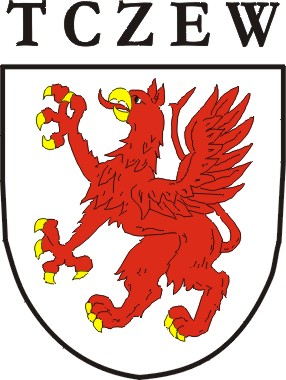 